MADONAS NOVADA PAŠVALDĪBA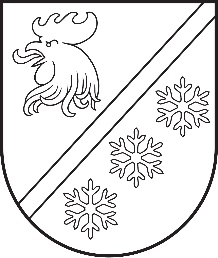 Reģ. Nr. 90000054572Saieta laukums 1, Madona, Madonas novads, LV-4801t. 64860090, e-pasts: pasts@madona.lv___________________________________________________________________________MADONAS NOVADA PAŠVALDĪBAS DOMESFINANŠU UN ATTĪSTĪBAS KOMITEJAS SĒDES PROTOKOLS Nr. 4Madonā2024. gada 23. aprīlīSēde sasaukta plkst. 10.00Sēdi atklāj plkst. 10.00Sēde notiek attālināti videokonferences platformā ZOOM.Sēdi vada: Madonas novada pašvaldības domes priekšsēdētājs Agris Lungevičs.Protokolē: lietvedības nodaļas vadītāja Dace Cipule. Sēdē piedalās deputāti: Agris Lungevičs, Aigars Šķēls, Aivis Masaļskis, Andris Dombrovskis, Andris Sakne, Artūrs Čačka, Artūrs Grandāns, Arvīds Greidiņš, Gatis Teilis, Gunārs Ikaunieks, Guntis Klikučs, Iveta Peilāne, Kaspars Udrass, Māris Olte, Rūdolfs Preiss, Valda Kļaviņa, Vita Robalte, Zigfrīds Gora.Sēdē nepiedalās deputāti: Sandra Maksimova - attaisnotu iemeslu dēļ.Deputāti:Rūdolfs Preiss nepiedalās darba kārtības un 1.-3. un 42. jautājuma izskatīšanā un balsojumā.Gatis Teilis nepiedalās 5., 13., 14., 15. jautājuma izskatīšanā un balsojumā.Māris Olte nepiedalās 23. jautājuma izskatīšanā un balsojumā.Zigfrīds Gora nepiedalās 30.-42. jautājuma izskatīšanā un balsojumā.Vita Robalte nepiedalās 32. un 40.-42. jautājuma izskatīšanā un balsojumā.Sēdē piedalās:Administrācijas darbinieki : Uģis Fjodorovs – pašvaldības izpilddirektors, Artūrs Leimanis – informācijas tehnoloģiju speciālists, Liene Ankrava – finanšu nodaļas vadītāja, Ramona Vucāne – nekustamā īpašuma pārvaldības un teritoriālās plānošanas nodaļas vadītāja, Evita Zāle – juridiskās un personāla nodaļas vadītāja, Helmuts Pujats – jurists, Klinta Galeja – projektu ieviešanas nodaļas vadītāja, Inese Solozemniece - projektu ieviešanas nodaļas vadītājas vietniece, Iveta Raimo – projektu sagatavošanas un ieviešanas speciāliste, Indra Kārkliņa - projektu sagatavošanas un ieviešanas speciāliste,  Egils Kazakevičs – sabiedrisko attiecību speciālists, Daiga Torstere – vecākā speciāliste kultūras jomā, Agita Semjonova - nekustamā īpašuma pārvaldības un teritoriālās plānošanas nodaļas vadītājas vietniece, Solvita Seržāne – izglītības nodaļas vadītāja.Pagastu un apvienību pārvalžu vadītāji: Tālis Salenieks – Lubānas apvienības pārvaldes vadītājs, Ilona Zalāne – Mētrienas un Praulienas pagastu pārvalžu vadītāja, Artūrs Portnovs – Ļaudonas un Kalsnavas pagastu pārvalžu vadītājs, Edgars Lācis – Bērzaunes un Mārcienas pagastu pārvalžu vadītājs, Marika Veiba – Vestienas pagasta pārvaldes vadītāja, Jānis Daiders – Liezēres pagasta pārvaldes vadītājs, Aigars Bieriņš – Kalsnavas pagasta pārvaldes Īpašumu uzturēšanas nodaļas vadītājs.Iestāžu vadītāji un darbinieki: Ilze Fārneste – Madonas novada Sociālā dienesta vadītāja, Ilze Kanča - Sociālo pakalpojumu nodaļas vadītāja, Alda Eglīte – Madonas bērnu un jauniešu centra vadītāja.Kapitālsabiedrību pārstāvis: Oskars Janovičs – SIA “Madonas namsaimnieks” valdes loceklis, Guntars Dambenieks – SIA “Madonas ūdens” valdes loceklis.Laikraksta “Stars” žurnāliste: Baiba Miglone.Pieaicinātās personas: Ingūna VītumaSēdes vadītājs Agris Lungevičs iepazīstina ar Madonas novada pašvaldības domes Finanšu un attīstības komitejas sēdes darba kārtību. DARBA KĀRTĪBĀ:0. Par darba kārtībuZIŅO: Agris Lungevičs 1. Par atļauju Arvīdam Greidiņam savienot amatusZIŅO: Agris Lungevičs 2. Par atļauju Andrim Saknem savienot amatusZIŅO: Agris Lungevičs 3. Par SIA "Madonas ūdens" pamatkapitāla palielināšanuZIŅO: Aigars Šķēls 4. Par dalīto atkritumu laukumu izveidiZIŅO: Aigars Šķēls 5. Par grozījumiem Madonas novada pašvaldības domes 29.09.2022. lēmumā Nr. 653 “Par Madonas novada pašvaldības maksas pakalpojumu cenrāžu apstiprināšanu” (Darbinieku ēdināšana)ZIŅO: Aigars Šķēls 6. Par finansējuma piešķiršanu pašvaldības īpašuma Oskara Kalpaka ielā 4, Lubānā ēkas pamatu remontamZIŅO: Aigars Šķēls 7. Par nekustamā īpašuma “Veizēni”, Bērzaunes pagasts, Madonas novads, atsavināšanu, rīkojot izsoliZIŅO: Aigars Šķēls 8. Par finansējuma piešķiršanu āra nojumju iegādei Kalsnavas kultūras nama vajadzībāmZIŅO: Aigars Šķēls 9. Par finansējuma piešķiršanu Kalsnavas pamatskolas sporta zāles grīdas lakošanaiZIŅO: Aigars Šķēls 10. Par dzīvokļa īpašuma Toces iela 10-2, Ļaudona, Ļaudonas pagasts, Madonas novads, atsavināšanu, rīkojot izsoliZIŅO: Aigars Šķēls 11. Par dzīvokļa īpašuma Dambja iela 2A-5, Ļaudona, Ļaudonas pagasts, Madonas novads, atsavināšanu, rīkojot izsoliZIŅO: Aigars Šķēls 12. Par finansējuma piešķiršanu Ērgļu apvienības pārvaldei mājas “Gaitas”, Jumurda, Jumurdas pagasts, Madonas novads apsaimniekošanas uzkrājuma nodošanai SIA “Madonas namsaimnieks”ZIŅO: Aigars Šķēls 13. Par finansējuma piešķiršanu Vestienas pagasta pārvaldei dārza tehnikas iegādeiZIŅO: Aigars Šķēls 14. Par nekustamā īpašuma “Dīķēni 1”, Vestienas pagasts, Madonas novads,  atsavināšanu, rīkojot izsoliZIŅO: Aigars Šķēls 15. Par dzīvokļa īpašuma Nākotnes iela 2-11, Vestiena, Vestienas pagasts, Madonas novads, atsavināšanu, rīkojot izsoliZIŅO: Aigars Šķēls 16. Par dzīvokļa īpašuma Sniedzes iela 2-6, Vestiena, Vestienas pagasts, Madonas novads, atsavināšanuZIŅO: Aigars Šķēls 17. Par nekustamā īpašuma “Puķītes”, Sarkaņu pagasts, Madonas novads, atsavināšanu, rīkojot izsoliZIŅO: Aigars Šķēls 18. Par nekustamā īpašuma “Pagasta mežs”, Sarkaņu pagasts, Madonas novads,atsavināšanu, rīkojot izsoliZIŅO: Aigars Šķēls 19. Par dzīvokļa īpašuma Melioratoru iela 4-38, Kusa, Aronas pagasts, Madonas novads, atsavināšanuZIŅO: Aigars Šķēls 20. Par finansējuma piešķiršanu ceļu uzturēšanai Sarkaņu pagastāZIŅO: Aigars Šķēls 21. Par finansējuma piešķiršanu Liezēres pagasta pārvaldeiZIŅO: Aigars Šķēls 22. Par dzīvokļa īpašuma Liepu iela 1-15, Ošupe, Ošupes pagasts, Madonas novads, atsavināšanuZIŅO: Aigars Šķēls 23. Par papildus finansējuma piešķiršanu tautas nama “Kalnagravas” būvdarbu izpildeiZIŅO: Aigars Šķēls 24. Par finansējuma piešķiršanu Ērgļu sociālās aprūpes centram elektriskās pannas iegādeiZIŅO: Andris Sakne 25. Par pārvaldes uzdevuma deleģēšanuZIŅO: Andris Sakne 26. Par valsts budžeta mērķdotāciju sadali un izmaksu Madonas novada māksliniecisko kolektīvu vadītājiem 2024. gada 1. pusgadāZIŅO: Artūrs Grandāns 27. Par finansiālu atbalstu transporta izdevumiem jauniešu deju kolektīvam ŽuburiZIŅO: Artūrs Grandāns 28. Par finansējuma piešķiršanu Bērzaunes pagasta Bērzaunes pamatskolai sporta inventāra iegādeiZIŅO: Valda Kļaviņa 29. Par finansējuma piešķiršanu telpu remontam Skolas ielā 8, MadonāZIŅO: Valda Kļaviņa 30. Par  Atveseļošanās fonda projekta “Madonas novada pašvaldības izglītības iestāžu infrastruktūras pilnveide un aprīkošana” iesniegšanu un  nepieciešamā līdzfinansējuma nodrošināšanuZIŅO: Valda Kļaviņa 31. Par stipendijas piešķiršanu studijām rezidentūrā Latvijas UniversitātēZIŅO: Valda Kļaviņa 32. Par grozījumiem Madonas novada pašvaldības izglītības iestāžu pedagoģisko darbinieku amatu vienību sarakstāZIŅO: Valda Kļaviņa 33. Par grozījumiem Madonas novada pašvaldības domes 29.09.2022. lēmumā Nr. 653 “Par Madonas novada pašvaldības maksas pakalpojumu cenrāžu apstiprināšanu”ZIŅO: Alda Eglīte 34. Par grozījumiem Madonas novada pašvaldības domes 29.02.02024. lēmumā Nr. 62 (protokols Nr.4.3.p.) “Par Eiropas Savienības Atveseļošanas fonda projekta ieviešanu Nr. 3.1.1.6.i.0/1/23/A/CFLA/007 “Madonas novada pašvaldības funkciju īstenošanai un pakalpojumu sniegšanai nepieciešamo bezemisiju transportlīdzekļu iegāde” izmaksu apstiprināšanu un aizņēmuma ņemšanu”ZIŅO: Iveta Raimo 35. Par zemes vienības ar kadastra apzīmējumu 7074 004 0304, Mārcienā, Mārcienas pagastā, Madonas novadā, sadalīšanu un nekustamā īpašuma lietošanas mērķu noteikšanu jaunveidojamām zemes vienībāmZIŅO: Ramona Vucāne 36. Par dzīvojamai mājai Miera ielā 1, Madonā, Madonas novadā, funkcionāli nepieciešamā zemesgabala pārskatīšanas uzsākšanuZIŅO: Ramona Vucāne 37. Par dāvinājuma pieņemšanuZIŅO: Ramona Vucāne 38. Par zemes vienības ar kadastra apzīmējumu 7086 005 0100, Praulienas pagastā, Madonas novadā, sadalīšanu un nekustamā īpašuma lietošanas mērķu noteikšanu jaunveidojamām zemes vienībāmZIŅO: Ramona Vucāne 39. Par finansējuma piešķiršanu Rotaļu kompleksam Jaunkalsnavā, Kalsnavas pagastāZIŅO: Artūrs Portnovs 40. Par grozījumiem Madonas novada pašvaldības domes 24.01.2023. lēmumā Nr. 6 “Par Madonas novada pašvaldības iestāžu amata vienību sarakstu apstiprināšanu”ZIŅO: Aigars Šķēls, Solvita Seržāne 41. Informatīvais jautājums: Par mobilo sētu piešķiršanuZIŅO: Aigars Šķēls Slēgtā sēdās daļa:42. Par konfiscētās mantas vērtības atlīdzināšanuZIŅO: Helmuts Pujats 0. Par darba kārtībuZIŅO: Agris LungevičsSēdes vadītājs aicina balsot par lēmuma projektu.Atklāti balsojot: ar 17 balsīm "Par" (Agris Lungevičs, Aigars Šķēls, Aivis Masaļskis, Andris Dombrovskis, Andris Sakne, Artūrs Čačka, Artūrs Grandāns, Arvīds Greidiņš, Gatis Teilis, Gunārs Ikaunieks, Guntis Klikučs, Iveta Peilāne, Kaspars Udrass, Māris Olte, Valda Kļaviņa, Vita Robalte, Zigfrīds Gora), "Pret" – nav, "Atturas" – nav, "Nepiedalās" – nav, Madonas novada pašvaldības domes finanšu un attīstības komiteja NOLEMJ:Apstiprināt 2024. gada 23. aprīļa Madonas novada pašvaldības domes Finanšu un attīstības komitejas sēdes darba kārtību.1. Par atļauju Arvīdam Greidiņam savienot amatusZIŅO: Agris LungevičsSAGATAVOTĀJS: Artis LauvaSēdes vadītājs aicina balsot par lēmuma projektu.Atklāti balsojot: ar 16 balsīm "Par" (Agris Lungevičs, Aigars Šķēls, Aivis Masaļskis, Andris Dombrovskis, Andris Sakne, Artūrs Čačka, Artūrs Grandāns, Gatis Teilis, Gunārs Ikaunieks, Guntis Klikučs, Iveta Peilāne, Kaspars Udrass, Māris Olte, Valda Kļaviņa, Vita Robalte, Zigfrīds Gora), "Pret" – nav, "Atturas" – 1 (Arvīds Greidiņš), "Nepiedalās" – nav, Madonas novada pašvaldības domes finanšu un attīstības komiteja NOLEMJ:Atbalstīt lēmuma projektu un virzīt izskatīšanai uz kārtējo domes sēdi.Lēmuma projekts: Madonas novada pašvaldībā (turpmāk – Pašvaldība) ir saņemts Arvīda Greidiņa iesniegums Nr. 2.4.20/24/12-S ar lūgumu atļaut savienot Pašvaldības Dzīvokļu jautājumu komisijas locekļa amatu ar Pašvaldības Zvejniecības un medību komisijas locekļa amata pienākumiem. Saskaņā ar Pašvaldības domes 29.02.2024. lēmumu Nr. 117 (protokols Nr. 4, 58.p.) Arvīds Greidiņš ir Dzīvokļu jautājumu komisijas loceklis.Ar Pašvaldības domes 26.08.2021. lēmumu Nr.173 (protokols Nr.8, 52.p.) Arvīds Greidiņš ir Zvejniecības un medību tiesību komisijas loceklis. A. Greidiņš kā Dzīvokļu jautājumu komisijas loceklis un kā Zvejniecības un medību komisijas loceklis likuma “Par interešu konflikta novēršanu valsts amatpersonu darbībā” (turpmāk –Likums) 4.panta otrās daļas izpratnē ir valsts amatpersona.Likuma 6.pants nosaka, ka valsts amatpersonai ir atļauts savienot valsts amatpersonas amatu ar citu amatu, uzņēmuma līguma vai pilnvarojuma izpildi, vai saimniecisko darbību individuālā komersanta statusā, vai reģistrējoties Valsts ieņēmumu dienestā kā saimnieciskās darbības veicējam saskaņā ar likumu "Par iedzīvotāju ienākuma nodokli", ja šajā likumā vai citā normatīvajā aktā nav paredzēti valsts amatpersonas amata savienošanas ierobežojumi. Turklāt, ja Likumā nav noteikti stingrāki ierobežojumi, valsts amatpersonai, ievērojot šā Likuma 7. panta otrajā, trešajā, ceturtajā, piektajā un sestajā daļā noteiktos speciālos amatu savienošanas ierobežojumus, ir atļauts savienot valsts amatpersonas amatu ne vairāk kā ar diviem citiem algotiem vai citādi atlīdzinātiem valsts amatpersonas amatiem vai amatiem citās publiskas personas institūcijās. Amatu savienošana pieļaujama, ja tā nerada interešu konfliktu, nav pretrunā ar valsts amatpersonai saistošām ētikas normām un nekaitē valsts amatpersonas tiešo pienākumu pildīšanai.Speciālie amata savienošanas ierobežojumi Pašvaldības Dzīvokļu jautājumu komisijas priekšsēdētāja vietniekam un Pašvaldības Zvejniecības un medību komisijas loceklim kā valsts amatpersonai ir noteikti Likuma 7.panta sestās daļas 2.punktā, kur norādīts, ka minētā amatpersona var savienot valsts amatpersonas amatu tikai ar citu amatu, uzņēmuma līguma, pilnvarojuma izpildi vai saimniecisko darbību individuālā komersanta statusā vai reģistrējoties Valsts ieņēmumu dienestā kā saimnieciskās darbības veicējam saskaņā ar likumu "Par iedzīvotāju ienākuma nodokli", ja šī savienošana nerada interešu konfliktu un ir saņemta attiecīgās publiskas personas iestādes vadītāja vai viņa pilnvarotas personas rakstveida atļauja.Saskaņā ar Likumu, interešu konflikts ir situācija, kurā valsts amatpersonai, pildot valsts amatpersonas amata pienākumus, jāpieņem lēmums vai jāpiedalās lēmuma pieņemšanā, vai jāveic citas ar valsts amatpersonas amatu saistītas darbības, kas ietekmē vai var ietekmēt šīs valsts amatpersonas, tās radinieku vai darījumu partneru personiskās vai mantiskās intereses.Atbilstoši Pašvaldību likuma 10.panta pirmās daļas 13.punktam dome ir tiesīga izlemt ikvienu pašvaldības kompetences jautājumu, turklāt tikai domes kompetencē ir noteikt kārtību, kādā tiek iecelti vai ievēlēti pašvaldības pārstāvji citu publisku personu izveidotajās vai pašvaldības un citu publisku personu kopīgajās komitejās, komisijās, konsultatīvajās padomēs un darba grupās. Līdz ar to secināms, ka Pašvaldības dome ir institūcija, kas saskaņā ar Likuma 7.panta sestās daļas 2.punktu ir kompetenta sniegt atļauju Arvīdam Greidiņam savienot valsts amatpersonas amatus.Likuma 8.1 panta piektā daļa nosaka, ka valsts amatpersonai (institūcijai), saņemot lūgumu atļaut valsts amatpersonas amatu savienot ar citu amatu, ir pienākums izvērtēt, vai amatu savienošana neradīs interešu konfliktu, nebūs pretrunā ar valsts amatpersonai saistošām ētikas normām un nekaitēs valsts amatpersonas tiešo pienākumu pildīšanai.Ņemot vērā šī lēmuma sagatavošanas laikā konstatētos faktiskos apstākļus, izvērtējot Pašvaldības Dzīvokļu jautājumu komisijas locekļa amatu un Pašvaldības Zvejniecības un medību komisijas locekļa amata pienākumus, kā arī ievērojot Likuma 2.pantā noteikto mērķi un pamatojoties uz Likuma 7.panta sestās daļas 2.punktu, 8.1 panta piektās daļas 1. un 2.punktu un septīto daļu, Administratīvā procesa likuma 67.pantu, Pašvaldību likuma 10.panta pirmās daļas 21.punktu, atklāti balsojot: PAR - ___, PRET - ___, ATTURAS - ___, Madonas novada pašvaldības dome NOLEMJ:1.	Atļaut Arvīdam Greidiņam, [..], savienot Madonas novada pašvaldības Dzīvokļu jautājumu komisijas locekļa amatu ar Madonas novada pašvaldības Zvejniecības un medību tiesību komisijas locekļa amatu, jo amatu savienošana nerada interešu konfliktu, nav pretrunā ar valsts amatpersonai saistošajām ētikas normām un nekaitē valsts amatpersonas tiešo pienākumu pildīšanai.Persona nevar paļauties uz to, ka šī atļauja vienmēr būs spēkā. Atbilstoši likuma “Par interešu konflikta novēršanu valsts amatpersonas darbībā” 8.1 panta sestajai daļai un Administratīvā procesa likuma 68.panta pirmajai daļai, šis lēmums izdots ar atcelšanas atrunu. Personai savas kompetences ietvaros ir pienākums rakstiski informēt pašvaldības domes priekšsēdētāju, ja mainījušies tiesiskie vai faktiskie apstākļi, kas ir pamatā šī lēmuma izdošanai un varētu nepieļaut turpmāku amatu savienošanu.Atbilstoši Likuma vispārīgajam regulējumam amatpersona pati ir atbildīga par interešu konflikta nepieļaušanu un valsts amatpersonas ētikas normu ievērošanu, tāpēc, neraugoties uz kompetentās institūcijas doto atļauju savienot amatus, amatpersonai ir pienākums jebkurā brīdī izvērtēt interešu konflikta iespējamību un rīcības atbilstību amatpersonas ētikas normām, ja, savienojot amatus, pastāv iespēja, ka amatpersona var nonākt interešu konflikta situācijā.Saskaņā ar Administratīvā procesa likuma 76.panta otro daļu, šo administratīvo aktu var pārsūdzēt Administratīvajā rajona tiesā (Voldemāra Baloža ielā 13A, Valmierā, LV-4201) viena mēneša laikā no tā spēkā stāšanās dienas.2. Par atļauju Andrim Saknem savienot amatusZIŅO: Agris LungevičsSAGATAVOTĀJS: Artis LauvaSēdes vadītājs aicina balsot par lēmuma projektu.Atklāti balsojot: ar 16 balsīm "Par" (Agris Lungevičs, Aigars Šķēls, Aivis Masaļskis, Andris Dombrovskis, Artūrs Čačka, Artūrs Grandāns, Arvīds Greidiņš, Gatis Teilis, Gunārs Ikaunieks, Guntis Klikučs, Iveta Peilāne, Kaspars Udrass, Māris Olte, Valda Kļaviņa, Vita Robalte, Zigfrīds Gora), "Pret" – nav, "Atturas" – nav, "Nepiedalās" – 1 (Andris Sakne), Madonas novada pašvaldības domes finanšu un attīstības komiteja NOLEMJ:Atbalstīt lēmuma projektu un virzīt izskatīšanai uz kārtējo domes sēdi.Lēmuma projekts: Madonas novada pašvaldībā (turpmāk – Pašvaldība) ir saņemts Andra Saknes iesniegums Nr. 2.4.20/24/11-S ar lūgumu atļaut savienot Pašvaldības Dzīvokļu jautājumu komisijas priekšsēdētāja vietnieka amatu ar Pašvaldības Zvejniecības un medību komisijas locekļa amata pienākumiem. Saskaņā ar Pašvaldības domes 29.02.2024. lēmumu Nr. 117 (protokols Nr. 4, 58.p.) Andris Sakne ir Dzīvokļu jautājumu komisijas priekšsēdētāja vietnieks.Ar Pašvaldības domes 26.08.2021. lēmumu Nr.173 (protokols Nr.8, 52.p.) Andris Sakne ir Zvejniecības un medību tiesību komisijas loceklis. A. Sakne kā Dzīvokļu jautājumu komisijas priekšsēdētāja vietnieks un kā Zvejniecības un medību komisijas loceklis likuma “Par interešu konflikta novēršanu valsts amatpersonu darbībā” (turpmāk –Likums) 4.panta otrās daļas izpratnē ir valsts amatpersona.Likuma 6.pants nosaka, ka valsts amatpersonai ir atļauts savienot valsts amatpersonas amatu ar citu amatu, uzņēmuma līguma vai pilnvarojuma izpildi, vai saimniecisko darbību individuālā komersanta statusā, vai reģistrējoties Valsts ieņēmumu dienestā kā saimnieciskās darbības veicējam saskaņā ar likumu "Par iedzīvotāju ienākuma nodokli", ja šajā likumā vai citā normatīvajā aktā nav paredzēti valsts amatpersonas amata savienošanas ierobežojumi. Turklāt, ja Likumā nav noteikti stingrāki ierobežojumi, valsts amatpersonai, ievērojot šā Likuma 7. panta otrajā, trešajā, ceturtajā, piektajā un sestajā daļā noteiktos speciālos amatu savienošanas ierobežojumus, ir atļauts savienot valsts amatpersonas amatu ne vairāk kā ar diviem citiem algotiem vai citādi atlīdzinātiem valsts amatpersonas amatiem vai amatiem citās publiskas personas institūcijās. Amatu savienošana pieļaujama, ja tā nerada interešu konfliktu, nav pretrunā ar valsts amatpersonai saistošām ētikas normām un nekaitē valsts amatpersonas tiešo pienākumu pildīšanai.Speciālie amata savienošanas ierobežojumi Pašvaldības Dzīvokļu jautājumu komisijas priekšsēdētāja vietniekam un Pašvaldības Zvejniecības un medību komisijas loceklim kā valsts amatpersonai ir noteikti Likuma 7.panta sestās daļas 2.punktā, kur norādīts, ka minētā amatpersona var savienot valsts amatpersonas amatu tikai ar citu amatu, uzņēmuma līguma, pilnvarojuma izpildi vai saimniecisko darbību individuālā komersanta statusā vai reģistrējoties Valsts ieņēmumu dienestā kā saimnieciskās darbības veicējam saskaņā ar likumu "Par iedzīvotāju ienākuma nodokli", ja šī savienošana nerada interešu konfliktu un ir saņemta attiecīgās publiskas personas iestādes vadītāja vai viņa pilnvarotas personas rakstveida atļauja.Saskaņā ar Likumu, interešu konflikts ir situācija, kurā valsts amatpersonai, pildot valsts amatpersonas amata pienākumus, jāpieņem lēmums vai jāpiedalās lēmuma pieņemšanā, vai jāveic citas ar valsts amatpersonas amatu saistītas darbības, kas ietekmē vai var ietekmēt šīs valsts amatpersonas, tās radinieku vai darījumu partneru personiskās vai mantiskās intereses.Atbilstoši Pašvaldību likuma 10.panta pirmās daļas 13.punktam dome ir tiesīga izlemt ikvienu pašvaldības kompetences jautājumu, turklāt tikai domes kompetencē ir noteikt kārtību, kādā tiek iecelti vai ievēlēti pašvaldības pārstāvji citu publisku personu izveidotajās vai pašvaldības un citu publisku personu kopīgajās komitejās, komisijās, konsultatīvajās padomēs un darba grupās. Līdz ar to secināms, ka Pašvaldības dome ir institūcija, kas saskaņā ar Likuma 7.panta sestās daļas 2.punktu ir kompetenta sniegt atļauju Andrim Saknem savienot valsts amatpersonas amatus.Likuma 8.1 panta piektā daļa nosaka, ka valsts amatpersonai (institūcijai), saņemot lūgumu atļaut valsts amatpersonas amatu savienot ar citu amatu, ir pienākums izvērtēt, vai amatu savienošana neradīs interešu konfliktu, nebūs pretrunā ar valsts amatpersonai saistošām ētikas normām un nekaitēs valsts amatpersonas tiešo pienākumu pildīšanai.Ņemot vērā šī lēmuma sagatavošanas laikā konstatētos faktiskos apstākļus, izvērtējot Pašvaldības Dzīvokļu jautājumu komisijas priekšsēdētaja vietnieka amatu un Pašvaldības Zvejniecības un medību komisijas locekļa amata pienākumus, kā arī ievērojot Likuma 2.pantā noteikto mērķi un pamatojoties uz Likuma 7.panta sestās daļas 2.punktu, 8.1 panta piektās daļas 1. un 2.punktu un septīto daļu, Administratīvā procesa likuma 67.pantu, Pašvaldību likuma 10.panta pirmās daļas 21.punktu, atklāti balsojot: PAR - ___, PRET - ___, ATTURAS - ___, Madonas novada pašvaldības dome NOLEMJ:1.	Atļaut Andrim Saknem, [..], savienot Madonas novada pašvaldības Dzīvokļu jautājumu komisijas priekšsēdētāja vietnieka amatu ar Madonas novada pašvaldības Zvejniecības un medību tiesību komisijas locekļa amatu, jo amatu savienošana nerada interešu konfliktu, nav pretrunā ar valsts amatpersonai saistošajām ētikas normām un nekaitē valsts amatpersonas tiešo pienākumu pildīšanai.Persona nevar paļauties uz to, ka šī atļauja vienmēr būs spēkā. Atbilstoši likuma “Par interešu konflikta novēršanu valsts amatpersonas darbībā” 8.1 panta sestajai daļai un Administratīvā procesa likuma 68.panta pirmajai daļai, šis lēmums izdots ar atcelšanas atrunu. Personai savas kompetences ietvaros ir pienākums rakstiski informēt pašvaldības domes priekšsēdētāju, ja mainījušies tiesiskie vai faktiskie apstākļi, kas ir pamatā šī lēmuma izdošanai un varētu nepieļaut turpmāku amatu savienošanu.Atbilstoši Likuma vispārīgajam regulējumam amatpersona pati ir atbildīga par interešu konflikta nepieļaušanu un valsts amatpersonas ētikas normu ievērošanu, tāpēc, neraugoties uz kompetentās institūcijas doto atļauju savienot amatus, amatpersonai ir pienākums jebkurā brīdī izvērtēt interešu konflikta iespējamību un rīcības atbilstību amatpersonas ētikas normām, ja, savienojot amatus, pastāv iespēja, ka amatpersona var nonākt interešu konflikta situācijā.Saskaņā ar Administratīvā procesa likuma 76.panta otro daļu, šo administratīvo aktu var pārsūdzēt Administratīvajā rajona tiesā (Voldemāra Baloža ielā 13A, Valmierā, LV-4201) viena mēneša laikā no tā spēkā stāšanās dienas.3. Par SIA "Madonas ūdens" pamatkapitāla palielināšanuZIŅO: Aigars ŠķēlsSAGATAVOTĀJS: Helmuts PujatsSēdes vadītājs aicina balsot par lēmuma projektu.Atklāti balsojot: ar 16 balsīm "Par" (Agris Lungevičs, Aigars Šķēls, Aivis Masaļskis, Andris Dombrovskis, Artūrs Čačka, Artūrs Grandāns, Arvīds Greidiņš, Gatis Teilis, Gunārs Ikaunieks, Guntis Klikučs, Iveta Peilāne, Kaspars Udrass, Māris Olte, Valda Kļaviņa, Vita Robalte, Zigfrīds Gora), "Pret" – nav, "Atturas" – 1 (Andris Sakne), "Nepiedalās" – nav, Madonas novada pašvaldības domes finanšu un attīstības komiteja NOLEMJ:Atbalstīt lēmuma projektu un virzīt izskatīšanai uz kārtējo domes sēdi.Lēmuma projekts: Madonas novada pašvaldība (turpmāk – pašvaldība) saņēma SIA “Madonas ūdens” (turpmāk – SIA) 04.04.2024. iesniegumu, kurā norādīts sekojošais:  SIA, pamatojot ar SIA vidējā termiņa darbības stratēģiju un tajā iekļautajiem pasākumiem, lūdz palielināt SIA pamatkapitālu par 62 000,00 euro (sešdesmit diviem tūkstošiem euro) ūdensvada un kanalizācijas tīklu paplašināšanai Līkā ielā, Ērgļos, Ērgļu pagastā, Madonas novadā un atdzelžošanas stacijas (AS) izbūvei “Gaitas”, Jumurdas pagastā, Madonas novadā.Veicot ūdensvada un kanalizācijas tīklu paplašināšanu un atdzelžošanas stacijas izbūvi, tiktu uzlabota iedzīvotāju ikdienas dzīves kvalitāte un uzņēmumiem ļautu attīstīt savu esošo uzņēmējdarbību.Pašvaldību likuma 10.panta pirmās daļas 21. punkts nosaka, ka tikai pašvaldības domes kompetencē ir pieņemt lēmumus citos ārējos normatīvajos aktos paredzētajos gadījumos.Publiskas personas kapitāla daļu un kapitālsabiedrību pārvaldības likuma 63.panta pirmās daļas 1. punkts nosaka, ka sabiedrības pamatkapitālu var palielināt dalībniekiem izdarot ieguldījumus sabiedrības pamatkapitālā un pretī saņemot attiecīgu skaitu jaunu daļu.Pamatojoties uz Pašvaldību likuma 10. panta 21. punktu, Publiskas personas kapitāla daļu un kapitālsabiedrību pārvaldības likuma 63. panta pirmās daļas 1. punktu, ņemot vērā 17.04.2024. Uzņēmējdarbības, teritoriālo un vides jautājumu komitejas atzinumu, atklāti balsojot: PAR - ___, PRET - ___, ATTURAS - ___, Madonas novada pašvaldības dome NOLEMJ:Piešķirt SIA “Madonas ūdens” finansējumu 62 000,00 euro (sešdesmit divi tūkstoši euro) ūdensvada un kanalizācijas tīklu paplašināšanai Līkā ielā, Ērgļos, Ērgļu pagastā, Madonas novadā un atdzelžošanas stacijas (AS) izbūvei “Gaitas”, Jumurdas pagastā, Madonas novadā, palielinot SIA “Madonas ūdens” pamatkapitālu par 62 000,00 euro (sešdesmit diviem tūkstošiem euro) bez jaunu dalībnieku uzņemšanas, pretī saņemot jaunu attiecīgo daļu skaitu.2.	Uzdot SIA “Madonas ūdens” valdes priekšsēdētājam veikt Latvijas Republikā spēkā esošajos normatīvajos aktos noteiktās darbības pamatkapitāla palielināšanai un šo izmaiņu reģistrācijai Latvijas Republikas Uzņēmumu reģistrā.3.	Uzdot pašvaldības izpilddirektoram nodrošināt kontroli šī lēmuma izpildei.4.	Finansējumu piešķirt no dabas resursu nodokļa atlikuma un piešķirto finansējumu apmaksāt ne vēlāk kā 10 (desmit) darba dienu laikā no lēmuma spēkā stāšanās dienas.4. Par dalīto atkritumu laukumu izveidiZIŅO: Aigars ŠķēlsSAGATAVOTĀJS: Oskars Janovičs, Helmuts PujatsSēdes vadītājs aicina balsot par lēmuma projektu.Atklāti balsojot: ar 18 balsīm "Par" (Agris Lungevičs, Aigars Šķēls, Aivis Masaļskis, Andris Dombrovskis, Andris Sakne, Artūrs Čačka, Artūrs Grandāns, Arvīds Greidiņš, Gatis Teilis, Gunārs Ikaunieks, Guntis Klikučs, Iveta Peilāne, Kaspars Udrass, Māris Olte, Rūdolfs Preiss, Valda Kļaviņa, Vita Robalte, Zigfrīds Gora), "Pret" – nav, "Atturas" – nav, "Nepiedalās" – nav, Madonas novada pašvaldības domes finanšu un attīstības komiteja NOLEMJ:Atbalstīt lēmuma projektu un virzīt izskatīšanai uz kārtējo domes sēdi.Lēmuma projekts: SIA “Madonas namsaimnieks” (turpmāk – Sabiedrība) valdes loceklis Oskars Janovičs informē Madonas novada pašvaldību par sekojošo:1. Ņemot vērā Madonas novada iedzīvotāju aktīvo iesaistīšanos dalīto atkritumu šķirošanā un nepieciešamību nodrošināt Madonas novada iedzīvotājiem un juridiskajām personām šķirošanas iespēju Sabiedrība informē Madonas novada pašvaldību, kā kapitāldaļu turētāju, ka pastāv iespēja konkursa kārtībā  piesaistīt Eiropas Savienības līdzfinansējumu dalīto atkritumu laukumu izveidē. Atbalsts tiek piešķirts Ministru kabineta 2024.gada 26.marta noteikumu Nr. 197 “Eiropas Savienības kohēzijas politikas programmas 2021.–2027. gadam 2.2.2. specifiskā atbalsta mērķa “Pārejas uz aprites ekonomiku veicināšana” 2.2.2.2. pasākuma “Atkritumu dalītā vākšana” projektu iesniegumu pirmās atlases kārtas īstenošanas noteikumu” ietvaros. Ir apzinātas vietas Cesvainē, Lubānā un Ērgļos, kur šādus laukumus varētu izveidot.2. Sabiedrība arī turpmāk motivēs un informēs Madonas novada iedzīvotājus par iespējām šķirot atkritumus, jo atšķirojot otrreiz pārstrādājamos atkritumus no kopējās sadzīves atkritumu plūsmas, iedzīvotājiem būs iespēja samazināt ikmēneša mājsaimniecības izdevumus par atkritumu apsaimniekošanu.3. Dalīto atkritumu laukuma izveidošanas un ierīkošanas prasības regulē Ministru kabineta noteikumi Nr. 788 “Noteikumi par atkritumu savākšanas un šķirošanas vietām”. Kā arī atbilstoši būvniecību regulējošiem normatīvajiem aktiem laukuma izbūvei ir nepieciešams izstrādāt  būvniecības ieceres dokumentāciju (turpmāk – dokumentācija). Sabiedrība ir apzinājusi dokumentācijas izstrādāšanas izmaksas un tās sastāda – 3110,00 EUR bez PVN par vienu laukumu (skat. pielikumā Cenu piedāvājumi). 4. Atkritumu apsaimniekošanas likuma 8. panta 1. punkta 5. apakšpunktu nosaka, ka Pašvaldība var ieguldīt līdzekļus atkritumu apsaimniekošanas sistēmas izveidē un uzturēšanā atbilstoši atkritumu apsaimniekošanas valsts plānam un reģionālajiem plāniem.Pamatojoties uz augstākminēto SIA “Madonas namsaimnieks” lūdz Madonas novada pašvaldību piešķirt finansējumu un palielināt Sabiedrības pamatkapitālu par 9330,00 EUR bez PVN, PVN – 1959,30 EUR, kopā ar PVN – 11289,30 EUR. Noklausījusies sniegto informāciju, ņemot vērā 17.04.2024. Uzņēmējdarbības, teritoriālo un vides jautājumu komitejas atzinumu, atklāti balsojot: PAR - ___, PRET - ___, ATTURAS - ___, Madonas novada pašvaldības dome NOLEMJ:1.	Piešķirt SIA “Madonas namsaimnieks” finansējumu 11289,00 euro (vienpadsmit tūkstoši divi simti astoņdesmit deviņi euro un 00 centi) dalīto atkritumu laukumu izveidei Cesvainē, Lubānā un Ērgļos, palielinot SIA “Madonas namsaimnieks” pamatkapitālu par 11289,00 euro (vienpadsmit tūkstoši divi simti astoņdesmit deviņi euro) bez jaunu dalībnieku uzņemšanas, pretī saņemot jaunu attiecīgo daļu skaitu.2.	Uzdot SIA “Madonas namsaimnieks” valdes loceklim veikt Latvijas Republikā spēkā esošajos normatīvajos aktos noteiktās darbības pamatkapitāla palielināšanai un šo izmaiņu reģistrācijai Latvijas Republikas Uzņēmumu reģistrā.3.	Uzdot pašvaldības izpilddirektoram nodrošināt kontroli šī lēmuma izpildei.4.	Finansējumu piešķirt no Madonas novada pašvaldības dabas resursa nodokļa un piešķirto finansējumu apmaksāt ne vēlāk kā 10 (desmit) darba dienu laikā no lēmuma spēkā stāšanās dienas.5. Par grozījumiem Madonas novada pašvaldības domes 29.09.2022. lēmumā Nr. 653 “Par Madonas novada pašvaldības maksas pakalpojumu cenrāžu apstiprināšanu” (darbinieku ēdināšana)ZIŅO: Aigars ŠķēlsSAGATAVOTĀJS: Liene AnkravaSēdes vadītājs aicina balsot par lēmuma projektu.Atklāti balsojot: ar 17 balsīm "Par" (Agris Lungevičs, Aigars Šķēls, Aivis Masaļskis, Andris Dombrovskis, Andris Sakne, Artūrs Čačka, Artūrs Grandāns, Arvīds Greidiņš, Gunārs Ikaunieks, Guntis Klikučs, Iveta Peilāne, Kaspars Udrass, Māris Olte, Rūdolfs Preiss, Valda Kļaviņa, Vita Robalte, Zigfrīds Gora), "Pret" – nav, "Atturas" – nav, "Nepiedalās" – nav, Madonas novada pašvaldības domes finanšu un attīstības komiteja NOLEMJ:Atbalstīt lēmuma projektu un virzīt izskatīšanai uz kārtējo domes sēdi.Lēmuma projekts: Saskaņā ar “Pašvaldību likumu”  10. panta 1. punktu “Dome ir tiesīga izlemt ikvienu pašvaldības kompetences jautājumu” 2.2. d “citiem pašvaldības sniegtajiem pakalpojumiem” punktu dome var izskatīt jebkuru jautājumu, kas ir attiecīgās pašvaldības pārziņā, turklāt tikai dome var noteikt, maksu par pakalpojumiem.Pamatojoties uz minimālās un citu algu paaugstināšanu, preču un pakalpojumu izmaksu pieaugumu ir nepieciešamību aktualizēt Izglītības iestāžu, Sociālās aprūpes iestāžu darbinieku un nometņu dalībnieku ēdināšanas izmaksas. Pēdējo reizi tās aktualizētas 2022.gada augustā. Finanšu nodaļa ir veikusi aprēķinus par iestādēm ar ēdināšanas pakalpojumu periodā no 2023.gada septembra līdz 2023.gada decembrim un ņemot vērā 2024.gada atlīdzības sadaļu. Pēc fakta ņemot vērā: produktu faktiskās izmaksas, virtuves darbinieku algas, nodokļus, piemaksas, grāmatvedības izmaksas, iestāžu vadītāja un saimnieciskā personāla daļēju atlīdzību, saimniecības un dezinfekcijas preču daļējas izmaksas, pamatlīdzekļu, inventāra un krājumu daļējas izmaksas, programmatūru izmaksas, kā arī algu pieaugumu.Noklausījusies sniegto informāciju, ņemot vērā 17.04.2024. Uzņēmējdarbības, teritoriālo un vides jautājumu komitejas atzinumu un 18.04.2024. Izglītības un jaunatnes lietu komitejas atzinumu, atklāti balsojot: PAR - ___, PRET - ___, ATTURAS - ___, Madonas novada pašvaldības dome NOLEMJ:Veikt grozījumus un papildinājumus Madonas novada pašvaldības domes 29.09.2022. lēmuma Nr. 653 “Par Madonas novada pašvaldības maksas pakalpojumu cenrāžu apstiprināšanu” (protokols Nr. 21., 46. p.). Pielikumā Nr.19 “Madonas novadā sniegtie maksas pakalpojumi un to cenrādis” grozot punktu Nr.2. un izsakot to šādā redakcijā:* Tur kur šāds pakalpojums tiek piedāvāts** PVN nepiemēro pamatojoties uz  Pievienotās vērtības nodokļa likuma 52. panta, 1. daļas, 11., 12. punktu.3. Lēmums stājas spēkā 01.05.2024. 6. Par finansējuma piešķiršanu pašvaldības īpašuma Oskara Kalpaka ielā 4, Lubānā ēkas pamatu remontamZIŅO: Aigars ŠķēlsSAGATAVOTĀJS: Ivars BodžsSēdes vadītājs aicina balsot par lēmuma projektu.Atklāti balsojot: ar 18 balsīm "Par" (Agris Lungevičs, Aigars Šķēls, Aivis Masaļskis, Andris Dombrovskis, Andris Sakne, Artūrs Čačka, Artūrs Grandāns, Arvīds Greidiņš, Gatis Teilis, Gunārs Ikaunieks, Guntis Klikučs, Iveta Peilāne, Kaspars Udrass, Māris Olte, Rūdolfs Preiss, Valda Kļaviņa, Vita Robalte, Zigfrīds Gora), "Pret" – nav, "Atturas" – nav, "Nepiedalās" – nav, Madonas novada pašvaldības domes finanšu un attīstības komiteja NOLEMJ:Atbalstīt lēmuma projektu un virzīt izskatīšanai uz kārtējo domes sēdi.Lēmuma projekts: Realizējot teritorijas labiekārtošanas darbus projekta “Kultūras nama pārbūve Tilta ielā 14, Lubānā, Madonas novadā” ietvaros, tika atsegti blakus esošās pašvaldības īpašumā esošās ēkas pamati un konstatēti pamatu bojājumi (fotofiksācija pielikumā), nepieciešama to nostiprināšana. Ir izstrādāta darbu tāme par kopējo summu   EUR 4 190,30.Finansējums nav iekļauts Lubānas apvienības pārvaldes 2024. gada budžeta plānā, pārvalde ir veikusi tirgus izpēti. Pamatojoties uz iepriekš minēto, noklausījusies sniegto informāciju, atklāti balsojot: PAR - ___, PRET - ___, ATTURAS - ___, Madonas novada pašvaldības dome NOLEMJ:Piešķirt finansējumu EUR 4 190,30 pašvaldības ēkas Oskara Kalpka ielā 4, Lubānā pamatu remontam no 2024. gada Madonas novada pašvaldības budžeta nesadalītajiem līdzekļiem, kas ņemti no Lubānas apvienības pārvaldes iepriekšējā gada atlikuma.7. Par nekustamā īpašuma “Veizēni”, Bērzaunes pagasts, Madonas novads, atsavināšanu, rīkojot izsoliZIŅO: Aigars ŠķēlsSAGATAVOTĀJS: Ļena ČačkaSēdes vadītājs aicina balsot par lēmuma projektu.Atklāti balsojot: ar 18 balsīm "Par" (Agris Lungevičs, Aigars Šķēls, Aivis Masaļskis, Andris Dombrovskis, Andris Sakne, Artūrs Čačka, Artūrs Grandāns, Arvīds Greidiņš, Gatis Teilis, Gunārs Ikaunieks, Guntis Klikučs, Iveta Peilāne, Kaspars Udrass, Māris Olte, Rūdolfs Preiss, Valda Kļaviņa, Vita Robalte, Zigfrīds Gora), "Pret" – nav, "Atturas" – nav, "Nepiedalās" – nav, Madonas novada pašvaldības domes finanšu un attīstības komiteja NOLEMJ:Atbalstīt lēmuma projektu un virzīt izskatīšanai uz kārtējo domes sēdi.Lēmuma projekts: Saskaņā ar Bērzaunes pagasta zemesgrāmatas nodalījumu Nr.100000817304, nekustamais īpašums “Veizēni”, Bērzaunes pagastā, Madonas novadā sastāv no zemes vienības ar kadastra apzīmējumu 7046 004 0064 8,4 ha platībā. Nekustamajam īpašumam  ar kadastra apzīmējumu 7046 004 0064 noteikts lietošanas mērķis: - lauksaimniecība (NĪLM kods 0101). Pašvaldībai nav nepieciešams saglabāt īpašumu pašvaldības funkciju veikšanai. Ir veikta īpašuma novērtēšana.Atbilstoši sertificēta vērtētāja SIA LINIKO (Latvijas Īpašumu Vērtētāju asociācijas profesionālās kvalifikācijas sertifikāts Nr.131) 2024.gada 27.marta novērtējumam, nekustamā īpašuma tirgus vērtība noteikta – EUR 25 900,00 (viens tūkstotis eiro, 00 centi).Saskaņā ar “Pašvaldību likuma” 10.panta pirmās daļas 16.punktu “tikai domes kompetencē ir: lemt par pašvaldības nekustamā īpašuma atsavināšanu un apgrūtināšanu, kā arī par nekustamā īpašuma iegūšanu;Saskaņā ar „Publiskas personas mantas atsavināšanas likuma” 47.pantu „publiskas personas mantas atsavināšanā iegūtos līdzekļus pēc atsavināšanas izdevumu segšanas ieskaita attiecīgas publiskās personas budžetā. Atsavināšanas izdevumu apmēru nosaka MK noteikumu paredzētajā kārtībā”.Pamatojoties uz Publiskas personas mantas atsavināšanas likuma 47.pantu,  uz “Pašvaldību likuma” 10.panta pirmās daļas 16.punktu, Publiskas personas mantas atsavināšanas likuma 4.panta pirmo daļu, 8.panta otro daļu, atklāti balsojot: PAR - ___, PRET - ___, ATTURAS - ___, Madonas novada pašvaldības dome NOLEMJ:1.	Atsavināt nekustamo īpašumu “Veizēni”, Bērzaunes pagastā, Madonas novadā ar kadastra numuru 7046 004 0064 8,4 ha platībā, pārdodot to mutiskā izsolē ar augšupejošu soli.2.	Noteikt nekustamā īpašuma “Veizēni”, Bērzaunes pagastā, Madonas novadā izsoles sākumcenu EUR 25 900,00 (divdesmit pieci tūkstoši deviņi simti eiro, 00 centi).3.	Apstiprināt nekustamā īpašuma “Veizēni”, Bērzaunes pagasts, Madonas novads, izsoles noteikumus.4.	Pašvaldības īpašuma iznomāšanas un atsavināšanas izsoļu komisijai organizēt nekustamā īpašuma izsoli.5.	Kontroli par lēmuma izpildi uzdot pašvaldības izpilddirektoram U.Fjodorovam.8. Par finansējuma piešķiršanu āra nojumju iegādei Kalsnavas kultūras nama vajadzībāmZIŅO: Aigars ŠķēlsSAGATAVOTĀJS: Aigars BieriņšSēdes vadītājs aicina balsot par lēmuma projektu.Atklāti balsojot: ar 18 balsīm "Par" (Agris Lungevičs, Aigars Šķēls, Aivis Masaļskis, Andris Dombrovskis, Andris Sakne, Artūrs Čačka, Artūrs Grandāns, Arvīds Greidiņš, Gatis Teilis, Gunārs Ikaunieks, Guntis Klikučs, Iveta Peilāne, Kaspars Udrass, Māris Olte, Rūdolfs Preiss, Valda Kļaviņa, Vita Robalte, Zigfrīds Gora), "Pret" – nav, "Atturas" – nav, "Nepiedalās" – nav, Madonas novada pašvaldības domes finanšu un attīstības komiteja NOLEMJ:Atbalstīt lēmuma projektu un virzīt izskatīšanai uz kārtējo domes sēdi.Lēmuma projekts: Kalsnavas kultūras namam, šobrīd, ir viena nojume 2x6m, kura ir kalpojusi vairāk kā 15.gadus. Nojume ir nokalpojusi – metāla konstrukcijas nolietojušās un salūzušas, remonts vairs nav iespējams. Nojumes brezents izdilis un zaudējis savu vizuālo izskatu.	Lai veiksmīgi nodrošinātu āra pasākumu organizēšanu, ir nepieciešamas jaunas, mūsdienīgas nojumes – 3x3m – 2 gab. Nojumes izmanto arī Sporta pasākumu organizators un Multifunkcionālais centrs ''UPs'' dažādu aktivitāšu organizēšanai.	Kalsnavas pagasta pārvaldes Īpašumu uzturēšanas nodaļas vadītājas A.Bieriņš ir veicis tirgus izpēti. Par piemērotāko nojumju piedāvājumu ir atdzīts UAB ,,NP grupe”, kas uz 27.03.2024. sastāda 950.42 EUR (1150.00 EUR ar PVN). Noklausījusies sniegto informāciju, atklāti balsojot: PAR - ___, PRET - ___, ATTURAS - ___, Madonas novada pašvaldības dome NOLEMJ:1.	Piešķirt Kalsnavas pagasta pārvaldei finansējumu 1150.00 EUR apmērā no Madonas novada pašvaldības budžeta nesadalītajiem līdzekļiem, kas ņemti no Kalsnavas pagasta pārvaldes 2023. gada atlikuma.9. Par finansējuma piešķiršanu Kalsnavas pamatskolas sporta zāles grīdas lakošanaiZIŅO: Aigars ŠķēlsSAGATAVOTĀJS: Aigars BieriņšSēdes vadītājs aicina balsot par lēmuma projektu.Atklāti balsojot: ar 18 balsīm "Par" (Agris Lungevičs, Aigars Šķēls, Aivis Masaļskis, Andris Dombrovskis, Andris Sakne, Artūrs Čačka, Artūrs Grandāns, Arvīds Greidiņš, Gatis Teilis, Gunārs Ikaunieks, Guntis Klikučs, Iveta Peilāne, Kaspars Udrass, Māris Olte, Rūdolfs Preiss, Valda Kļaviņa, Vita Robalte, Zigfrīds Gora), "Pret" – nav, "Atturas" – nav, "Nepiedalās" – nav, Madonas novada pašvaldības domes finanšu un attīstības komiteja NOLEMJ:Atbalstīt lēmuma projektu un virzīt izskatīšanai uz kārtējo domes sēdi.Lēmuma projekts: Kalsnavas pamatskolas, Vesetas iela 6, Jaunkalsnava, sporta zāle tiek intensīvi izmantota ikdienā - pamatskolas skolēniem notiek sporta nodarbības, brauc Kalsnavas PII grupas bērni uz sportiskām aktivitātēm, ir 4 Florbola komandas dažādās vecuma grupās, kas trenējas un uzņem viesus no citiem novadiem rīkojot turnīrus. Tāpat, dažus vakarus nedēļā notiek aerobikas un pagasta iedzīvotāju sportiskas aktivitātes. Lielās slodzes dēļ, sporta zāles grīdas lakojums ir gandrīz nodilis, bojājot uzvilktās līnijas un krāsojumu. Tādēļ nepieciešams atjaunot lakojuma kārtu. Pēdējo reizi lakošana tikai veikta pirms 3 gadiem. Kalsnavas pagasta pārvaldes Īpašumu uzturēšanas nodaļas vadītājas A.Bieriņš ir veicis tirgus izpēti. Par piemērotāko grīdas lakošanas piedāvājumu ir atdzīts SIA “Ozolkalni grīdu serviss”, kas uz 07.03.2024. sastāda 3999,14 EUR (4838.96 EUR ar PVN). Cenā iekļautas materiālu un darba izmaksas.Noklausījusies sniegto informāciju, atklāti balsojot: PAR - ___, PRET - ___, ATTURAS - ___, Madonas novada pašvaldības dome NOLEMJ:1.	Piešķirt Kalsnavas pagasta pārvaldei finansējumu 4838.96 EUR apmērā no Madonas novada pašvaldības budžeta nesadalītajiem līdzekļiem, kas ņemti no Kalsnavas pagasta pārvaldes atlikuma.10. Par dzīvokļa īpašuma Toces iela 10-2, Ļaudona, Ļaudonas pagasts, Madonas novads, atsavināšanu, rīkojot izsoliZIŅO: Aigars ŠķēlsSAGATAVOTĀJS: Agita SemjonovaSēdes vadītājs aicina balsot par lēmuma projektu.Atklāti balsojot: ar 18 balsīm "Par" (Agris Lungevičs, Aigars Šķēls, Aivis Masaļskis, Andris Dombrovskis, Andris Sakne, Artūrs Čačka, Artūrs Grandāns, Arvīds Greidiņš, Gatis Teilis, Gunārs Ikaunieks, Guntis Klikučs, Iveta Peilāne, Kaspars Udrass, Māris Olte, Rūdolfs Preiss, Valda Kļaviņa, Vita Robalte, Zigfrīds Gora), "Pret" – nav, "Atturas" – nav, "Nepiedalās" – nav, Madonas novada pašvaldības domes finanšu un attīstības komiteja NOLEMJ:Atbalstīt lēmuma projektu un virzīt izskatīšanai uz kārtējo domes sēdi.Lēmuma projekts: Ar 28.03.2024. Madonas pašvaldības domes lēmumu Nr. 204 (protokols Nr. 6, 56.p.) nolemts nodot atsavināšanai dzīvokļa īpašumu Toces iela 10-2, Ļaudona, Ļaudonas pagasts, Madonas novads.Dzīvoklis Toces iela 10-2, Ļaudona, Ļaudonas pagasts, Madonas novads, ar kadastra numuru  7070 900 0106, ir Madonas novada pašvaldībai piederošs nekustamais īpašums, reģistrēts Vidzemes rajona tiesas Ļaudonas pagasta zemesgrāmatu nodalījumā Nr. 100000194905 2, kas sastāv no dzīvokļa Nr. 2 46,7 kv.m. platībā un 467/4675 domājamām daļām no būves ar kadastra apzīmējumu 70700070557001 un zemes ar kadastra apzīmējumu 70700070557.2024. gada 28. martā dzīvokļa īpašuma novērtēšanu ir veicis SIA “LINIKO” reģistrācijas Nr. 55403012911 (LĪVA profesionālās kvalifikācijas sertifikāts Nr.131).  Saskaņā ar nekustamā īpašuma novērtējumu dzīvokļa īpašuma tirgus vērtība ir EUR 1 200,00 (viens tūkstotis divi simti eiro, 00 centi).Saskaņā ar likuma Pašvaldību likuma 10. panta pirmās daļas 16. punktu Dome ir tiesīga izlemt ikvienu pašvaldības kompetences jautājumu. Tikai domes kompetencē ir lemt par pašvaldības nekustamā īpašuma atsavināšanu un apgrūtināšanu, kā arī par nekustamā īpašuma iegūšanu.Saskaņā ar Publiskas personas mantas atsavināšanas likuma 3.panta otro daļu “Publiskas personas mantas atsavināšanas pamatveids ir mantas pārdošana izsolē”, 4.panta pirmo daļu [..] Atvasinātas publiskas personas mantas atsavināšanu var ierosināt, ja tā nav nepieciešama attiecīgai atvasinātai publiskai personai vai tās iestādēm to funkciju nodrošināšanai, 5.panta pirmo daļu Atļauju atsavināt atvasinātu publisku personu nekustamo īpašumu dod attiecīgās atvasinātās publiskās personas lēmējinstitūcija.Pamatojoties uz Pašvaldību likuma 10. panta pirmās daļas 16. punktu, Publiskas personas mantas atsavināšanas likuma 3. panta otro daļu, 4. panta pirmo daļu un 5. panta pirmo daļu, atklāti balsojot: PAR - ___, PRET - ___, ATTURAS - ___, Madonas novada pašvaldības dome NOLEMJ:1.	Atsavināt, nekustamo īpašumu Toces iela 10-2, Ļaudona, Ļaudonas pagasts, pārdodot to mutiskā izsolē ar augšupejošu soli.2.	Noteikt nekustamā īpašuma izsoles sākumcenu EUR 1 200,00 (viens tūkstotis divi simti eiro, 00 centi).3.	Apstiprināt nekustamā īpašuma izsoles noteikumus.4.	Uzdot Pašvaldības īpašuma iznomāšanas un atsavināšanas izsoļu komisijai organizēt nekustamā īpašuma izsoli.5.	Kontroli par lēmuma izpildi uzdod pašvaldības izpilddirektoram Uģim Fjodorovam.11. Par dzīvokļa īpašuma Dambja iela 2A-5, Ļaudona, Ļaudonas pagasts, Madonas novads, atsavināšanu, rīkojot izsoliZIŅO: Aigars ŠķēlsSAGATAVOTĀJS: Agita SemjonovaSēdes vadītājs aicina balsot par lēmuma projektu.Atklāti balsojot: ar 18 balsīm "Par" (Agris Lungevičs, Aigars Šķēls, Aivis Masaļskis, Andris Dombrovskis, Andris Sakne, Artūrs Čačka, Artūrs Grandāns, Arvīds Greidiņš, Gatis Teilis, Gunārs Ikaunieks, Guntis Klikučs, Iveta Peilāne, Kaspars Udrass, Māris Olte, Rūdolfs Preiss, Valda Kļaviņa, Vita Robalte, Zigfrīds Gora), "Pret" – nav, "Atturas" – nav, "Nepiedalās" – nav, Madonas novada pašvaldības domes finanšu un attīstības komiteja NOLEMJ:Atbalstīt lēmuma projektu un virzīt izskatīšanai uz kārtējo domes sēdi.Lēmuma projekts: Ar 28.03.2024. Madonas pašvaldības domes lēmumu Nr. 205 (protokols Nr. 6, 57.p.) nolemts nodot atsavināšanai dzīvokļa īpašumu Dambja iela 2A-5, Ļaudona, Ļaudonas pagasts, Madonas novads.Dzīvoklis Dambja iela 2A-5, Ļaudona, Ļaudonas pagasts, Madonas novads, ar kadastra numuru  7070 900 0091, ir Madonas novada pašvaldībai piederošs nekustamais īpašums, reģistrēts Vidzemes rajona tiesas Ļaudonas pagasta zemesgrāmatu nodalījumā Nr. 100000062731 5, kas sastāv no dzīvokļa Nr. 5 80,2 kv.m. platībā un 7210/51010 domājamām daļām no:- būves ar kadastra apzīmējumu 70700070429001;- būves ar kadastra apzīmējumu 70700070429002;- būves ar kadastra apzīmējumu 70700070429003;- būves ar kadastra apzīmējumu 70700070445001;- zemes ar kadastra apzīmējumu 70700070429;- zemes ar kadastra apzīmējumu 70700070445.2024. gada 28. martā dzīvokļa īpašuma novērtēšanu ir veicis SIA “LINIKO” reģistrācijas Nr. 55403012911 (LĪVA profesionālās kvalifikācijas sertifikāts Nr.131).  Saskaņā ar nekustamā īpašuma novērtējumu dzīvokļa īpašuma tirgus vērtība ir EUR 6 000,00 (seši tūkstoši eiro, 00 centi).Saskaņā ar likuma Pašvaldību likuma 10. panta pirmās daļas 16. punktu Dome ir tiesīga izlemt ikvienu pašvaldības kompetences jautājumu. Tikai domes kompetencē ir lemt par pašvaldības nekustamā īpašuma atsavināšanu un apgrūtināšanu, kā arī par nekustamā īpašuma iegūšanu.Saskaņā ar Publiskas personas mantas atsavināšanas likuma 3.panta otro daļu “Publiskas personas mantas atsavināšanas pamatveids ir mantas pārdošana izsolē”, 4.panta pirmo daļu [..] Atvasinātas publiskas personas mantas atsavināšanu var ierosināt, ja tā nav nepieciešama attiecīgai atvasinātai publiskai personai vai tās iestādēm to funkciju nodrošināšanai, 5.panta pirmo daļu Atļauju atsavināt atvasinātu publisku personu nekustamo īpašumu dod attiecīgās atvasinātās publiskās personas lēmējinstitūcija.Pamatojoties uz Pašvaldību likuma 10. panta pirmās daļas 16. punktu, Publiskas personas mantas atsavināšanas likuma 3. panta otro daļu, 4. panta pirmo daļu un 5. panta pirmo daļu, atklāti balsojot: PAR - ___, PRET - ___, ATTURAS - ___, Madonas novada pašvaldības dome NOLEMJ:1.	Atsavināt, nekustamo īpašumu Dambja iela 2A-5, Ļaudona, Ļaudonas pagasts, Madonas novads, pārdodot to mutiskā izsolē ar augšupejošu soli.2.	Noteikt nekustamā īpašuma izsoles sākumcenu EUR 6 000,00 (seši tūkstoši eiro, 00 centi).3.	Apstiprināt nekustamā īpašuma izsoles noteikumus.4.	Uzdot Pašvaldības īpašuma iznomāšanas un atsavināšanas izsoļu komisijai organizēt nekustamā īpašuma izsoli.5.	Kontroli par lēmuma izpildi uzdod pašvaldības izpilddirektoram Uģim Fjodorovam.12. Par finansējuma piešķiršanu Ērgļu apvienības pārvaldei mājas “Gaitas”, Jumurda, Jumurdas pagasts, Madonas novads apsaimniekošanas uzkrājuma nodošanai SIA “Madonas namsaimnieks”ZIŅO: Aigars ŠķēlsSAGATAVOTĀJS: Elita ŪdreSēdes vadītājs aicina balsot par lēmuma projektu.Atklāti balsojot: ar 18 balsīm "Par" (Agris Lungevičs, Aigars Šķēls, Aivis Masaļskis, Andris Dombrovskis, Andris Sakne, Artūrs Čačka, Artūrs Grandāns, Arvīds Greidiņš, Gatis Teilis, Gunārs Ikaunieks, Guntis Klikučs, Iveta Peilāne, Kaspars Udrass, Māris Olte, Rūdolfs Preiss, Valda Kļaviņa, Vita Robalte, Zigfrīds Gora), "Pret" – nav, "Atturas" – nav, "Nepiedalās" – nav, Madonas novada pašvaldības domes finanšu un attīstības komiteja NOLEMJ:Atbalstīt lēmuma projektu un virzīt izskatīšanai uz kārtējo domes sēdi.Lēmuma projekts: 2024. gada 21. februārī mājas “Gaitas”, Jumurda, Jumurdas pagasts, Madonas novads kopsapulcē dzīvokļu īpašnieki, parakstoties protokola pielikumā, nolēma, ka sākot ar 2024.gada 1.martu mājas pārvaldnieks būs SIA “Madonas namsaimnieks”.2024. gada 10. aprīlī mājas “Gaitas”, Jumurda, Jumurdas pagasts, Madonas novads kopsapulcē dzīvokļu īpašnieki, parakstoties protokola pielikumā apstiprināja Ērgļu apvienības pārvaldes sniegto atskaiti par mājas finanšu līdzekļu atlikumu uz 29.02.2024. Finanšu līdzekļu uzkrājums ir 16379,66 EUR (Sešpadsmit tūkstoši trīs simti septiņdesmit deviņi eiro 66 centi). Lūdzu piešķirt Ērgļu apvienības pārvaldei nepieciešamo finansējumu finanšu līdzekļu uzkrājuma nodošanai SIA “Madonas namsaimnieks”.Pamatojoties uz iepriekš minēto, atklāti balsojot: PAR - ___, PRET - ___, ATTURAS - ___, Madonas novada pašvaldības dome NOLEMJ:1.	Piešķirt nepieciešamo finansējumu 16379,66 EUR (Sešpadsmit tūkstoši trīs simti septiņdesmit deviņi eiro 66 centi) Ērgļu apvienības pārvaldei no Madonas novada pašvaldības nesadalītajiem līdzekļiem, kas ņemti no Ērgļu apvienības pārvaldes 2023.gada atlikuma.13. Par finansējuma piešķiršanu Vestienas pagasta pārvaldei dārza tehnikas iegādeiZIŅO: Aigars ŠķēlsSAGATAVOTĀJS: Marika VeibaSēdes vadītājs aicina balsot par lēmuma projektu.Atklāti balsojot: ar 17 balsīm "Par" (Agris Lungevičs, Aigars Šķēls, Aivis Masaļskis, Andris Dombrovskis, Andris Sakne, Artūrs Čačka, Artūrs Grandāns, Arvīds Greidiņš, Gunārs Ikaunieks, Guntis Klikučs, Iveta Peilāne, Kaspars Udrass, Māris Olte, Rūdolfs Preiss, Valda Kļaviņa, Vita Robalte, Zigfrīds Gora), "Pret" – nav, "Atturas" – nav, "Nepiedalās" – nav, Madonas novada pašvaldības domes finanšu un attīstības komiteja NOLEMJ:Atbalstīt lēmuma projektu un virzīt izskatīšanai uz kārtējo domes sēdi.Lēmuma projekts: Vestienas pagastā ir lielas appļaujamās platības –Vestienas muižas apkārtne, estrāde un tās apkārtne, mazdārziņiem neizmantotā zeme, kā arī trīs kapsētas. Līdz šim teritoriju apkopt palīdzēja algoto darbu strādnieki, papildus izmantojot vecos stumjamos zāles pļāvējus, kuri ir nolietojušies. Pamatplatības tiek pļautas ar zāles pļāvēju – raideri  Zero-Turn RZT50, kurš iegādāts 2015. gadā un ir pamatīgi nolietots, tomēr vēl izmantojams. Lai mazinātu vajadzību pēc papildus darbaspēka un tehnisko līdzekļu nomas teritorijas sakopšanai un uzturēšanai, nepieciešams iegādāties zāles pļāvēju - traktorīti, kuru papildinātu ar piekabināmu piekabi (pagasta pārvaldes rīcībā nav nevienas piekabes, ar kuru varētu pārvietot lapas, zarus, malku, u.c.) un lapu savācēju. Kapsētu teritoriju appļaušanai ir nepieciešams izturīgs metāla konstrukcijas zāles pļāvējs. Vestienas pagasta pārvalde ir veikusi tirgus izpēti un par atbilstošāko prasībām un cenas piedāvājumam ir atzīts  SIA “Sils, dārza un meža tehnikas centrs” piedāvājums:Traktors Husgvarna TS 142T- EUR 3999,00;Piekabe Husgvarna Profi-  EUR 664,05;Zāles un lapu savācējs Compact- EUR 432,45;Zāles pļāvējs Stiga DINO 47- EUR 295,00.Lai varētu iegādāties nepieciešamo dārza kopšanas tehniku, Vestienas pagasta pārvalde lūdz  finansējumu EUR 5 390,50 piešķirt no 2023. gadā pārdoto īpašumu saņemtajiem ieņēmumiem.Noklausījusies sniegto informāciju, atklāti balsojot: PAR - ___, PRET - ___, ATTURAS - ___, Madonas novada pašvaldības dome NOLEMJ:Piešķirt Vestienas pagasta pārvaldei finansējumu dārza tehnikas: traktora Husgvarna TS 142T, piekabes Husgvarna Profi, zāles un lapu savācēja Compact un zāles pļāvēja Stiga DINO 47 iegādei. Finansējumu EUR 5 390,50 apmērā ņemot no 2024. gada budžeta nesadalītajiem līdzekļiem, kas ņemti no 2023. gada Vestienas pagasta pārvaldes atlikuma.14. Par nekustamā īpašuma “Dīķēni 1”, Vestienas pagasts, Madonas novads,  atsavināšanu, rīkojot izsoliZIŅO: Aigars ŠķēlsSAGATAVOTĀJS: Ļena ČačkaSēdes vadītājs aicina balsot par lēmuma projektu.Atklāti balsojot: ar 17 balsīm "Par" (Agris Lungevičs, Aigars Šķēls, Aivis Masaļskis, Andris Dombrovskis, Andris Sakne, Artūrs Čačka, Artūrs Grandāns, Arvīds Greidiņš, Gunārs Ikaunieks, Guntis Klikučs, Iveta Peilāne, Kaspars Udrass, Māris Olte, Rūdolfs Preiss, Valda Kļaviņa, Vita Robalte, Zigfrīds Gora), "Pret" – nav, "Atturas" – nav, "Nepiedalās" – nav, Madonas novada pašvaldības domes finanšu un attīstības komiteja NOLEMJ:Atbalstīt lēmuma projektu un virzīt izskatīšanai uz kārtējo domes sēdi.Lēmuma projekts: Ar Madonas novada pašvaldības 31.01.2024. domes lēmumu Nr.6 (protokols Nr.2,5.p.) nolemts nodot atsavināšanai nekustamo īpašumu “Dīķēni 1”, Vestienas pagastā, Madonas novadā, rīkojot izsoli.Ir veikta īpašuma novērtēšana.Atbilstoši sertificēta vērtētāja SIA “LINIKO” (Latvijas Īpašumu Vērtētāju asociācijas profesionālās kvalifikācijas sertifikāts Nr.131) 2024.gada 27.marta novērtējumam, nekustamā īpašuma tirgus vērtība noteikta – EUR 2 600,00 (divi tūkstoši seši simti eiro, 00 centi) .Saskaņā ar  “Pašvaldību likuma” 10.panta pirmās daļas 16.punktu “tikai domes kompetencē ir: lemt par pašvaldības nekustamā īpašuma atsavināšanu un apgrūtināšanu, kā arī par nekustamā īpašuma iegūšanu.”Saskaņā ar „Publiskas personas mantas atsavināšanas likuma” 47.pantu „publiskas personas mantas atsavināšanā iegūtos līdzekļus pēc atsavināšanas izdevumu segšanas ieskaita attiecīgas publiskās personas budžetā. Atsavināšanas izdevumu apmēru nosaka MK noteikumu paredzētajā kārtībā”.Pamatojoties uz Publiskas personas mantas atsavināšanas likuma 47.pantu,  uz “Pašvaldību likuma” 10.panta pirmās daļas 16.punktu, Publiskas personas mantas atsavināšanas likuma 4.panta pirmo daļu, 8.panta otro daļu, atklāti balsojot: PAR - ___, PRET - ___, ATTURAS - ___, Madonas novada pašvaldības dome NOLEMJ:1.	Atsavināt nekustamo īpašumu “Dīķēni 1”, Vestienas pagastā, Madonas novadā ar kadastra numuru 7096 007 0222 0,0539 ha platībā, pārdodot to mutiskā izsolē ar augšupejošu soli.2.	Noteikt nekustamā īpašuma “Dīķēni 1”, Vestienas pagastā, Madonas novadā izsoles sākumcenu EUR 2 600,00 (divi tūkstoši  seši simti eiro, 00 centi).3.	 Apstiprināt nekustamā īpašuma “Dīķēni 1”, Vestienas pagasts, Madonas novads, izsoles noteikumus.4.	 Pašvaldības īpašuma iznomāšanas un atsavināšanas izsoļu komisijai organizēt nekustamā īpašuma izsoli.5.	 Kontroli par lēmuma izpildi uzdot pašvaldības izpilddirektoram U.Fjodorovam.15. Par dzīvokļa īpašuma Nākotnes iela 2-11, Vestiena, Vestienas pagasts, Madonas novads, atsavināšanu, rīkojot izsoliZIŅO: Aigars ŠķēlsSAGATAVOTĀJS: Agita SemjonovaSēdes vadītājs aicina balsot par lēmuma projektu.Atklāti balsojot: ar 17 balsīm "Par" (Agris Lungevičs, Aigars Šķēls, Aivis Masaļskis, Andris Dombrovskis, Andris Sakne, Artūrs Čačka, Artūrs Grandāns, Arvīds Greidiņš, Gunārs Ikaunieks, Guntis Klikučs, Iveta Peilāne, Kaspars Udrass, Māris Olte, Rūdolfs Preiss, Valda Kļaviņa, Vita Robalte, Zigfrīds Gora), "Pret" – nav, "Atturas" – nav, "Nepiedalās" – nav, Madonas novada pašvaldības domes finanšu un attīstības komiteja NOLEMJ:Atbalstīt lēmuma projektu un virzīt izskatīšanai uz kārtējo domes sēdi.Lēmuma projekts: Ar 31.01.2024. Madonas pašvaldības domes lēmumu Nr. 7 (protokols Nr. 2, 6.p.) nolemts nodot atsavināšanai dzīvokļa īpašumu Nākotnes iela 2-11, Vestiena, Vestienas pagasts, Madonas novads.Dzīvoklis Nākotnes iela 2-11, Vestiena, Vestienas pagasts, Madonas novads, ar kadastra numuru 7096 900 0077, ir Madonas novada pašvaldībai piederošs nekustamais īpašums, reģistrēts Vidzemes rajona tiesas Vestienas pagasta zemesgrāmatu nodalījumā Nr. 293 11, kas sastāv no dzīvokļa Nr. 11 35,9 kv.m. platībā un 359/5295 domājamām daļām no:- būves ar kadastra apzīmējumu 70960070201001;- būves ar kadastra apzīmējumu 70960070202001;- zemes ar kadastra apzīmējumu 70960070201;- zemes ar kadastra apzīmējumu 70960070202.2024. gada 28. martā dzīvokļa īpašuma novērtēšanu ir veicis SIA “LINIKO” reģistrācijas Nr. 55403012911 (LĪVA profesionālās kvalifikācijas sertifikāts Nr.131).  Saskaņā ar nekustamā īpašuma novērtējumu dzīvokļa īpašuma tirgus vērtība ir EUR 2 500,00 (divi tūkstoši pieci simti eiro, 00 centi).Saskaņā ar likuma Pašvaldību likuma 10. panta pirmās daļas 16. punktu Dome ir tiesīga izlemt ikvienu pašvaldības kompetences jautājumu. Tikai domes kompetencē ir lemt par pašvaldības nekustamā īpašuma atsavināšanu un apgrūtināšanu, kā arī par nekustamā īpašuma iegūšanu.Saskaņā ar Publiskas personas mantas atsavināšanas likuma 3.panta otro daļu “Publiskas personas mantas atsavināšanas pamatveids ir mantas pārdošana izsolē”, 4.panta pirmo daļu [..] Atvasinātas publiskas personas mantas atsavināšanu var ierosināt, ja tā nav nepieciešama attiecīgai atvasinātai publiskai personai vai tās iestādēm to funkciju nodrošināšanai, 5.panta pirmo daļu Atļauju atsavināt atvasinātu publisku personu nekustamo īpašumu dod attiecīgās atvasinātās publiskās personas lēmējinstitūcija.Pamatojoties uz Pašvaldību likuma 10. panta pirmās daļas 16. punktu, Publiskas personas mantas atsavināšanas likuma 3. panta otro daļu, 4. panta pirmo daļu un 5. panta pirmo daļu, atklāti balsojot: PAR - ___, PRET - ___, ATTURAS - ___, Madonas novada pašvaldības dome NOLEMJ:1.	Atsavināt, nekustamo īpašumu Nākotnes iela 2-11, Vestiena, Vestienas pagasts, Madonas novads, pārdodot to mutiskā izsolē ar augšupejošu soli.2.	Noteikt nekustamā īpašuma izsoles sākumcenu EUR 2 500,00 (divi tūkstoši pieci simti eiro, 00 centi).3.	Apstiprināt nekustamā īpašuma izsoles noteikumus.4.	Uzdot Pašvaldības īpašuma iznomāšanas un atsavināšanas izsoļu komisijai organizēt nekustamā īpašuma izsoli.5.	Kontroli par lēmuma izpildi uzdod pašvaldības izpilddirektoram Uģim Fjodorovam.16. Par dzīvokļa īpašuma Sniedzes iela 2-6, Vestiena, Vestienas pagasts, Madonas novads, atsavināšanuZIŅO: Aigars ŠķēlsSAGATAVOTĀJS: Agita SemjonovaSēdes vadītājs aicina balsot par lēmuma projektu.Atklāti balsojot: ar 18 balsīm "Par" (Agris Lungevičs, Aigars Šķēls, Aivis Masaļskis, Andris Dombrovskis, Andris Sakne, Artūrs Čačka, Artūrs Grandāns, Arvīds Greidiņš, Gatis Teilis, Gunārs Ikaunieks, Guntis Klikučs, Iveta Peilāne, Kaspars Udrass, Māris Olte, Rūdolfs Preiss, Valda Kļaviņa, Vita Robalte, Zigfrīds Gora), "Pret" – nav, "Atturas" – nav, "Nepiedalās" – nav, Madonas novada pašvaldības domes finanšu un attīstības komiteja NOLEMJ:Atbalstīt lēmuma projektu un virzīt izskatīšanai uz kārtējo domes sēdi.Lēmuma projekts: Ar 30.11..2023. Madonas pašvaldības domes lēmumu Nr. 731 (protokols Nr. 22, 8.p.) nolemts nodot atsavināšanai dzīvokļa īpašumu Sniedzes iela 2-6, Vestiena, Vestienas pagasts, Madonas novads, pārdodot to dzīvokļa īrniecei.Dzīvoklis Sniedzes iela 2-6, Vestiena, Vestienas pagasts, Madonas novads, (kadastra Nr. 7096 900 0076) ir Madonas novada pašvaldībai piederošs nekustamais īpašums, reģistrēts Vidzemes rajona tiesas Vestienas pagasta zemesgrāmatas nodalījumā Nr. 100000209080 6, kas sastāv no dzīvokļa Nr.6 55,7 m² platībā, pie dzīvokļa īpašuma piederošās kopīpašuma 557/4516 domājamās daļas no:- būves ar kadastra apzīmējumu 70960070194001;- būves ar kadastra apzīmējumu 70960070195001;- būves ar kadastra apzīmējumu 70960070196001;- zemes ar kadastra apzīmējumu 70960070196;- zemes ar kadastra apzīmējumu 70960070194;- zemes ar kadastra apzīmējumu 70960070195.2024. gada 28. martā dzīvokļa īpašuma novērtēšanu ir veicis SIA “LINIKO” reģistrācijas Nr. 55403012911 (LĪVA profesionālās kvalifikācijas sertifikāts Nr.131).  Saskaņā ar nekustamā īpašuma novērtējumu dzīvokļa īpašuma tirgus vērtība ir EUR 3 600,00 (trīs tūkstoši seši simti eiro, 00 centi).Pašvaldības īpašumi atsavināmi saskaņā ar Publiskas personas mantas atsavināšanas likumu, turpmāk arī – Atsavināšanas likums. Šā likuma 4. panta ceturtās daļas 5.punkts nosaka, ka atsevišķos gadījumos publiskas personas nekustamā īpašuma atsavināšanu var ierosināt īrnieks vai viņa ģimenes loceklis, ja viņš vēlas nopirkt dzīvokļa īpašumu šā likuma 45. pantā noteiktajā kārtībā, savukārt, kura trešā daļa nosaka: atsavinot pašvaldības īpašumā esošu dzīvokļa īpašumu, par kura lietošanu likumā „Par dzīvojamo telpu īri” noteiktajā kārtībā ir noslēgts dzīvojamās telpas īres līgums, to vispirms rakstveidā piedāvā pirkt īrniekam un viņa ģimenes locekļiem. Atsavināšanas likuma 37. panta pirmās daļas 4. punkts nosaka, ka pārdot publiskas personas mantu par brīvu cenu var, ja nekustamo īpašumu iegūst šā likuma 4. panta ceturtajā daļā minētā persona. Šajā gadījumā pārdošanas cena ir vienāda ar nosacīto cenu. Pārdošana par brīvu cenu saskaņā ar Atsavināšanas likuma 1. panta 7. punktu ir mantas pārdošana par atsavinātāja noteiktu cenu, kas nav zemāka par nosacīto cenu, savukārt,  nosacītā cena saskaņā ar tā paša likuma 1. panta 6. punktu ir nekustamā īpašuma vērtība, kas noteikta atbilstoši Standartizācijas likumā paredzētajā kārtībā apstiprinātajiem Latvijas īpašuma vērtēšanas standartiem. Atsavināšanas likuma 4.panta pirmā daļa nosaka, ka atvasinātas publiskas personas mantas atsavināšanu var ierosināt, ja tā nav nepieciešama attiecīgai atvasinātai publiskai personai vai tās iestādēm to funkciju nodrošināšanai.  Pašvaldību likuma 10. panta pirmās daļas 16. punktu, Publiskas personas mantas atsavināšanas likuma 1.panta 6. un 7. punktu, 3.panta pirmās daļas 2. punktu, 4. panta pirmo daļu un ceturtās daļas 5. punktu, 5. panta pirmo un piekto daļu, 37. panta pirmās daļas 4. punktu un piekto daļu, atklāti balsojot: PAR - ___, PRET - ___, ATTURAS - ___, Madonas novada pašvaldības dome NOLEMJ:1.	Apstiprināt nekustamā īpašuma ar adresi Sniedzes iela 2-6, Vestiena, Vestienas pagasts, Madonas novads, nosacīto (brīvo) cenu EUR 3 600,00 (trīs tūkstoši seši simti euro, 00 centi), nosakot, ka pirkuma maksa ir veicama 100% apmērā pirms līguma noslēgšanas vai veicams pirkums uz nomaksu, paredzot avansa maksājumu ne mazāku par 10% no pirkuma maksas un pirkuma maksas atliktā maksājuma nomaksas termiņu līdz 5 gadiem, pārdodot to [..].2.	Uzdot Nekustamā īpašuma pārvaldības un teritoriālās plānošanas nodaļai nosūtīt īrniecei nekustamā īpašuma atsavināšanas paziņojumu normatīvajos aktos noteiktajā kārtībā.17. Par nekustamā īpašuma “Puķītes”, Sarkaņu pagasts, Madonas novads, atsavināšanu, rīkojot izsoliZIŅO: Aigars ŠķēlsSAGATAVOTĀJS: Ļena ČačkaSēdes vadītājs aicina balsot par lēmuma projektu.Atklāti balsojot: ar 18 balsīm "Par" (Agris Lungevičs, Aigars Šķēls, Aivis Masaļskis, Andris Dombrovskis, Andris Sakne, Artūrs Čačka, Artūrs Grandāns, Arvīds Greidiņš, Gatis Teilis, Gunārs Ikaunieks, Guntis Klikučs, Iveta Peilāne, Kaspars Udrass, Māris Olte, Rūdolfs Preiss, Valda Kļaviņa, Vita Robalte, Zigfrīds Gora), "Pret" – nav, "Atturas" – nav, "Nepiedalās" – nav, Madonas novada pašvaldības domes finanšu un attīstības komiteja NOLEMJ:Atbalstīt lēmuma projektu un virzīt izskatīšanai uz kārtējo domes sēdi.Lēmuma projekts: Ar Madonas novada pašvaldības 29.02.2024. domes lēmumu Nr.86 (protokols Nr.4,27.p.) nolemts nodot atsavināšanai nekustamo īpašumu “Puķītes”, Sarkaņu pagastā, Madonas novadā, rīkojot izsoli.    Ir veikta īpašuma novērtēšana.Atbilstoši sertificēta vērtētāja SIA LINIKO (Latvijas Īpašumu Vērtētāju asociācijas profesionālās kvalifikācijas sertifikāts Nr.131) 2024.gada 27.marta novērtējumam, nekustamā īpašuma tirgus vērtība noteikta – EUR 2 700,00 (divi tūkstoši septiņi simti eiro, 00 centi).Saskaņā ar  “Pašvaldību likuma” 10.panta pirmās daļas 16.punktu “tikai domes kompetencē ir: lemt par pašvaldības nekustamā īpašuma atsavināšanu un apgrūtināšanu, kā arī par nekustamā īpašuma iegūšanu.”Saskaņā ar „Publiskas personas mantas atsavināšanas likuma” 47.pantu „publiskas personas mantas atsavināšanā iegūtos līdzekļus pēc atsavināšanas izdevumu segšanas ieskaita attiecīgas publiskās personas budžetā. Atsavināšanas izdevumu apmēru nosaka MK noteikumu paredzētajā kārtībā”.Pamatojoties uz Publiskas personas mantas atsavināšanas likuma 47.pantu,  uz “Pašvaldību likuma” 10.panta pirmās daļas 16.punktu, Publiskas personas mantas atsavināšanas likuma 4.panta pirmo daļu, 8.panta otro daļu, atklāti balsojot: PAR - ___, PRET - ___, ATTURAS - ___, Madonas novada pašvaldības dome NOLEMJ:1.	Atsavināt nekustamo īpašumu “Puķītes”, Sarkaņu pagastā, Madonas novadā ar kadastra numuru 7090 004 0134 1,27 ha platībā, pārdodot to mutiskā izsolē ar augšupejošu soli.2.	Noteikt nekustamā īpašuma “Puķītes”, Sarkaņu pagastā, Madonas novadā izsoles sākumcenu EUR 2 700,00 (divi tūkstoši  septiņi simti eiro, 00 centi).3.	Apstiprināt nekustamā īpašuma “Puķītes”, Sarkaņu pagasts, Madonas novads, izsoles noteikumus.4.	Uzdot Pašvaldības īpašuma iznomāšanas un atsavināšanas izsoļu komisijai organizēt nekustamā īpašuma izsoli.5.	Kontroli par lēmuma izpildi uzdot pašvaldības izpilddirektoram U.Fjodorovam.18. Par nekustamā īpašuma “Pagasta mežs”, Sarkaņu pagasts, Madonas novads,atsavināšanu, rīkojot izsoliZIŅO: Aigars ŠķēlsSAGATAVOTĀJS: Ļena ČačkaSēdes vadītājs aicina balsot par lēmuma projektu.Atklāti balsojot: ar 18 balsīm "Par" (Agris Lungevičs, Aigars Šķēls, Aivis Masaļskis, Andris Dombrovskis, Andris Sakne, Artūrs Čačka, Artūrs Grandāns, Arvīds Greidiņš, Gatis Teilis, Gunārs Ikaunieks, Guntis Klikučs, Iveta Peilāne, Kaspars Udrass, Māris Olte, Rūdolfs Preiss, Valda Kļaviņa, Vita Robalte, Zigfrīds Gora), "Pret" – nav, "Atturas" – nav, "Nepiedalās" – nav, Madonas novada pašvaldības domes finanšu un attīstības komiteja NOLEMJ:Atbalstīt lēmuma projektu un virzīt izskatīšanai uz kārtējo domes sēdi.Lēmuma projekts: Ar Madonas novada pašvaldības 31.01.2024. domes lēmumu Nr.15 (protokols Nr.2,14.p.) nolemts nodot atsavināšanai nekustamo īpašumu “Pagasta mežs”, Sarkaņu pagastā, Madonas novadā, rīkojot izsoli.Ir veikta īpašuma novērtēšana.Atbilstoši sertificēta vērtētāja SIA LINIKO (Latvijas Īpašumu Vērtētāju asociācijas profesionālās kvalifikācijas sertifikāts Nr.131) 2024.gada 27.marta novērtējumam, nekustamā īpašuma tirgus vērtība noteikta – EUR 28 700,00 (divdesmit astoņi tūkstoši septiņi simti eiro, 00 centi) ,t.sk.:meža un pārējās zemes nosacītā vērtība EUR 8 300,00;mežaudzes nosacītā vērtība EUR 19 500,00.Saskaņā ar  “Pašvaldību likuma” 10.panta pirmās daļas 16.punktu “tikai domes kompetencē ir: lemt par pašvaldības nekustamā īpašuma atsavināšanu un apgrūtināšanu, kā arī par nekustamā īpašuma iegūšanu”. Saskaņā ar „Publiskas personas mantas atsavināšanas likuma” 47.pantu „publiskas personas mantas atsavināšanā iegūtos līdzekļus pēc atsavināšanas izdevumu segšanas ieskaita attiecīgas publiskās personas budžetā. Atsavināšanas izdevumu apmēru nosaka MK noteikumu paredzētajā kārtībā”.Pamatojoties uz Publiskas personas mantas atsavināšanas likuma 47.pantu,  uz “Pašvaldību likuma” 10.panta pirmās daļas 16.punktu, Publiskas personas mantas atsavināšanas likuma 4.panta pirmo daļu, 8.panta otro daļu, atklāti balsojot: PAR - ___, PRET - ___, ATTURAS - ___, Madonas novada pašvaldības dome NOLEMJ:1.	Atsavināt nekustamo īpašumu “Pagasta mežs”, Sarkaņu pagastā, Madonas novadā ar kadastra numuru 7090 003 0045 3,6 ha platībā, pārdodot to mutiskā izsolē ar augšupejošu soli.2.	Noteikt nekustamā īpašuma “Pagasta mežs”, Sarkaņu pagastā, Madonas novadā izsoles sākumcenu EUR 28 700,00 (divdesmit astoņi tūkstoši  septiņi simti eiro, 00 centi).3.	Apstiprināt nekustamā īpašuma “Pagasta mežs”, Sarkaņu pagasts, Madonas novads, izsoles noteikumus.4.	Pašvaldības īpašuma iznomāšanas un atsavināšanas izsoļu komisijai organizēt nekustamā īpašuma izsoli.5.	Kontroli par lēmuma izpildi uzdot pašvaldības izpilddirektoram U.Fjodorovam.19. Par dzīvokļa īpašuma Melioratoru iela 4-38, Kusa, Aronas pagasts, Madonas novads, atsavināšanuZIŅO: Aigars ŠķēlsSAGATAVOTĀJS: Agita SemjonovaSēdes vadītājs aicina balsot par lēmuma projektu.Atklāti balsojot: ar 18 balsīm "Par" (Agris Lungevičs, Aigars Šķēls, Aivis Masaļskis, Andris Dombrovskis, Andris Sakne, Artūrs Čačka, Artūrs Grandāns, Arvīds Greidiņš, Gatis Teilis, Gunārs Ikaunieks, Guntis Klikučs, Iveta Peilāne, Kaspars Udrass, Māris Olte, Rūdolfs Preiss, Valda Kļaviņa, Vita Robalte, Zigfrīds Gora), "Pret" – nav, "Atturas" – nav, "Nepiedalās" – nav, Madonas novada pašvaldības domes finanšu un attīstības komiteja NOLEMJ:Atbalstīt lēmuma projektu un virzīt izskatīšanai uz kārtējo domes sēdi.Lēmuma projekts: Ar 30.11..2023. Madonas pašvaldības domes lēmumu Nr. 735 (protokols Nr. 22, 12.p.) nolemts nodot atsavināšanai dzīvokļa īpašumu Melioratoru iela 4-38, Kusa, Aronas pagasts, Madonas novads, pārdodot to dzīvokļa īrniecei.Dzīvoklis Melioratoru iela 4-38, Kusa, Aronas pagasts, Madonas novads, (kadastra Nr. 7042 900 0139) ir Madonas novada pašvaldībai piederošs nekustamais īpašums, reģistrēts Vidzemes rajona tiesas Aronas pagasta zemesgrāmatas nodalījumā Nr. 587 38, kas sastāv no dzīvokļa Nr.38 75,7 m² platībā, pie dzīvokļa īpašuma piederošās kopīpašuma 7223/304040 domājamās daļas no:- būves ar kadastra apzīmējumu 70420060510001;- zemes ar kadastra apzīmējumu 70420060510.2024. gada 28. martā dzīvokļa īpašuma novērtēšanu ir veicis SIA “LINIKO” reģistrācijas Nr. 55403012911 (LĪVA profesionālās kvalifikācijas sertifikāts Nr.131).  Saskaņā ar nekustamā īpašuma novērtējumu dzīvokļa īpašuma tirgus vērtība ir EUR 12 700,00 (divpadsmit tūkstoši septiņi simti eiro, 00 centi).Pašvaldības īpašumi atsavināmi saskaņā ar Publiskas personas mantas atsavināšanas likumu, turpmāk arī – Atsavināšanas likums. Šā likuma 4. panta ceturtās daļas 5.punkts nosaka, ka atsevišķos gadījumos publiskas personas nekustamā īpašuma atsavināšanu var ierosināt īrnieks vai viņa ģimenes loceklis, ja viņš vēlas nopirkt dzīvokļa īpašumu šā likuma 45. pantā noteiktajā kārtībā, savukārt, kura trešā daļa nosaka: atsavinot pašvaldības īpašumā esošu dzīvokļa īpašumu, par kura lietošanu likumā „Par dzīvojamo telpu īri” noteiktajā kārtībā ir noslēgts dzīvojamās telpas īres līgums, to vispirms rakstveidā piedāvā pirkt īrniekam un viņa ģimenes locekļiem. Atsavināšanas likuma 37. panta pirmās daļas 4. punkts nosaka, ka pārdot publiskas personas mantu par brīvu cenu var, ja nekustamo īpašumu iegūst šā likuma 4. panta ceturtajā daļā minētā persona. Šajā gadījumā pārdošanas cena ir vienāda ar nosacīto cenu. Pārdošana par brīvu cenu saskaņā ar Atsavināšanas likuma 1. panta 7. punktu ir mantas pārdošana par atsavinātāja noteiktu cenu, kas nav zemāka par nosacīto cenu, savukārt,  nosacītā cena saskaņā ar tā paša likuma 1. panta 6. punktu ir nekustamā īpašuma vērtība, kas noteikta atbilstoši Standartizācijas likumā paredzētajā kārtībā apstiprinātajiem Latvijas īpašuma vērtēšanas standartiem. Atsavināšanas likuma 4.panta pirmā daļa nosaka, ka atvasinātas publiskas personas mantas atsavināšanu var ierosināt, ja tā nav nepieciešama attiecīgai atvasinātai publiskai personai vai tās iestādēm to funkciju nodrošināšanai.  Pašvaldību likuma 10. panta pirmās daļas 16. punktu, Publiskas personas mantas atsavināšanas likuma 1.panta 6. un 7. punktu, 3.panta pirmās daļas 2. punktu, 4. panta pirmo daļu un ceturtās daļas 5. punktu, 5. panta pirmo un piekto daļu, 37. panta pirmās daļas 4. punktu un piekto daļu,atklāti balsojot: PAR - ___, PRET - ___, ATTURAS - ___, Madonas novada pašvaldības dome NOLEMJ:1.	Apstiprināt nekustamā īpašuma ar adresi Melioratoru iela 4-38, Kusa, Aronas pagasts, Madonas novads, nosacīto (brīvo) cenu EUR 12 700,00 (divpadsmit tūkstoši septiņi simti euro, 00 centi), nosakot, ka pirkuma maksa ir veicama 100% apmērā pirms līguma noslēgšanas vai veicams pirkums uz nomaksu, paredzot avansa maksājumu ne mazāku par 10% no pirkuma maksas un pirkuma maksas atliktā maksājuma nomaksas termiņu līdz 5 gadiem, pārdodot to [..].2.	Uzdot Nekustamā īpašuma pārvaldības un teritoriālās plānošanas nodaļai nosūtīt īrniecei nekustamā īpašuma atsavināšanas paziņojumu normatīvajos aktos noteiktajā kārtībā.20. Par finansējuma piešķiršanu ceļu uzturēšanai Sarkaņu pagastāZIŅO: Aigars ŠķēlsSAGATAVOTĀJS: Sandis KalniņšSēdes vadītājs aicina balsot par lēmuma projektu.Atklāti balsojot: ar 18 balsīm "Par" (Agris Lungevičs, Aigars Šķēls, Aivis Masaļskis, Andris Dombrovskis, Andris Sakne, Artūrs Čačka, Artūrs Grandāns, Arvīds Greidiņš, Gatis Teilis, Gunārs Ikaunieks, Guntis Klikučs, Iveta Peilāne, Kaspars Udrass, Māris Olte, Rūdolfs Preiss, Valda Kļaviņa, Vita Robalte, Zigfrīds Gora), "Pret" – nav, "Atturas" – nav, "Nepiedalās" – nav, Madonas novada pašvaldības domes finanšu un attīstības komiteja NOLEMJ:Atbalstīt lēmuma projektu un virzīt izskatīšanai uz kārtējo domes sēdi.Lēmuma projekts: Sarkaņu pagasta pārvalde 2023. gada decembrī un 2024. gada janvārī, februārī veica pagasta viensētu attīrīšanu no sniega, ievērojot Madonas novada domes 2023. gada 30. novembra lēmumu Nr. 784. Darbi tika finansēti no pašvaldības 2024. gada budžeta - ceļu uzturēšanai paredzētajiem līdzekļiem, kam sadaļā 1305.2 - Sarkaņu Ielu uzturēšana no budžeta tika paredzēts finansējums 7095 EUR. Lai apmaksātu faktiski veiktos darbus pēc vairākkārtējas 90 km Sarkaņu pagasta viensētu piebraucamo ceļu attīrīšanas no sniega, tika iztērēti 14094 EUR, tātad ir radies iztrūkums Sarkaņu pagasta pamatbudžetā 6999 EUR.Lai Sarkaņu pagasta pārvalde segtu radušos izdevumus par viensētu attīrīšanu no sniega, nepieciešams piešķirt papildus finanšu līdzekļus ceļu uzturēšanai Sarkaņu pagastā.Noklausījusies sniegto informāciju, atklāti balsojot: PAR - ___, PRET - ___, ATTURAS - ___, Madonas novada pašvaldības dome NOLEMJ:1.	Piešķirt finansējumu EUR 6999,00 (seši tūkstoši deviņi simti deviņdesmit deviņi eiro 00 centi) apmērā Sarkaņu pagasta pārvaldei Sarkaņu pagasta ceļu uzturēšanai no Madonas novada pašvaldības budžeta nesadalītajiem līdzekļiem, kas veidojušies no Sarkaņu pagasta 2023. gada atlikuma.21. Par finansējuma piešķiršanu Liezēres pagasta pārvaldeiZIŅO: Aigars ŠķēlsSAGATAVOTĀJS: Jānis DaidersSēdes vadītājs aicina balsot par lēmuma projektu.Atklāti balsojot: ar 18 balsīm "Par" (Agris Lungevičs, Aigars Šķēls, Aivis Masaļskis, Andris Dombrovskis, Andris Sakne, Artūrs Čačka, Artūrs Grandāns, Arvīds Greidiņš, Gatis Teilis, Gunārs Ikaunieks, Guntis Klikučs, Iveta Peilāne, Kaspars Udrass, Māris Olte, Rūdolfs Preiss, Valda Kļaviņa, Vita Robalte, Zigfrīds Gora), "Pret" – nav, "Atturas" – nav, "Nepiedalās" – nav, Madonas novada pašvaldības domes finanšu un attīstības komiteja NOLEMJ:Atbalstīt lēmuma projektu un virzīt izskatīšanai uz kārtējo domes sēdi.Lēmuma projekts: Liezēres pagasta pārvaldei, lai nodrošinātu pagasta iestāžu un teritorijas  sakopšanu, nepieciešams papildus budžetā plānotajiem izdevumiem Īpašumu uzturēšanas nodaļai piešķirt finansējumu zāles pļāvēja un traktora  KOMATSUW 897S-2  T1488LT riepu iegādei. Jauna zāles pļāvēja iegādei EUR 495. Traktora KOMATSU riepu iegādei papildus ieplānotajam apjomam vēl nepieciešami EUR 1300. Pamatojoties uz sniegto informāciju, atklāti balsojot: PAR - ___, PRET - ___, ATTURAS - ___, Madonas novada pašvaldības dome NOLEMJ:Piešķirt Liezēres pagasta pārvaldes Īpašumu uzturēšanas nodaļai finansējumu EUR 1795 (t.sk. PVN 21%)  apmērā t.sk. zāles pļāvēja iegādei EUR 495 un traktora KOMATSUW 897S-2   riepu iegādei EUR 1300,  paredzot finansējumu no Madonas novada 2024. gada budžeta nesadalītiem līdzekļiem, kas ņemti no Liezēres pagasta pārvaldes 2023. gada atlikuma.22. Par dzīvokļa īpašuma Liepu iela 1-15, Ošupe, Ošupes pagasts, Madonas novads, atsavināšanuZIŅO: Aigars ŠķēlsSAGATAVOTĀJS: Agita SemjonovaSēdes vadītājs aicina balsot par lēmuma projektu.Atklāti balsojot: ar 18 balsīm "Par" (Agris Lungevičs, Aigars Šķēls, Aivis Masaļskis, Andris Dombrovskis, Andris Sakne, Artūrs Čačka, Artūrs Grandāns, Arvīds Greidiņš, Gatis Teilis, Gunārs Ikaunieks, Guntis Klikučs, Iveta Peilāne, Kaspars Udrass, Māris Olte, Rūdolfs Preiss, Valda Kļaviņa, Vita Robalte, Zigfrīds Gora), "Pret" – nav, "Atturas" – nav, "Nepiedalās" – nav, Madonas novada pašvaldības domes finanšu un attīstības komiteja NOLEMJ:Atbalstīt lēmuma projektu un virzīt izskatīšanai uz kārtējo domes sēdi.Lēmuma projekts: Ar 28.03.2024. Madonas pašvaldības domes lēmumu Nr. 209 (protokols Nr. 6, 61.p.) nolemts nodot atsavināšanai dzīvokļa īpašumu Liepu iela 1-15, Ošupe, Ošupes pagasts, Madonas novads, pārdodot to dzīvokļa īrniecei.Dzīvoklis Liepu iela 1-15, Ošupe, Ošupes pagasts, Madonas novads, (kadastra Nr. 7082 900 0082) ir Madonas novada pašvaldībai piederošs nekustamais īpašums, reģistrēts Vidzemes rajona tiesas Ošupes pagasta zemesgrāmatas nodalījumā Nr. 274 15, kas sastāv no dzīvokļa Nr. 15 67,7 m² platībā, pie dzīvokļa īpašuma piederošās kopīpašuma 677/9090 domājamām daļām no daudzdzīvokļu mājas ar kadastra apzīmējumu 70820040146001 un zemes ar kadastra apzīmējumu 70820040146.2024. gada 28. martā dzīvokļa īpašuma novērtēšanu ir veicis SIA “LINIKO” reģistrācijas Nr. 55403012911 (LĪVA profesionālās kvalifikācijas sertifikāts Nr.131).  Saskaņā ar nekustamā īpašuma novērtējumu dzīvokļa īpašuma tirgus vērtība ir EUR 2 400,00 (divi tūkstoši četri simti eiro, 00 centi).2017. gada 12. oktobrī ar īrnieci noslēgta vienošanās par īres maksas nepiemērošanu sakarā ar ieguldījumiem dzīvoklī EUR 1226,30 (viens tūkstotis divi simti divdesmit seši euro, 30 centi), atlikusī neapmaksātā summa ir EUR 404,27 (četri simti četri euro, 27 centi). Īrniece lūgusi samazināt pirkuma maksu par šo summu. Pašvaldības īpašumi atsavināmi saskaņā ar Publiskas personas mantas atsavināšanas likumu, turpmāk arī – Atsavināšanas likums. Šā likuma 4. panta ceturtās daļas 5.punkts nosaka, ka atsevišķos gadījumos publiskas personas nekustamā īpašuma atsavināšanu var ierosināt īrnieks vai viņa ģimenes loceklis, ja viņš vēlas nopirkt dzīvokļa īpašumu šā likuma 45. pantā noteiktajā kārtībā, savukārt, kura trešā daļa nosaka: atsavinot pašvaldības īpašumā esošu dzīvokļa īpašumu, par kura lietošanu likumā „Par dzīvojamo telpu īri” noteiktajā kārtībā ir noslēgts dzīvojamās telpas īres līgums, to vispirms rakstveidā piedāvā pirkt īrniekam un viņa ģimenes locekļiem. Atsavināšanas likuma 37. panta pirmās daļas 4. punkts nosaka, ka pārdot publiskas personas mantu par brīvu cenu var, ja nekustamo īpašumu iegūst šā likuma 4. panta ceturtajā daļā minētā persona. Šajā gadījumā pārdošanas cena ir vienāda ar nosacīto cenu. Pārdošana par brīvu cenu saskaņā ar Atsavināšanas likuma 1. panta 7. punktu ir mantas pārdošana par atsavinātāja noteiktu cenu, kas nav zemāka par nosacīto cenu, savukārt,  nosacītā cena saskaņā ar tā paša likuma 1. panta 6. punktu ir nekustamā īpašuma vērtība, kas noteikta atbilstoši Standartizācijas likumā paredzētajā kārtībā apstiprinātajiem Latvijas īpašuma vērtēšanas standartiem. Atsavināšanas likuma 4.panta pirmā daļa nosaka, ka atvasinātas publiskas personas mantas atsavināšanu var ierosināt, ja tā nav nepieciešama attiecīgai atvasinātai publiskai personai vai tās iestādēm to funkciju nodrošināšanai.  Pašvaldību likuma 10. panta pirmās daļas 16. punktu, Publiskas personas mantas atsavināšanas likuma 1.panta 6. un 7. punktu, 3.panta pirmās daļas 2. punktu, 4. panta pirmo daļu un ceturtās daļas 5. punktu, 5. panta pirmo un piekto daļu, 37. panta pirmās daļas 4. punktu un piekto daļu, ņemot vērā 17.04.2024. Uzņēmējdarbības, teritoriālo un vides jautājumu komitejas atzinumu,atklāti balsojot: PAR - ___, PRET - ___, ATTURAS - ___, Madonas novada pašvaldības dome NOLEMJ:1.	Apstiprināt nekustamā īpašuma ar adresi Liepu iela 1-15, Ošupe, Ošupes pagasts, Madonas novads, nosacīto (brīvo) cenu EUR 1 995,73 (viens tūkstotis deviņi simti euro, 73 centi), nosakot, ka pirkuma maksa ir veicama 100% apmērā pirms līguma noslēgšanas vai veicams pirkums uz nomaksu, paredzot avansa maksājumu ne mazāku par 10% no pirkuma maksas un pirkuma maksas atliktā maksājuma nomaksas termiņu līdz 5 gadiem, pārdodot to [..].2.	Uzdot Nekustamā īpašuma pārvaldības un teritoriālās plānošanas nodaļai nosūtīt īrniecei nekustamā īpašuma atsavināšanas paziņojumu normatīvajos aktos noteiktajā kārtībā. 23. Par papildus finansējuma piešķiršanu tautas nama “Kalnagravas” būvdarbu izpildeiZIŅO: Aigars ŠķēlsSAGATAVOTĀJS: Sandis KalniņšDEBATĒS PIEDALĀS: Valda Kļaviņa, Andris DombrovskisSēdes vadītājs aicina balsot par lēmuma projektu.Atklāti balsojot: ar 17 balsīm "Par" (Agris Lungevičs, Aigars Šķēls, Aivis Masaļskis, Andris Dombrovskis, Andris Sakne, Artūrs Čačka, Artūrs Grandāns, Arvīds Greidiņš, Gatis Teilis, Gunārs Ikaunieks, Guntis Klikučs, Iveta Peilāne, Kaspars Udrass, Rūdolfs Preiss, Valda Kļaviņa, Vita Robalte, Zigfrīds Gora), "Pret" – nav, "Atturas" – nav, "Nepiedalās" – nav, Madonas novada pašvaldības domes finanšu un attīstības komiteja NOLEMJ:Atbalstīt lēmuma projektu un virzīt izskatīšanai uz kārtējo domes sēdi.Lēmuma projekts: Madonas novada pašvaldība ir noslēgusi būvdarbu līgumu Nr. 2.4.6/23/97 par Tautas nama “Kalnagravas” telpu vienkāršoto atjaunošanu. Projekta risinājumi paredz atjaunot telpu grupu ēkas pirmajā stāvā, terasi un galvenās ieejas kāpnes, kā arī pārbūvēt ēkas siltummezglu, uzstādot jaunu granulu apkures katlu ar automātisku kurināmā padeves sistēmu un siltumenerģijas akumulācijas tvertnēm.Kopējā līguma summa, ieskaitot pievienotās vērtības nodokli, ir 229874,90 EUR. Būvdarbu laikā ir konstatēts, ka, lai faktiski pabeigtu darbus labā kvalitātē, ir nepieciešams veikt izmaiņas darbu daudzumos, kas sevī ietver arī izmaiņas līgumcenā. Puses ir sagatavojušas ieslēgto un izslēgto darbu daudzumu izmaiņu aktu un finanšu aprēķinu. Būvdarbu izpildei, ieskaitot pievienotās vērtības nodokli, ir nepieciešams papildus finansējums 21402,87 EUR. Būvdarbu laikā ēkā ir novērota pastiprināta putekļošanās, kā arī darbu specifikas dēļ daļa nepārbūvējamo telpu tika izmantotas kā materiālu novietnes un caurstaigājamas telpas. Šie faktori ir negatīvi ir ietekmējuši tautas nama galvenās zāles koka parketa grīdas segumu, tāpēc, lai to saglabātu labā stāvoklī ilgtermiņā, ir nepieciešams atjaunot parketa aizsargpārklājumu. Pagasta pārvalde, sadarbojoties ar nozaru speciālistiem, ir noskaidrojusi veicamo darbu tehniskos aspektus un izmaksas. Lai atjaunotu grīdas segumu, ir nepieciešams veikt tās gruntīgo mazgāšanu, daļēju slīpēšanu un pārklājuma kārtu izveidošanu ar speciāliem aizsarglīdzekļiem tehnoloģiski pareizās kārtās. Kopumā materiālu iegādei un iekārtu nomai ir nepieciešami 4000,00 EUR. Darbu veiks pagasta īpašumu uzturēšanas nodaļas darbinieki.Noklausījusies  sniegto informāciju, atklāti balsojot: PAR - ___, PRET - ___, ATTURAS - ___, Madonas novada pašvaldības dome NOLEMJ:1.	Piešķirt finansējumu EUR 4000,00 (četri tūkstoši eiro 00 centi) apmērā Sarkaņu pagasta Tautas namam Kalnagravas parketa grīdas aizsarglīdzekļu iegādei un iekārtu nomai no Madonas novada pašvaldības budžeta nesadalītajiem līdzekļiem, kas veidojušies no Sarkaņu pagasta 2023. gada atlikuma. 2.	Piešķirt papildus finansējumu projekta “Tautas nama “Kalnagravas” telpu vienkāršotā atjaunošana” īstenošanai 21402,87 EUR (divdesmit viens tūkstotiis četri simti divi eiro 87 centi) no Madonas novada pašvaldības budžeta nesadalītajiem līdzekļiem, kas veidojušies no Sarkaņu pagasta 2023. gada atlikuma 17631,00 EUR apmērā un no Madonas novada pašvaldības budžeta nesadalītajiem līdzekļiem 3411,87 EUR apmērā.24. Par finansējuma piešķiršanu Ērgļu sociālās aprūpes centram elektriskās pannas iegādeiZIŅO: Andris SakneSAGATAVOTĀJS: Elita ŪdreSēdes vadītājs aicina balsot par lēmuma projektu.Atklāti balsojot: ar 18 balsīm "Par" (Agris Lungevičs, Aigars Šķēls, Aivis Masaļskis, Andris Dombrovskis, Andris Sakne, Artūrs Čačka, Artūrs Grandāns, Arvīds Greidiņš, Gatis Teilis, Gunārs Ikaunieks, Guntis Klikučs, Iveta Peilāne, Kaspars Udrass, Māris Olte, Rūdolfs Preiss, Valda Kļaviņa, Vita Robalte, Zigfrīds Gora), "Pret" – nav, "Atturas" – nav, "Nepiedalās" – nav, Madonas novada pašvaldības domes finanšu un attīstības komiteja NOLEMJ:Atbalstīt lēmuma projektu un virzīt izskatīšanai uz kārtējo domes sēdi.Lēmuma projekts: 2024.gada 15.aprīlī Ērgļu apvienības pārvaldē saņemts Ērgļu  sociālās aprūpes centra vadītājas iesniegums par nepieciešamību iegādāties elektrisko pannu kvalitatīvas ēdināšanas nodrošināšanai 90 klientiem un darbiniekiem. Virtuves iekārta ir novecojusi, nav labojama, jo nav iespējams iegādāties vajadzīgās detaļas.	Izvērtējot nepieciešamos tehniskos parametrus, veikta cenu aptauja. Par atbilstošāko izvēlēts SIA “Prolux” piedāvājums, par summu 5457,10 (Pieci tūkstoši četri simti piecdesmit septiņi euro 10 centi), ieskaitot PVN. Lūdzu piešķirt Ērgļu sociālās aprūpes centram nepieciešamo finansējumu jaunas elektriskās pannas iegādei.Pamatojoties uz iepriekš minēto, atklāti balsojot: PAR - ___, PRET - ___, ATTURAS - ___, Madonas novada pašvaldības dome NOLEMJ:1.	Piešķirt nepieciešamo finansējumu 5457,10 (Pieci tūkstoši četri simti piecdesmit septiņi euro 10 centi), ieskaitot PVN, Ērgļu sociālās aprūpes centram no Madonas novada pašvaldības nesadalītajiem līdzekļiem, kas ņemti no Ērgļu apvienības pārvaldes 2023.gada atlikuma.25. Par pārvaldes uzdevuma deleģēšanuZIŅO: Andris SakneSAGATAVOTĀJS: Ilze Fārneste, Ilze KančaDEBATĒS PIEDALĀS: Ramona Vucāne, Aigars Šķēls, Ilze FārnesteSēdes vadītājs aicina balsot par lēmuma projektu.Atklāti balsojot: ar 17 balsīm "Par" (Agris Lungevičs, Aigars Šķēls, Aivis Masaļskis, Andris Dombrovskis, Andris Sakne, Artūrs Čačka, Artūrs Grandāns, Arvīds Greidiņš, Gatis Teilis, Gunārs Ikaunieks, Guntis Klikučs, Iveta Peilāne, Māris Olte, Rūdolfs Preiss, Valda Kļaviņa, Vita Robalte, Zigfrīds Gora), "Pret" – nav, "Atturas" – 1 (Kaspars Udrass), "Nepiedalās" – nav, Madonas novada pašvaldības domes finanšu un attīstības komiteja NOLEMJ:Atbalstīt lēmuma projektu un virzīt izskatīšanai uz kārtējo domes sēdi.Lēmuma projekts: Pašvaldību likuma 4. panta pirmās daļas 9. punktā noteikts, ka viena no pašvaldības autonomajām funkcijām ir nodrošināt iedzīvotājiem atbalstu sociālo problēmu risināšanā, kā arī iespēju saņemt sociālo palīdzību un sociālos pakalpojumus. Savukārt Sociālo pakalpojumu un sociālās palīdzības likuma 9. panta pirmajā daļā noteikts, ka pašvaldībai, kuras teritorijā ir deklarēta personas dzīvesvieta, ir pienākums nodrošināt personai iespēju saņemt tās vajadzībām atbilstošus sociālos pakalpojumus un sociālo palīdzību. Sociālo pakalpojumu un sociālās palīdzības likuma 3. panta otrā un trešā daļa nosaka kārtību, kādā saņemami sociālie pakalpojumi, un kārtību, kādā saņemami pašvaldību sniegtie sociālie pakalpojumi, nosaka pašvaldību saistošajos noteikumos. Saskaņā ar Madonas novada pašvaldības 2021. gada 25. novembra saistošo noteikumu Nr. 19 “Par sociālajiem pakalpojumiem Madonas novadā” (turpmāk – saistošie noteikumi) 5. punktā noteikti sociālie pakalpojumi, ko sniedz Madonas novada pašvaldība. Saistošajos noteikumos ir paredzēts, ka pašvaldība sniedz šādus sociālos pakalpojumus: dienas centra pakalpojums pilngadīgām personām, dienas aprūpes centra pakalpojums pilngadīgām personām ar garīga rakstura traucējumiem, higiēnas pakalpojums, zupas virtuves pakalpojums, krīzes centra pakalpojums (turpmāk – sociālie pakalpojumi). Saistošajos noteikumos pašvaldība paredzējusi, ka sociālos pakalpojumus persona var saņemt pie pakalpojuma sniedzēja, ar kuru pašvaldība noslēgusi līgumu. Minētās pašvaldības autonomās funkcijas no 2023. gada 1. jūnija līdz 2024. gada 31. maijam nodrošina Nodibinājums “Latvijas Evaņģēliski luteriskās baznīcas Diakonijas centrs”.  Sociālo pakalpojumu un sociālās palīdzības likuma 11. panta pirmās daļas 2. punktā noteikts pašvaldības sociālā dienesta uzdevums sniegt sociālos pakalpojumus vai organizēt to sniegšanu ģimenēm ar bērniem, kurās ir bērna attīstībai nelabvēlīgi apstākļi, audžuģimenēm, aizbildņiem, personām, kuras aprūpē kādu no ģimenes locekļiem, personām ar invaliditāti, pensijas vecuma personām, personām ar garīga rakstura traucējumiem un citām personu grupām, kurām tas ir nepieciešams. Madonas novada Sociālā dienesta (turpmāk – Sociālais dienests) struktūrā nav amata vienības iepriekš uzskaitīto sociālo pakalpojumu nodrošināšanai, kā arī Sociālais dienests iepriekš nav sniedzis šādus sociālos pakalpojumus, tam nav pieredzes šo sociālo pakalpojumu organizēšanai. Jaunu amata vienību izveidošana, attiecīga personāla piesaistīšana un atsevišķas struktūrvienības izveidošana sociālo pakalpojumu sniegšanai, ievērojot Sociālā dienesta budžetu, struktūru un personāla nodrošinājumu, papildus prasītu lielu administratīvo un finanšu resursu ieguldījumu. Pašvaldību likuma 7. pants nosaka, ka saskaņā ar Valsts pārvaldes iekārtas likumu pašvaldība atsevišķu tās autonomajā kompetencē ietilpstošu pārvaldes uzdevumu var deleģēt citai personai. Valsts pārvaldes iekārtas likuma 40. panta pirmā un otrā daļa nosaka, ka publiska persona var deleģēt privātpersonai pārvaldes uzdevumu, cita starpā, var deleģēt ar līgumu, ja tas paredzēts ārējā normatīvajā aktā, ievērojot šā likuma 41. panta otrās un trešās daļas noteikumus. Pārvaldes uzdevumu var deleģēt vienīgi tad, ja privātpersona attiecīgo uzdevumu var veikt efektīvāk.Saskaņā ar Valsts pārvaldes iekārtas likuma 42. panta pirmo daļu, privātpersonai jābūt tiesīgai veikt attiecīgo pārvaldes uzdevumu, un, lemjot par pārvaldes uzdevuma deleģēšanu privātpersonai, ņem vērā tās pieredzi, reputāciju, resursus, personāla kvalifikāciju, kā arī citus kritērijus.Ievērojot iepriekš minēto, Sociālais dienests no 2024.  gada 27. februāra līdz 2024. gada 13. martam veica cenu aptauju (reģistrācijas Nr. SOC/1.8/24/218), lai nodrošinātu efektīvu pašvaldības autonomajā kompetencē ietilpstoša pārvaldes uzdevuma izpildi, t.i., nodrošinātu šādu sociālo pakalpojumu sniegšanu pašvaldībā:1.	dienas centra pakalpojums pilngadīgām personām - Parka ielā 6, Madonā, Madonas novadā;2.	dienas aprūpes centra pakalpojums pilngadīgām personām ar garīga rakstura traucējumiem dienas aprūpes centros: 2.1.	 Parka ielā 6, Madonā, Madonas novadā;2.2.	“Eglāji 1”, Indrānu pagastā, Madonas novadā;2.3.	Vesetas ielā 4, Jaunkalsnavā, Kalsnavas pagastā, Madonas novadā;3.	krīzes centra pakalpojumu Parka ielā 6, Madonā, Madonas novadā;4.	zupas virtuves pakalpojumu Parka ielā 6, Madonā, Madonas novadā;5.	higiēnas pakalpojumu Parka ielā 6, Madonā, Madonas novadā.Izvērtējot cenu aptaujas ietvaros saņemto iesniegumu no sniedzamo pakalpojumu nodrošināšanas efektivitātes viedokļa un ņemot vērā pretendenta spēju sniegt pakalpojumus deleģējamā pārvaldes uzdevuma izpildei, secināms, ka biedrības “Latvijas Samariešu apvienība” (turpmāk arī – biedrība) pieteikums ir atzīstams par atbilstošāko tirgus izpētes prasībām. Biedrība “Latvijas Samariešu apvienība” (reģistrācijas Nr. 40008001803, juridiskā adrese: Katoļu iela 22, Rīga, LV-1003) ir dibināta 1993. gadā (reģistrācijas datums 16.04.1993.). Saskaņā ar biedrības statūtiem, tās darbības mērķi ir aizstāvēt cilvēku ar invaliditāti un viņu ģimeņu tiesības un likumiskās intereses, veicināt sociālā atbalsta pakalpojumu attīstību un pieejamību cilvēkiem ar invaliditāti, veicināt cilvēku ar invaliditāti nodarbinātību, integrāciju sabiedrībā un dzīves kvalitātes uzlabošanu, kā arī veicināt brīvprātīgā darba attīstību. Biedrības darbības jomas ir nodarbinātības veicināšana, sociālā aizsardzība, atbalsts ģimenēm un bērniem, interešu aizstāvības organizāciju darbība, pilsonisko tiesību un cilvēktiesību aizsardzība un brīvprātīgā darba veicināšana. Biedrība kopš 2006. gada sniedz sociālos pakalpojumus un ir reģistrēta Labklājības ministrijas Sociālo pakalpojumu sniedzēju reģistrā kā sociālo pakalpojumu sniedzējs (https://vspmis.lm.gov.lv/Public/PublicetsPakalpojums) personām ar garīga rakstura traucējumiem un personām ar invaliditāti. Biedrība sociālās rehabilitācijas pakalpojumu, dienas aprūpes centra pakalpojumu, vairākās pakalpojuma sniegšanas vietās Latvijā, kas norāda uz biedrības pieredzi šo mērķu grupu vajadzību un problēmu apzināšanā, izvērtēšanā un izpratnē. Biedrībai ir visi pārvaldes uzdevuma īstenošanai nepieciešamie resursi, tai skaitā, pieredzējis un kvalificēts personāls, kas nodrošinātu sociālo pakalpojumu sniegšanu pašvaldībā šim nolūkam izveidotajās pakalpojumu sniegšanas vietās (sociālo pakalpojumu sniegšanas nodrošināšanā tiek iesaistīti speciālisti ar otrā līmeņa augstāko profesionālo vai augstāko akadēmisko izglītību sociālajā darbā vai karitatīvajā sociālajā darbā (pakalpojuma vadītājs, sociālais darbinieks un sociālais rehabilitētājs) un aprūpētāji ar vidējo vai profesionālo izglītību) un izstrādātas iekšējās metodikas un iestrādnes sociālo pakalpojumu nodrošināšanai.Biedrība iesniegusi aprēķinu par finansējumu pārvaldes uzdevuma – sociālie pakalpojumi – nodrošināšanai, tā plānojusi veikt pārvaldes uzdevumus ar šādām izmaksām: dienas centra pakalpojumu pilngadīgām personām – 7,70 euro /dienā par vienu personu, dienas aprūpes centra pakalpojumu pilngadīgām personām ar garīga rakstu traucējumiem – 23,40 euro/dienā, krīzes centra pakalpojumu – 18,15 euro/diennaktī pieaugušajiem un 19,62 euro/diennaktī bērniem, zupas virtuves pakalpojumu – 0,25 euro par 1 izsniegtā ēdiena porciju un higiēnas pakalpojumus: dušas pakalpojumu (30 minūtes) – 2,50 euro pieaugušajiem, 1,25 euro bērniem, veļas mazgāšanas un žāvēšanas viena mazgāšanas reize (līdz 5 kilogrami) – 5,00 euro un pirts pakalpojumu (1 stunda) ieskaitot dušu – 10,00 euro.Ņemot vērā iepriekš minēto, atzīstams, ka biedrībai ir visi priekšnosacījumi, lai no pašvaldības autonomās funkcijas izrietošo pārvaldes uzdevumu – sniegt iepriekš minētos sociālos pakalpojumus – tā veiktu efektīvāk nekā pašvaldība. Valsts pārvaldes iekārtas likuma 45. panta trešā daļa nosaka, ka lēmumā par deleģēšanu konstatē deleģēšanas pieļaujamību un reglamentē deleģēšanas noteikumus. Viens no būtiskajiem deleģēšanas nosacījumiem ir sociālo pakalpojumu sniegšanas vieta. Ministru kabineta noteikumu 50.3 punkts nosaka, ka finansējuma saņēmējam ir aizliegts pasākuma ietvaros izveidoto sabiedrībā balstīto sociālo pakalpojumu infrastruktūru pasākuma īstenošanas un šo noteikumu 50.9. apakšpunktā minētajā projekta rezultātu ilgtspējas nodrošināšanas periodā nodot valdījumā vai lietojumā citam saimnieciskās darbības veicējam, izņemot gadījumu, ja infrastruktūru nodod bezatlīdzības lietošanā sociālo pakalpojumu sniedzējam, ar kuru pašvaldība ir noslēgusi deleģēšanas līgumu par sabiedrībā balstītu sociālo pakalpojumu sniegšanu mērķa grupas personām. Pašvaldībā veidota infrastruktūra, kurā iespējams sniegt iepriekš minētos sociālos pakalpojumus, līdz ar to, saskaņā ar Publiskas personas finanšu līdzekļu un mantas izšķērdēšanas novēršanas likuma 5. panta otrās daļas 5. punktu, kas cita starpā nosaka, ka publiska persona savu mantu nodod privātpersonai vai kapitālsabiedrībai tai deleģēto valsts pārvaldes uzdevumu pildīšanai, biedrībai deleģētā uzdevuma izpildes nodrošināšanai tiks nodoti nekustamie īpašumi, pamatlīdzekļi un inventārs.Otrs būtiskākais deleģēšanas nosacījums ir noteiktā maksa par sociālo pakalpojumu sniegšanu. Šobrīd maksa par sociālo pakalpojumu sniegšanu ir noteikta saskaņā cenu aptaujas rezultātā iesniegtā biedrības pieteikuma finanšu piedāvājumu, kurā biedrība apliecina, ka piedāvātajā cenā iekļautas visas ar pakalpojumu sniegšanu saistītās izmaksas un citas ar pakalpojumu sniegšanu saistītās izmaksas. Pašvaldību likuma 10. panta pirmajā daļā paredzēts, ka dome ir tiesīga izlemt ikvienu pašvaldības kompetences jautājumu. 	Pamatojoties uz Valsts pārvaldes iekārtas likuma 40. panta pirmo, otro daļu, 42. panta pirmo daļu, 45. panta otro daļu,  Pašvaldību likuma 4. panta pirmās daļas 9. punktu, 7. pantu un 10. panta pirmo daļu, Madonas novada pašvaldības 2021. gada 25. novembra saistošo noteikumu Nr. 19 “Par sociālajiem pakalpojumiem Madonas novadā” 5.1.9., 5.1.11., 5.1.12., 5.1.15. punktu, ņemot vērā cenu aptaujas rezultātus, pārvaldes uzdevuma veikšanas efektivitāti un lietderību, ņemot vērā 17.04.2024. Sociālo un veselības jautājumu komitejas un 24.04.2024. Finanšu un attīstības komitejas atzinumus, atklāti balsojot: PAR - ___, PRET - ___, ATTURAS - ___, Madonas novada pašvaldības dome NOLEMJ:1.	Deleģēt biedrībai “Latvijas Samariešu apvienība” pārvaldes uzdevumu – dienas centra pakalpojuma pilngadīgām personām, dienas aprūpes centra pakalpojuma pilngadīgām personām ar garīga rakstura traucējumiem, krīzes centra pakalpojuma, zupas virtuves pakalpojuma, higiēnas pakalpojuma sniegšanu.2.	Noslēgt starp Madonas novada pašvaldību un biedrību “Latvijas Samariešu apvienība” deleģēšanas līgumu uz vienu gadu no 2024. gada 1. jūnija.3.	Apstiprināt deleģēšanas līgumu (pielikums).4.	Uzdot Lietvedības nodaļai šo lēmumu un deleģēšanas līgumu nosūtīt informācijai Vides aizsardzības un reģionālas attīstības ministrijai5.	Lēmuma izpildi kontrolēt pašvaldības izpilddirektoram. 26. Par valsts budžeta mērķdotāciju sadali un izmaksu Madonas novada māksliniecisko kolektīvu vadītājiem 2024. gada 1. pusgadāZIŅO: Artūrs GrandānsSAGATAVOTĀJS: Daiga TorstereSēdes vadītājs aicina balsot par lēmuma projektu.Atklāti balsojot: ar 18 balsīm "Par" (Agris Lungevičs, Aigars Šķēls, Aivis Masaļskis, Andris Dombrovskis, Andris Sakne, Artūrs Čačka, Artūrs Grandāns, Arvīds Greidiņš, Gatis Teilis, Gunārs Ikaunieks, Guntis Klikučs, Iveta Peilāne, Kaspars Udrass, Māris Olte, Rūdolfs Preiss, Valda Kļaviņa, Vita Robalte, Zigfrīds Gora), "Pret" – nav, "Atturas" – nav, "Nepiedalās" – nav, Madonas novada pašvaldības domes finanšu un attīstības komiteja NOLEMJ:Atbalstīt lēmuma projektu un virzīt izskatīšanai uz kārtējo domes sēdi.Lēmuma projekts: Saskaņā ar likuma “Par valsts budžetu 2024. gadam un budžeta ietvaru 2024., 2025. un 2026. gadam” 30. panta pirmās daļas 4. punktu, apstiprinātās valsts budžeta mērķdotācijas apjoms māksliniecisko kolektīvu vadītāju darba samaksai un valsts sociālās apdrošināšanas obligātajām iemaksām 2024. gadā ir EUR 966 394 (deviņi simti sešdesmit seši tūkstoši trīs simti deviņdesmit četri euro 00 centi). Valsts mērķdotācijas apjoms 2024. gadā katrai republikas pilsētai un novadam ir iekļauts likuma “Par valsts budžetu 2024. gadam” 10. pielikumā. un Madonas novadam no 2024.gadam piešķirtā summa ir EUR 40 703 (četrdesmit tūkstoši septiņi simti trīs euro 00 centi), no kuras no 2024. gada 1. janvara līdz 30. jūnijam pašvaldībai pārskaitītā summa ir EUR 20 351 (divdesmit tūkstoši trīs simti piecdesmit viens euro 00 centi). Valsts mērķdotāciju aprēķina un sadala atbilstoši Ministru kabineta 2015.gada 17.novembra noteikumiem Nr. 649 “Kārtība kādā tiek aprēķināta un sadalīta valsts budžeta mērķdotācija māksliniecisko kolektīvu darba samaksai un valsts sociālās apdrošināšanas obligātajām iemaksām” un tā attiecas uz mākslinieciskajiem kolektīviem, kuru dibinātājs ir pašvaldība. Pamatojoties uz aprēķinu 2024.gadā vienam G1 koprepertuāra kolektīvam aprēķināti EUR 806,- un vienam G2 grupas kolektīvam aprēķināti EUR 403,-  (G1 - kori, deju grupas, koklētāju ansambļi un pūtēju orķestri; G2 - amatierteātri, folkloras kopas, tautas lietišķās mākslas studijas, mazākumtautību kolektīvi, vokālie ansambļi, tautas mūzikas kapelas). Valsts budžeta mērķdotācija ir piešķirta 45 (četrdesmit pieciem) Madonas novada G1 grupas un 11 (vienpadsmit) G2 grupas kolektīviem. Latvijas Nacionālais kultūras centrs mērķdotācijas pārskaitīšanu pašvaldībām veic divas reizes gadā. Noklausījusies sniegto informāciju, ņemot vērā 18.04.2024. Kultūras un sporta jautājumu komitejas atzinumu, atklāti balsojot: PAR - ___, PRET - ___, ATTURAS - ___, Madonas novada pašvaldības dome NOLEMJ:Sadalīt un izmaksāt piešķirto 2024. gada pirmā pusgada valsts budžeta mērķdotāciju Madonas novada māksliniecisko kolektīvu vadītājiem saskaņā ar pielikumu “Mērķdotāciju sadalījums kolektīviem Madonas novadā 2024. g. 1. pusgadā”.27. Par finansiālu atbalstu transporta izdevumiem jauniešu deju kolektīvam ŽuburiZIŅO: Artūrs GrandānsSAGATAVOTĀJS: Daiga TorstereSēdes vadītājs aicina balsot par lēmuma projektu.Atklāti balsojot: ar 18 balsīm "Par" (Agris Lungevičs, Aigars Šķēls, Aivis Masaļskis, Andris Dombrovskis, Andris Sakne, Artūrs Čačka, Artūrs Grandāns, Arvīds Greidiņš, Gatis Teilis, Gunārs Ikaunieks, Guntis Klikučs, Iveta Peilāne, Kaspars Udrass, Māris Olte, Rūdolfs Preiss, Valda Kļaviņa, Vita Robalte, Zigfrīds Gora), "Pret" – nav, "Atturas" – nav, "Nepiedalās" – nav, Madonas novada pašvaldības domes finanšu un attīstības komiteja NOLEMJ:Atbalstīt lēmuma projektu un virzīt izskatīšanai uz kārtējo domes sēdi.Lēmuma projekts: Madonas novada pašvaldībā saņemts Lubānas apvienības pārvaldes deju kolektīva “Žuburi” vadītājs Lailas Ozoliņas iesniegums (reģistrēts Madonas novada pašvaldībā 18.04.2024. ar Nr. 2.1.3.6/24/511) ar lūgumu finansiāli atbalstīt kolektīva braucienu uz tautas deju festivālu Somijā, kas norisināsies 2024. gadā no 12. līdz 16. jūnijam.Lubānas apvienības pārvaldes kultūras nama jauniešu deju kolektīvs “Žuburi” 2024.gada jūnijā uzaicināts piedalīties tautas deju festivālā “Pispalan Sottiisi Tampere” Tamperē, Somijā. Jauniešu deju kolektīvs “Žuburi” lūdz finansiālu atbalstu transporta izdevumu segšanai EUR 2500,00 (divi tūkstoši pieci simti euro, 00 centi) apmērā, lai aizbrauktu uzminēto festivālu. Kopējās braucien izmaksas saskaņā ar iesniegumā pievienoto tāmi aprēķinātas EUR 6010,00 (seši tūkstoši desmit euro, 00 centi) apmērā.Iesniegumam pievienots ielūgums uz festivālu, noteikumi dalībai festivālā, jauniešu deju kolektīva “Žuburi” radošās darbības apraksts un sarakste ar Tallink.Jautājums skatīts kā informatīvais 18.04.2024. Kultūras un sporta jautājumu komitejā.Noklausījusies sniegto informāciju, ņemot vērā 18.04.2024. Kultūras un sporta jautājumu komitejas atzinumu, atklāti balsojot: PAR - ___, PRET - ___, ATTURAS - ___, Madonas novada pašvaldības dome NOLEMJ:1.Piešķirt finansiālu atbalstu EUR 2500,00 (divi tūkstoši pieci simti euro, 00 centu) apmērā Lubānas apvienības pārvaldes Lubānas kultūras nama jauniešu deju kolektīvam “Žuburi” (vad. L.Ozoliņa) transporta izdevumu segšanai braucienam uz tautas deju festivālu “Pispalan Sottiisi Tampere” Tamperē, Somijā 2024.gada jūnijā, no 2024. gada Lubānas apvienības pārvaldes budžeta nesadalītajiem  līdzekļiem.28. Par finansējuma piešķiršanu Bērzaunes pagasta Bērzaunes pamatskolai sporta inventāra iegādeiZIŅO: Valda KļaviņaSAGATAVOTĀJS: Liene AnkravaSēdes vadītājs aicina balsot par lēmuma projektu.Atklāti balsojot: ar 18 balsīm "Par" (Agris Lungevičs, Aigars Šķēls, Aivis Masaļskis, Andris Dombrovskis, Andris Sakne, Artūrs Čačka, Artūrs Grandāns, Arvīds Greidiņš, Gatis Teilis, Gunārs Ikaunieks, Guntis Klikučs, Iveta Peilāne, Kaspars Udrass, Māris Olte, Rūdolfs Preiss, Valda Kļaviņa, Vita Robalte, Zigfrīds Gora), "Pret" – nav, "Atturas" – nav, "Nepiedalās" – nav, Madonas novada pašvaldības domes finanšu un attīstības komiteja NOLEMJ:Atbalstīt lēmuma projektu un virzīt izskatīšanai uz kārtējo domes sēdi.Lēmuma projekts: Lēmum projekts sagatavots pamatojoties uz Bērzaunes pagasta pārvaldes, Bērzaunes pamatskolas direktores 27.03.2024. iesniegumu Nr.1-19/3/2024.Madonas novada pašvaldības Bērzaunes pagasta pārvaldes, Bērzaunes pamatskolai 2023.gada budžetā bija līdzekļi EUR 187,00 apmērā sporta inventāra iegādei, tie tika pasūtīti un iegādes rēķins apmaksāts, bet piegādātājs naudu atgrieza pašvaldībai atpakaļ. Šie līdzekļi gada beigās, kā neiztērēts atlikums, nonāca Bērzaunes pagasta pārvaldes atlikumā. Lūdzu piešķirt finansējumu 187,00 EUR apmērā Bērzaunes pamatskolai sporta inventāra iegādei, no 2024. gada budžeta nesadalītajiem līdzekļiem, kas ņemti no Bērzaunes pagasta pārvaldes 2023.gada atlikuma.Noklausījusies sniegto informāciju, ņemot vērā 18.04.2024. Izglītības un jaunatnes lietu komitejas atzinumu, atklāti balsojot: PAR - ___, PRET - ___, ATTURAS - ___, Madonas novada pašvaldības dome NOLEMJ:Piešķirt finansējumu 187,00 EUR apmērā Bērzaunes pamatskolai sporta inventāra iegādei, no 2024. gada budžeta nesadalītajiem līdzekļiem, kas ņemti no Bērzaunes pagasta pārvaldes 2023.gada atlikuma.29. Par finansējuma piešķiršanu telpu remontam Skolas ielā 8, MadonāZIŅO: Valda KļaviņaSAGATAVOTĀJS: Indra KārkliņaSēdes vadītājs aicina balsot par lēmuma projektu.Atklāti balsojot: ar 18 balsīm "Par" (Agris Lungevičs, Aigars Šķēls, Aivis Masaļskis, Andris Dombrovskis, Andris Sakne, Artūrs Čačka, Artūrs Grandāns, Arvīds Greidiņš, Gatis Teilis, Gunārs Ikaunieks, Guntis Klikučs, Iveta Peilāne, Kaspars Udrass, Māris Olte, Rūdolfs Preiss, Valda Kļaviņa, Vita Robalte, Zigfrīds Gora), "Pret" – nav, "Atturas" – nav, "Nepiedalās" – nav, Madonas novada pašvaldības domes finanšu un attīstības komiteja NOLEMJ:Atbalstīt lēmuma projektu un virzīt izskatīšanai uz kārtējo domes sēdi.Lēmuma projekts: 2024. gada 8. aprīlī saņemts Jāņa Simsona Madonas mākslas skolas iesniegums par nepieciešamību veikt telpu remontu Skolas ielā 8, Madonā, kur tiek plānots īstenot mākslas skolas nodarbības – zīmēšanā, gleznošanā, datorgrafikā, dizainā un keramikā. Remontdarbos ietilpst 4 kabinetu atjaunošana, kas paredz veikt telpu kosmētisko remontu, jaunu durvju uzstādīšanu, grīdas seguma nomaiņu, elektroinstalācijas sakārtošanu.   Remontdarbu veikšanai ir veikta tirgus izpēte, kuras rezultātā ir saņemti 3 piedāvājumi. Remontdarbiem nepieciešamais finansējums euro 23 609,33, ieskaitot pievienotās vērtības nodokli. Remontdarbu veikšanā mākslas skola no sava budžeta paredz ieguldīt euro 4 609,33 ieskaitot pievienotās vērtības nodokli, savukārt vēl remontdarbu veikšanai nepieciešamais finansējums ir euro 19 000,00 ieskaitot pievienotās vērtības nodokli.Noklausījusies sniegto informāciju, ņemot vērā 18.04.2024. Izglītības un jaunatnes lietukomitejas atzinumu, atklāti balsojot: PAR - ___, PRET - ___, ATTURAS - ___, Madonas novada pašvaldības dome NOLEMJ:1.	Piešķirt finansējumu euro 19 000,00 (t.sk. PVN) apmērā no 2024. gada budžeta neparedzētajiem līdzekļiem, kas ņemti no Madonas apvienības pārvaldes 2023. gada atlikuma.30. Par  Atveseļošanās fonda projekta “Madonas novada pašvaldības izglītības iestāžu infrastruktūras pilnveide un aprīkošana” iesniegšanu un  nepieciešamā līdzfinansējuma nodrošināšanuZIŅO: Valda KļaviņaSAGATAVOTĀJS: Inese SolozemnieceSēdes vadītājs aicina balsot par lēmuma projektu.Atklāti balsojot: ar 17 balsīm "Par" (Agris Lungevičs, Aigars Šķēls, Aivis Masaļskis, Andris Dombrovskis, Andris Sakne, Artūrs Čačka, Artūrs Grandāns, Arvīds Greidiņš, Gatis Teilis, Gunārs Ikaunieks, Guntis Klikučs, Iveta Peilāne, Kaspars Udrass, Māris Olte, Rūdolfs Preiss, Valda Kļaviņa, Vita Robalte), "Pret" – nav, "Atturas" – nav, "Nepiedalās" – nav, Madonas novada pašvaldības domes finanšu un attīstības komiteja NOLEMJ:Atbalstīt lēmuma projektu un virzīt izskatīšanai uz kārtējo domes sēdi.Lēmuma projekts: Madonas novada pašvaldība atbilstoši Ministru kabineta 2022. gada 4.oktobra noteikumu Nr.619 10. punktam 2023. gada 29.jūnijā  pieņēmusi lēmumus Nr.399 (protokols Nr.9, 41 p.) “Par Madonas novada pašvaldības vispārējās izglītības iestādes “Lubānas vidusskola” vidējo izglītības posmu” un lēmums Nr. 400 (protokols Nr.9, 42.p.) “Par Madonas novada pašvaldības vispārējās izglītības iestādes “Ērgļu vidusskola” vidējo izglītības posmu”.Pamatojoties uz Ministru kabineta 2022. gada 4. oktobra noteikumu Nr. 619 "Eiropas Savienības Atveseļošanas un noturības mehānisma plāna 3.1.1.5.i investīcijas "Izglītības iestāžu infrastruktūras pilnveide un aprīkošana" īstenošanas noteikumi" 16. punktu, apstiprināto pašvaldību sarakstu, kurām piešķirams Eiropas Savienības Atveseļošanas un noturības mehānisma plāna 3.1.1.5. investīcijas "Izglītības iestāžu infrastruktūras pilnveide un aprīkošana"  finansējums, un saskaņā ar noteikumu Nr. 619 11. un 12. punktu Atveseļošanas fonda 3.1.1.5. investīcijai virzāmās vispārējās izglītības iestādes un saņemto Izglītības un zinātnes ministrijas uzaicinājumu Nr.4-7e/23/3530 ir sagatavots projekta iesniegums “Madonas novada pašvaldības izglītības iestāžu infrastruktūras pilnveide un aprīkošana”.  Projekta iesniegums tiks iesniegts Centrālā finanšu un līgumu aģentūras Kohēzijas politikas vadības informācijas sistēmā (KPVIS). Projekta mērķis ir uzlabot vispārējās izglītības iestāžu mācību vidi, nodrošinot efektīvu resursu koncentrāciju un izmantošanu un stiprinot visaptveroša pašvaldību izglītības iestāžu tīkla sakārtošanas rezultātā izveidotās pamatskolas, tādējādi veicinot kvalitatīvas izglītības ieguvi ārpus novadu pašvaldību administratīvajiem centriem.Projekta mērķa grupa ir Ērgļu vidusskola un Lubānas vidusskola, kas ir  reorganizētas pašvaldību dibinātas vispārējās izglītības iestādes.Projekta  ietvaros ir atbalstāmas šādas darbības: ergonomiskas mācību vides izveide, mācību procesa nodrošināšanai paredzēta aprīkojuma iegāde, informācijas un komunikācijas tehnoloģiju risinājumu ieviešana, projekta īstenošanas informācijas un publicitātes pasākumi, izglītības iestādes ēkas un telpu pārbūve un atjaunošana. Projekta īstenošanas termiņš līdz 2026.gada 31.maijam.Projekta “Madonas novada pašvaldības izglītības iestāžu infrastruktūras pilnveide un aprīkošana” kopējās izmaksas 3066382,00 EUR (trīs miljoni sešdesmit seši tūkstoši trīs simti astoņdesmit divi euro, 00 centi), t.sk. Atveseļošanas fonda finansējums – 2 534200,00 EUR (divi miljoni pieci simti trīsdesmit četri tūkstoši divi simti euro, 00 centi), pašvaldības līdzfinansējums 532182,00 EUR (pieci simti trīsdesmit divi tūkstoši viens simts astoņdesmit divi euro, 00 centi). Projekta priekšfinansēšanai un līdzfinansēšanai tiks ņemts aizņēmums Valsts kasē. Projekta kopējo izmaksu apmērs tiks precizēts pēc projektā plānoto iepirkumu veikšanas.Noklausījusies sniegto informāciju, ņemot vērā 18.04.2024. Izglītības un jaunatnes lietu komitejas atzinumu, atklāti balsojot: PAR - ___, PRET - ___, ATTURAS - ___, Madonas novada pašvaldības dome NOLEMJ:1.	Sagatavot un iesniegt projektu “Madonas novada pašvaldības izglītības iestāžu infrastruktūras pilnveide un aprīkošana”, izmantojot Kohēzijas politikas fonda vadības informācijas sistēmu 2021. – 2027.gadam.2.	Apstiprināt projekta “Madonas novada pašvaldības izglītības iestāžu infrastruktūras pilnveide un aprīkošana” kopējās izmaksas 3066382,00 EUR (trīs miljoni sešdesmit seši tūkstoši trīs simti astoņdesmit divi euro, 00 centi), t.sk. Atveseļošanas fonda finansējums – 2 534200,00 EUR (divi miljoni pieci simti trīsdesmit četri tūkstoši divi simti euro, 00 centi), pašvaldības līdzfinansējums 532182,00 EUR (pieci simti trīsdesmit divi tūkstoši viens simts astoņdesmit divi euro, 00 centi).31. Par stipendijas piešķiršanu studijām rezidentūrā Latvijas UniversitātēZIŅO: Valda KļaviņaSAGATAVOTĀJS: Solvita SeržāneSēdes vadītājs aicina balsot par lēmuma projektu.Atklāti balsojot: ar 17 balsīm "Par" (Agris Lungevičs, Aigars Šķēls, Aivis Masaļskis, Andris Dombrovskis, Andris Sakne, Artūrs Čačka, Artūrs Grandāns, Arvīds Greidiņš, Gatis Teilis, Gunārs Ikaunieks, Guntis Klikučs, Iveta Peilāne, Kaspars Udrass, Māris Olte, Rūdolfs Preiss, Valda Kļaviņa, Vita Robalte), "Pret" – nav, "Atturas" – nav, "Nepiedalās" – nav, Madonas novada pašvaldības domes finanšu un attīstības komiteja NOLEMJ:Atbalstīt lēmuma projektu un virzīt izskatīšanai uz kārtējo domes sēdi.Lēmuma projekts: Madonas novada pašvaldībā ir saņemts Latvijas Universitātes 2.līmeņa augstākās profesionālās izglītības studiju programmas rezidentūras “Medicīna” apaksprogrammas “Traumatoloģija un ortopēdija” rezidenta [..] 2024. gada 26.marta iesniegums (Madonas novada pašvaldības lietvedībā reģistrēts 2024. gada 27. martā ar Nr. 2.1.3.6/24/412) ar lūgumu piešķirt stipendiju medicīnas studijām rezidentūrā. Madonas novada pašvaldības 2024. gada 29. februāra saistošo noteikumu Nr. 5 “Par Madonas novada pašvaldības stipendiju un finansējuma studiju maksai piešķiršanas kārtību” (turpmāk – Saistošie noteikumi) 5.1. punkts nosaka, ka students var pretendēt uz stipendiju, ja viņš Latvijas Republikas akreditētā augstākās izglītības iestādē apgūst akreditētu akadēmiskās vai profesionālās augstākās izglītības pilna vai nepilna laika studiju programmu (tostarp, bet ne tikai, bakalaura, maģistra, doktorantūras, rezidentūras studiju programma), kuru absolvējot students iegūst kādu no pašvaldības domes lēmumā noteiktajām atbalstāmajām specialitātēm.Saskaņā ar Madonas novada pašvaldības 2022. gada 20. aprīļa domes lēmuma Nr. 235 “Par atbalstāmo specialitāšu saraksta apstiprināšanu pašvaldības stipendiju un studiju maksas piešķiršanai” 1.1.21. apakšpunktu Madonas novada pašvaldība kā atbalstāmo specialitāti  veselības aprūpē ir noteikusi traumatologu/ ortopēdu.[..] ir noslēdzis vienošanos par darba tiesisko attiecību uzsākšanu Madonas novada pašvaldības SIA “Madonas slimnīca” pēc rezidentūras programmas beigšanas.Saskaņā ar Saistošo noteikumu 12. punktu lēmumu par stipendijas piešķiršanu pieņem Madonas novada pašvaldības dome. Saistošo noteikumu 16. punkts nosaka, ka stipendija vai finansējums studiju maksai tiek piešķirts uz visu atlikušo studiju programmas apguves laiku. Savukārt, Saistošo noteikumu 17.punkts nosaka, ka pēc Madonas novada pašvaldības domes lēmuma pieņemšanas rezidents un pašvaldība slēdz līgumu par stipendijas piešķiršanu..Pamatojoties uz Madonas novada pašvaldības 2024. gada 29. februāra saistošo noteikumu Nr. 5 “Par Madonas novada pašvaldības stipendiju un finansējuma studiju maksai piešķiršanas kārtību” 12. punktu un Madonas novada pašvaldības 2022. gada 20. aprīļa domes lēmuma Nr. 235 “Par atbalstāmo specialitāšu saraksta apstiprināšanu pašvaldības stipendiju un studiju maksas piešķiršanai” 1.1.21. apakšpunktu, ņemot vērā 18.04.2024. Izglītības un jaunatnes lietu komitejas atzinumu, atklāti balsojot: PAR - ___, PRET - ___, ATTURAS - ___, Madonas novada pašvaldības dome NOLEMJ:1.	Piešķirt [..], stipendiju 100% apmērā no valstī noteiktās minimālās mēneša darba algas rezidentūras  studijām medicīnā Latvijas Universitātē, apakšprogrammā “Traumatoloģija un ortopēdija”.2.	Noteikt, ka šī lēmuma 1. punktā minētais finansējums piešķirams no Madonas novada pašvaldības budžetā stipendiju un studiju maksai speciālistu piesaistei novadā paredzētajiem līdzekļiem.3.	Uzdot Madonas novada Centrālās administrācijas Juridiskajai un personāla nodaļai slēgt līgumu ar rezidentu [..] par stipendijas saņemšanu laika posmā no 2024. gada 1.aprīļa līdz 2026.gada 30.septembrim, līgumā nosakot piešķirtā finansējuma studiju maksai izmaksas kārtību.4.	Uzdot Madonas novada Centrālās administrācijas Finanšu nodaļai nodrošināt stipendijas izmaksu, saskaņā ar noslēgto līgumu starp Madonas novada pašvaldību un  rezidentu [..].5.	Noteikt, ka Madonas novada Centrālās administrācijas Izglītības pārvaldes vadītājs ir atbildīgs par lēmuma izpildes kontroli.32. Par grozījumiem Madonas novada pašvaldības izglītības iestāžu pedagoģisko darbinieku amatu vienību sarakstāZIŅO: Valda KļaviņaSAGATAVOTĀJS: Solvita SeržāneDEBATĒS PIEDALĀS: Solvita Seržāne, Vita Robalte, Agris LungevičsSēdes vadītājs aicina balsot par lēmuma projektu.Atklāti balsojot: ar 16 balsīm "Par" (Agris Lungevičs, Aigars Šķēls, Aivis Masaļskis, Andris Dombrovskis, Andris Sakne, Artūrs Čačka, Artūrs Grandāns, Arvīds Greidiņš, Gatis Teilis, Gunārs Ikaunieks, Guntis Klikučs, Iveta Peilāne, Kaspars Udrass, Māris Olte, Rūdolfs Preiss, Valda Kļaviņa), "Pret" – nav, "Atturas" – nav, "Nepiedalās" – nav, Madonas novada pašvaldības domes finanšu un attīstības komiteja NOLEMJ:Atbalstīt lēmuma projektu un virzīt izskatīšanai uz kārtējo domes sēdi.Lēmuma projekts: Saskaņā ar Ministru kabineta 2016. gada 5. jūlija noteikumiem Nr. 445 “Pedagogu darba samaksas noteikumi” no 2024. gada 1. janvāra izglītības pedagogiem zemākā mēneša algas likme 1 526,00 eiro, t.sk. dienesta viesnīcas/ internāta skolotājam (turpmāk – internāta skolotājs).Šobrīd dienesta viesnīcas/ internāta skolotāja darba samaksa tiek nodrošināta atbilstoši apstiprinātajam amatu vienību skaitam un normatīvajos aktos noteiktajā apmērā. Bet izvērtējot internāta skolotāja un  vispārējās izglītības  skolotāja amata aprakstos iekļautos darba pienākumus, pastāv atšķirība pedagoģiskā darba veikšanā, piemēram nosakot kontaktstundas un citus pienākumus. Tāpat dienesta viesnīcas vai internāta pakalpojumus izmantojošiem izglītojamiem pēc mācību stundām, atbilstoši vecumposmam, ir iespēja apmeklēt pagarināto dienas grupu, individuālās konsultācijas, kā arī ar mācību un audzināšanu saistītus jautājumus risināt saziņā ar klases audzinātāju.  Izvērtējot esošos resursus, kā arī pieaugošo finanšu resursu nepieciešamību izglītības jomai pašvaldībā, ņemot vērā pašvaldības izglītības iestāžu dienesta viesnīcas un internātu darba organizācijas laiku un principus, ir priekšlikums optimizēt internāta skolotāja amata vienību skaitu. Izglītības iestādes direktors izvērtē un sniedz priekšlikumus tehnisko darbinieku amatu vienību skaitam, lai nodrošinātu dienesta viesnīcas/ internāta pakalpojumus, kā arī aktualizē esošo pedagoģisko darbinieku iesaisti mācību un audzināšanas darbā ar izglītojamajiem, kuri izmanto dienesta viesnīcas un internāta pakalpojumus.Noklausījusies sniegto informāciju, pamatojoties uz Izglītības likuma 60.panta trešo daļu, ņemot vērā 18.04.2024. Izglītības un jaunatnes lietu komitejas atzinumu, atklāti balsojot: PAR - ___, PRET - ___, ATTURAS - ___, Madonas novada pašvaldības dome NOLEMJ:1.	Izdarīt ar Madonas novada pašvaldības domes 2024. gada 31. janvāra lēmumu Nr. 45 (protokols Nr. 2, 44. p.) apstiprinātajā “Par Madonas novada pašvaldības izglītības iestāžu pedagoģisko darbinieku amata vienību saraksta apstiprināšanu” šādus grozījumus:1.1.	Cesvaines vidusskolas pedagoģisko darbinieku amatu sarakstā, grozīt internāta skolotājs, profesijas kods 235907, no 0,5 uz 0,2 amatu vienībām, ar amatalgas likmi EUR 1526,00 mēnesī;1.2.	Degumnieku pamatskolas pedagoģisko darbinieku amatu sarakstā, grozīt internāta skolotājs, profesijas kods 235907, no 0,4 uz 0,2 amatu vienībām, ar amatalgas likmi EUR 1526,00 mēnesī;1.3.	Andreja Eglīša Ļaudonas pamatskolas pedagoģisko darbinieku amatu sarakstā, grozīt internāta skolotājs, profesijas kods 235907, no 0,4 uz 0,2 amatu vienībām, ar amatalgas likmi EUR 1526,00 mēnesī;1.4.	Madonas Valsts ģimnāzijas pedagoģisko darbinieku amatu sarakstā, grozīt dienesta viesnīcas skolotājs, profesijas kods 235907, no 1 uz 0,4 amatu vienībām, ar amatalgas likmi EUR 1526,00 mēnesī;2.	Šī lēmuma 1. punktā minēto izglītības iestāžu vadītājiem normatīvajos aktos noteiktajā kārtībā  brīdināt darbiniekus par izmaiņām amata slodzē.3.	Ar lēmumu izdarītie grozījumi tiek piemēroti no 2024. gada 30.jūnija.33. Par grozījumiem Madonas novada pašvaldības domes 29.09.2022. lēmumā Nr. 653 “Par Madonas novada pašvaldības maksas pakalpojumu cenrāžu apstiprināšanu”ZIŅO: Alda EglīteSAGATAVOTĀJS: Liene AnkravaSēdes vadītājs aicina balsot par lēmuma projektu.Atklāti balsojot: ar 17 balsīm "Par" (Agris Lungevičs, Aigars Šķēls, Aivis Masaļskis, Andris Dombrovskis, Andris Sakne, Artūrs Čačka, Artūrs Grandāns, Arvīds Greidiņš, Gatis Teilis, Gunārs Ikaunieks, Guntis Klikučs, Iveta Peilāne, Kaspars Udrass, Māris Olte, Rūdolfs Preiss, Valda Kļaviņa, Vita Robalte), "Pret" – nav, "Atturas" – nav, "Nepiedalās" – nav, Madonas novada pašvaldības domes finanšu un attīstības komiteja NOLEMJ:Atbalstīt lēmuma projektu un virzīt izskatīšanai uz kārtējo domes sēdi.Lēmuma projekts: Pamatojoties uz Madonas Bērnu un jauniešu centra 10.04.2024. iesniegumu (reģistrēts 18.04.2024.) nr. 10/1.1-8 par telpu nomas maksu Madonā Skolas ielā 8. Šobrīd Madonas Bērnu un jauniešu centrs izmanto telpas Skolas ielā 8, vairāki interesenti ir izrādījuši velmi iznomāt kādu no telpām. Sakarā ar to, ka šī ēka nav iekļauta “Madonas pilsētas iestāžu sniegtie maksas pakalpojumi un to cenrādis”, lūdzu veikt grozījumus Madonas novada pašvaldības domes 29.09.2022. lēmumā Nr. 653 “Madonas pilsētas iestāžu sniegtie maksas pakalpojumi un to cenrādis”, iekļaujot tajā zemāk minētās telpas. Centrālās administrācijas Finanšu nodaļa ir veikusi aprēķinus, lai noteiktu nomas maksu telpām Skolas ielā 8.Madonas Bērnu un jauniešu centra telpām Skolas ielā 8 ir veikts Maksas pakalpojuma izcenojuma aprēķins.Noklausījusies sniegto informāciju, atklāti balsojot: PAR - ___, PRET - ___, ATTURAS - ___, Madonas novada pašvaldības dome NOLEMJ:Veikt šādus grozījumus Madonas novada pašvaldības domes 29.09.2022. lēmuma Nr. 653 “Par Madonas novada pašvaldības maksas pakalpojumu cenrāžu apstiprināšanu” (protokols Nr. 21., 46. p.). Tarifi stājas spēkā 01.05.2024.34. Par grozījumiem Madonas novada pašvaldības domes 29.02.02024. lēmumā Nr. 62 (protokols Nr.4.3.p.) “Par Eiropas Savienības Atveseļošanas fonda projekta ieviešanu Nr. 3.1.1.6.i.0/1/23/A/CFLA/007 “Madonas novada pašvaldības funkciju īstenošanai un pakalpojumu sniegšanai nepieciešamo bezemisiju transportlīdzekļu iegāde” izmaksu apstiprināšanu un aizņēmuma ņemšanu”ZIŅO: Iveta RaimoSAGATAVOTĀJS: Iveta RaimoSēdes vadītājs aicina balsot par lēmuma projektu.Atklāti balsojot: ar 17 balsīm "Par" (Agris Lungevičs, Aigars Šķēls, Aivis Masaļskis, Andris Dombrovskis, Andris Sakne, Artūrs Čačka, Artūrs Grandāns, Arvīds Greidiņš, Gatis Teilis, Gunārs Ikaunieks, Guntis Klikučs, Iveta Peilāne, Kaspars Udrass, Māris Olte, Rūdolfs Preiss, Valda Kļaviņa, Vita Robalte), "Pret" – nav, "Atturas" – nav, "Nepiedalās" – nav, Madonas novada pašvaldības domes finanšu un attīstības komiteja NOLEMJ:Atbalstīt lēmuma projektu un virzīt izskatīšanai uz kārtējo domes sēdi.Lēmuma projekts: Madonas novada pašvaldības dome 2024. gada 29.februārī pieņēma lēmumu Nr.62 (protokols Nr.4.3.p.) “Par Eiropas Savienības Atveseļošanas fonda projekta ieviešanu Nr. 3.1.1.6.i.0/1/23/A/CFLA/007 “Madonas novada pašvaldības funkciju īstenošanai un pakalpojumu sniegšanai nepieciešamo bezemisiju transportlīdzekļu iegāde” izmaksu apstiprināšanu un aizņēmuma ņemšanu”. Ņemot vērā, ka transporta līdzekļu iegādei aizņēmumu termiņš var būt līdz 7 gadiem, nepieciešams grozīt lēmuma 2. punktu, nosakot, ka aizņēmums  euro  211090,00 (divi simti vienpadsmit tūkstoši deviņdesmit euro, 00 centi)  apmērā tiks ņemts Valsts kasē uz 7 gadiem ar noteikto procentu likmi un atlikto maksājumu uz 3 gadiem Atveseļošanās fonda projekta Nr. 3.1.1.6.i.0/1/23/A/CFLA/007 “Madonas novada pašvaldības funkciju īstenošanai un pakalpojumu sniegšanai nepieciešamo bezemisiju transportlīdzekļu iegāde” īstenošanai.Noklausījusies sniegto informāciju, atklāti balsojot: PAR - ___, PRET - ___, ATTURAS - ___, Madonas novada pašvaldības dome NOLEMJ:1.	Grozīt lēmuma 2. punktu šādā reakcijā: Lūgt Pašvaldību aizņēmumu un galvojumu kontroles un pārraudzības padomi atbalstīt aizņēmuma ņemšanu euro  211090,00 (divi simti vienpadsmit tūkstoši deviņdesmit euro, 00 centi)  apmērā Valsts kasē uz 7 gadiem ar noteikto procentu likmi un atlikto maksājumu uz 3 gadiem Atveseļošanās fonda projekta Nr. 3.1.1.6.i.0/1/23/A/CFLA/007 “Madonas novada pašvaldības funkciju īstenošanai un pakalpojumu sniegšanai nepieciešamo bezemisiju transportlīdzekļu iegāde” īstenošanai.35. Par zemes vienības ar kadastra apzīmējumu 7074 004 0304, Mārcienā, Mārcienas pagastā, Madonas novadā, sadalīšanu un nekustamā īpašuma lietošanas mērķu noteikšanu jaunveidojamām zemes vienībāmZIŅO: Ramona VucāneSAGATAVOTĀJS: Signe PutniņaSēdes vadītājs aicina balsot par lēmuma projektu.Atklāti balsojot: ar 17 balsīm "Par" (Agris Lungevičs, Aigars Šķēls, Aivis Masaļskis, Andris Dombrovskis, Andris Sakne, Artūrs Čačka, Artūrs Grandāns, Arvīds Greidiņš, Gatis Teilis, Gunārs Ikaunieks, Guntis Klikučs, Iveta Peilāne, Kaspars Udrass, Māris Olte, Rūdolfs Preiss, Valda Kļaviņa, Vita Robalte), "Pret" – nav, "Atturas" – nav, "Nepiedalās" – nav, Madonas novada pašvaldības domes finanšu un attīstības komiteja NOLEMJ:Atbalstīt lēmuma projektu un virzīt izskatīšanai uz kārtējo domes sēdi.Lēmuma projekts: Madonas novada pašvaldība 2024. gada 28. martā pieņēma lēmumu Nr.235 “Par centrālās apkures pieslēgumu daudzdzīvokļu mājai Jaunā iela 6, Mārciena, Mārcienas pagastā, Madonas novadā” (protokols Nr. 6, 87.p.), ar kuru nolemts uzdot Mārcienas pagasta pārvaldei un SIA "Bērzaunes komunālais uzņēmums" izstrādāt tehniskos risinājumus centrālās apkures katlu mājas un inženiertīklu izbūvei daudzdzīvokļu mājas Jaunajā ielā 6, Mārcienā pieslēgšanai pie centrālās apkures līdz 2024. gada rudenim, paredzot iespēju perspektīvā pieslēgt centrālajai apkurei arī citas daudzdzīvokļu mājas Jaunajā ielā, Mārcienā.Lai nodrošinātu centrālās apkures katlu mājas un inženiertīklu izbūvi daudzdzīvokļu mājas Jaunajā ielā 6, Mārcienā, pieslēgšanai pie centrālās apkures, katlu mājas izbūvei nepieciešams nodalīt zemes gabalu no Madonas novada pašvaldības tiesiskajā valdījumā esošā nekustamā īpašuma “Kaisis 2” (kadastra numurs 7074 004 0304) sastāvā esošās zemes vienības ar kadastra apzīmējumu 7074 004 0304. Papildus nepieciešams no zemes vienības ar kadastra apzīmējumu 7074 004 0304 izdalīt teritoriju plānotajai ielai, atbilstoši ar Madonas novada pašvaldības saistošajiem noteikumiem Nr.15 "Madonas novada Teritorijas plānojuma 2013.-2025.gadam Teritorijas izmantošanas un apbūves noteikumi un Grafiskā daļa" noteiktajām sarkanajām līnijām.Saskaņā ar Nekustamā īpašuma Valsts kadastra informācijas sistēmā pieejamo informāciju, nekustamais īpašums “Kaisis 2” ar kadastra numuru 7074 004 0304, nav ierakstīts zemesgrāmatā. Zemes vienības ar kadastra apzīmējumu 7074 004 0304 platība ir 6.49 ha. Esošais nekustamā īpašuma lietošanas mērķis (NĪLM) – vienstāva un divstāvu daudzdzīvokļu māju apbūve (NĪLM 0701).Saskaņā ar Madonas novada pašvaldības saistošajiem noteikumiem Nr.15 "Madonas novada Teritorijas plānojuma 2013.-2025.gadam Teritorijas izmantošanas un apbūves noteikumi un Grafiskā daļa" (turpmāk – Noteikumi) zemes vienības ar kadastra apzīmējumu 7074 004 0304 funkcionālais zonējums atbilstoši plānotai (atļautai) izmantošanai ir mazstāvu dzīvojamās apbūves teritorija (DzM), rūpniecības apbūves teritorija (R) un transporta infrastruktūras teritorija (TR). Saskaņā ar Zemes ierīcības likuma, Pārejas noteikumu 1. punktu, kas nosaka, ka līdz zemes pirmreizējai ierakstīšanai zemesgrāmatā lēmumu par zemes privatizācijas un zemes reformas kārtībā veidojamo zemes vienību sadalīšanu, apvienošanu vai zemes robežu pārkārtošanu pieņem vietējā pašvaldība, ievērojot vietējās pašvaldības teritorijas plānojumu un normatīvajos aktos par teritorijas plānošanu, izmantošanu un apbūvi noteiktās prasības. Lēmumam pievieno grafisko pielikumu, kurā norādīts zemes vienību sadalīšanas, apvienošanas vai zemes robežu pārkārtošanas risinājums.Saskaņā ar grafisko pielikumu (1.pielikums) un pamatojoties uz Nekustamā īpašuma valsts kadastra likuma, pirmās daļas, 9.panta, 1.punktu un Ministru kabineta 2006. gada  20. jūnija noteikumiem Nr.496 “Nekustamā īpašuma lietošanas mērķu klasifikācija un nekustamā īpašuma lietošanas mērķu noteikšanas un maiņas kārtība”, 16.1. apakšpunktu un Madonas novada pašvaldības saistošajiem noteikumiem Nr.15 "Madonas novada Teritorijas plānojuma 2013.-2025.gadam Teritorijas izmantošanas un apbūves noteikumi un Grafiskā daļa", atklāti balsojot: PAR - ___, PRET - ___, ATTURAS - ___, Madonas novada pašvaldības dome NOLEMJ:1.	Sadalīt pašvaldībai piekrītošo zemes vienību ar kadastra apzīmējumu 7074 004 0304, četrās daļās, atbilstoši pielikumam (1.pielikums).2.	Jaunveidojamai zemes vienībai, aptuveni 3.55 ha platībā (pēc kadastrālās uzmērīšanas zemes vienības platība var tikt precizēta), noteikt nekustāmā īpašuma lietošanas mērķi - zeme, uz kuras galvenā saimnieciskā darbība ir lauksaimniecība (NĪLM 0101). Jaunveidojamo zemes vienību saglabāt nekustamā īpašuma “Kaisis 2”, Mārciena, Mārcienas pagasts (kadastra numurs 7074 004 0304) sastāvā.3.	Jaunveidojamai zemes vienībai, aptuveni 0,52 ha platībā (pēc kadastrālās uzmērīšanas zemes vienības platība var tikt precizēta), noteikt nekustāmā īpašuma lietošanas mērķi - Zeme dzelzceļa infrastruktūras zemes nodalījuma joslā un ceļu zemes nodalījuma joslā (NĪLM kods 1101). Jaunveidojamo zemes vienību iekļaut jauna nekustamā īpašuma sastāvā, kam piešķirt nosaukumu “Kaiša iela”, Mārciena, Mārcienas pagasts, Madonas novads.4.	Jaunveidojamai zemes vienībai, aptuveni 0.06 ha platībā (pēc kadastrālās uzmērīšanas zemes vienības platība var tikt precizēta), noteikt nekustāmā īpašuma lietošanas mērķi – rūpnieciskās ražošanas apbūve (NĪLM 1001). Jaunveidojamo zemes vienību iekļaut jauna nekustamā īpašuma sastāvā, kam piešķirt nosaukumu un adresi “Jaunā iela 4A”, Mārciena, Mārcienas pagasts, sastāvā.5.	Jaunveidojamai zemes vienībai, aptuveni 2.36 ha platībā (pēc kadastrālās uzmērīšanas zemes vienības platība var tikt precizēta), noteikt nekustāmā īpašuma lietošanas mērķus - zeme, uz kuras galvenā saimnieciskā darbība ir lauksaimniecība 2.00 ha platībā (NĪLM 0101) un vienstāva un divstāvu daudzdzīvokļu māju apbūve 0.36 ha platībā (NĪLM 0701). Jaunveidojamo zemes vienību iekļaut jauna nekustamā īpašuma sastāvā, kam piešķirt nosaukumu un adresi “Jaunā iela 2A”, Mārciena, Mārcienas pagasts, sastāvā.Saskaņā ar Administratīvā procesa likuma 188.panta pirmo daļu, lēmumu var pārsūdzēt viena mēneša laikā no lēmuma spēkā stāšanās dienas Administratīvajā rajona tiesā.Saskaņā ar Administratīvā procesa likuma 70.panta pirmo daļu, lēmums stājas spēkā ar brīdi, kad tas paziņots adresātam.36. Par dzīvojamai mājai Miera ielā 1, Madonā, Madonas novadā, funkcionāli nepieciešamā zemesgabala pārskatīšanas uzsākšanuZIŅO: Ramona VucāneSAGATAVOTĀJS: Ļena ČačkaSēdes vadītājs aicina balsot par lēmuma projektu.Atklāti balsojot: ar 17 balsīm "Par" (Agris Lungevičs, Aigars Šķēls, Aivis Masaļskis, Andris Dombrovskis, Andris Sakne, Artūrs Čačka, Artūrs Grandāns, Arvīds Greidiņš, Gatis Teilis, Gunārs Ikaunieks, Guntis Klikučs, Iveta Peilāne, Kaspars Udrass, Māris Olte, Rūdolfs Preiss, Valda Kļaviņa, Vita Robalte), "Pret" – nav, "Atturas" – nav, "Nepiedalās" – nav, Madonas novada pašvaldības domes finanšu un attīstības komiteja NOLEMJ:Atbalstīt lēmuma projektu un virzīt izskatīšanai uz kārtējo domes sēdi.Lēmuma projekts: Madonas novada pašvaldībā  saņemts SIA “Madonas namsaimnieks” iesniegums (reģistrēts Madonas novada pašvaldībā ar reģ. Nr.2.1.3.1/23/1669) par daudzdzīvokļu dzīvojamai mājai Miera ielā 1, Madonā atsavināšanas tiesību izmantošanas procesa uzsākšanu.Madonas novada pašvaldība konstatē sekojošu:1.	Īpašuma tiesības uz būvju nekustamo īpašumu Miera iela 1, Madonā, Madonas novadā, īpašuma kadastra numurs 7001 501 0081, kura sastāvā ir dzīvojamā māja ar kadastra apzīmējumu 7001 001 1228 003, kas sastāv no 58 dzīvokļu īpašumiem, nostiprinātas Madonas pilsētas zemesgrāmatā nodalījumā Nr. 624. Īpašums pilnībā sadalīts dzīvokļu īpašumos.2.	Namīpašums ar adresi Miera iela 1, Madonā, atrodas uz zemes vienības ar kadastra apzīmējumu 7001 001 1228 ar kopējo platību 5799 m2 ar adresi Saules iela 37, Madona, Madonas nov., LV-4801, kas ietilpst nekustamā īpašuma Saules iela 37, kadastra numurs 7001 001 1228, sastāvā.3.	Nekustamā īpašuma Saules iela 37, Madona, Madonas novads, ar kadastra numuru 7001 001 1228, īpašuma tiesības nostiprinātas uz fiziskas personas vārda, Madonas pilsētas zemesgrāmatas nodalījumā Nr. 889.4.	Iesniegumam ir pievienota 18.04.2023. kopsapulces protokola Nr.23 kopija, saskaņā ar kuru dzīvokļu īpašnieku kopība nolēma izmantot zemes atsavināšanas tiesības atbilstoši Piespiedu dalītā īpašuma privatizētajās daudzdzīvokļu mājās izbeigšanas likumam un izteica vēlmi iegūt īpašumā mājai funkcionāli nepieciešamo zemesgabalu atbilstoši iesniegumam pievienotajam plānam.Izvērtējot SIA ”Madonas namsaimnieks” iesniegtos dokumentus un pašvaldības rīcībā esošos dokumentus un, ņemot vērā Madonas novada teritorijas plānojumu 2013. - 2025 .gadam Madonas pilsētā, pamatojoties uz likuma “Par valsts un pašvaldību dzīvojamo māju privatizāciju” 28. panta trešo daļu, Piespiedu dalītā īpašuma privatizētajās daudzdzīvokļu mājās izbeigšanas likuma 5. panta ceturto un piekto daļu, Madonas novada pašvaldības saistošajiem noteikumiem Nr. 12 “Par dzīvojamai mājai funkcionāli nepieciešamā zemesgabala pārskatīšanu”, Ministru kabineta 2015. gada 8. septembra noteikumu Nr. 522 “Privatizējamai dzīvojamai mājai funkcionāli nepieciešamā zemes gabala noteikšanas kārtība”3., 7., 18., 21.puktu, Ministru kabineta 2013. gada 30. aprīļa noteikumu Nr. 240 ”Vispārīgie teritorijas plānošanas, izmantošanas un apbūves noteikumi” 11. punktu, atklāti balsojot: PAR - ___, PRET - ___, ATTURAS - ___, Madonas novada pašvaldības dome NOLEMJ:1.	Uzsākt pārskatīt dzīvojamai mājai Miera iela 1, Madonā, Madonas novadā, funkcionāli nepieciešamā zemesgabala robežas.2.	Lēmums par zemesgabala pārskatīšanas uzsākšanu publicējams Madonas novada pašvaldības tīmekļvietnē www.madona.lv.37. Par dāvinājuma pieņemšanuZIŅO: Ramona VucāneSAGATAVOTĀJS: Signe PutniņaSēdes vadītājs aicina balsot par lēmuma projektu.Atklāti balsojot: ar 17 balsīm "Par" (Agris Lungevičs, Aigars Šķēls, Aivis Masaļskis, Andris Dombrovskis, Andris Sakne, Artūrs Čačka, Artūrs Grandāns, Arvīds Greidiņš, Gatis Teilis, Gunārs Ikaunieks, Guntis Klikučs, Iveta Peilāne, Kaspars Udrass, Māris Olte, Rūdolfs Preiss, Valda Kļaviņa, Vita Robalte), "Pret" – nav, "Atturas" – nav, "Nepiedalās" – nav, Madonas novada pašvaldības domes finanšu un attīstības komiteja NOLEMJ:Atbalstīt lēmuma projektu un virzīt izskatīšanai uz kārtējo domes sēdi.Lēmuma projekts: Madonas novada pašvaldībā saņemts fiziskas personas iesniegums (reģistrēts Madonas novada pašvaldībā 2024. gada 21. martā ar reģ. Nr. 2.1.3.6/24/390) ar lūgumu pieņemt dāvinājumā nekustamā īpašuma “Upmaļi”, Mārcienas pagastā, zemes vienību ar kadastra apzīmējumu 7074 004 0436 un apmaksāt zemes ierīcības projekta izstrādes un īstenošanas izmaksas, kas attiecināmas uz zemes vienības izdalīšanu atsevišķi.Nekustamajam īpašumam “Upmaļi”, Mārcienas pagastā, tika veikta sadalīšana, atbilstoši Madonas novada pašvaldības būvvaldes 2023. gada 25. augusta lēmumam Nr. 213 “Par zemes ierīcības projekta apstiprināšanu un nekustamā īpašuma lietošanas mērķu noteikšanu jaunveidotajām zemes vienībām nekustamajā īpašumā “Upmaļi”, Mārcienas pagastā, Madonas novadā” (sēdes protokols Nr.15, 13.p.).Zemes vienība ar kadastra apzīmējumu 7074 004 0436 tika izveidota, veicot zemes vienības ar kadastra apzīmējumu 7074 004 0064 sadalīšanu, jo uz tās atrodas pašvaldībai piederošs ceļš - inženierbūve. Jaunveidojamai zemes vienībai ar kadastra apzīmējumu 7074 004 0436 piešķirts nosaukums “Mārciena – Brāži - Āriņi”, noteikts nekustamā īpašuma lietošanas mērķis (NILM kods 1101) - zeme dzelzceļa infrastruktūras zemes nodalījuma joslā un ceļu zemes nodalījuma joslā 0.68 ha platībā. Saskaņā ar Pašvaldību likuma 10. panta pirmo daļu “Dome ir tiesīga izlemt ikvienu pašvaldības kompetences jautājumu”  un 10.panta pirmās daļas 16.punktu “tikai domes kompetencē ir: lemt par pašvaldības nekustamā īpašuma atsavināšanu un apgrūtināšanu, kā arī par nekustamā īpašuma iegūšanu”.Pamatojoties uz Pašvaldību likuma 10. panta pirmo daļu, pirmās daļas 16. punktu, 17. punktu un 19. punktu, atklāti balsojot: PAR - ___, PRET - ___, ATTURAS - ___, Madonas novada pašvaldības dome NOLEMJ:1.	Pieņemt fiziskas personas dāvinājumu – nekustamo īpašumu “Mārciena – Brāži – Āriņi”, kas sastāv no zemes vienības ar kadastra apzīmējumu 7074 004 0436 - 0,68 ha, ar lietošanas mērķi (NILM kods 1101) - zeme dzelzceļa infrastruktūras zemes nodalījuma joslā un ceļu zemes nodalījuma joslā. 2.	Madonas novada pašvaldība apņemas apmaksāt zemes ierīcības projekta izstrādes un īstenošanas izmaksas EUR 555 (pieci simti un piecdesmit pieci euro) bez PVN, kas attiecināmas uz zemes vienības ar kadastra apzīmējumu 7074 004 0436 izdalīšanu atsevišķā zemes vienībā. 3.	Uzdot Nekustamo īpašumu pārvaldības un teritoriālās plānošanas nodaļai organizēt atdalītās zemes vienības dāvinājuma līguma slēgšanu un ierakstīšanu Zemesgrāmatā uz Madonas novada pašvaldības vārda, paredzot, ka dāvinājuma līguma reģistrēšanas zemesgrāmatā izmaksas, tajā skaitā izdevumus, kas saistīti ar paliekošā nekustamā īpašuma izmaiņu reģistrāciju Zemesgrāmatā un dāvinātāja izdevumiem nostiprinājuma lūguma sagatavošanai, sedz pašvaldība.38. Par zemes vienības ar kadastra apzīmējumu 7086 005 0100, Praulienas pagastā, Madonas novadā, sadalīšanu un nekustamā īpašuma lietošanas mērķu noteikšanu jaunveidojamām zemes vienībāmZIŅO: Ramona VucāneSAGATAVOTĀJS: Signe PutniņaSēdes vadītājs aicina balsot par lēmuma projektu.Atklāti balsojot: ar 17 balsīm "Par" (Agris Lungevičs, Aigars Šķēls, Aivis Masaļskis, Andris Dombrovskis, Andris Sakne, Artūrs Čačka, Artūrs Grandāns, Arvīds Greidiņš, Gatis Teilis, Gunārs Ikaunieks, Guntis Klikučs, Iveta Peilāne, Kaspars Udrass, Māris Olte, Rūdolfs Preiss, Valda Kļaviņa, Vita Robalte), "Pret" – nav, "Atturas" – nav, "Nepiedalās" – nav, Madonas novada pašvaldības domes finanšu un attīstības komiteja NOLEMJ:Atbalstīt lēmuma projektu un virzīt izskatīšanai uz kārtējo domes sēdi.Lēmuma projekts: Madonas novada pašvaldībā 2024. gada 9. aprīlī saņemts fizisku personu iesniegums (reģistrēts Madonas novada 2024. gada 9.aprīlī ar reģ. Nr. 2.1.3.6/24/465) ar lūgumu izskatīt sadalīt fiziskajām personām piederošajā, nekustamā  īpašuma “Atmatas”, Praulienas pagastā, Madonas novadā, sastāvā ietilpstošo zemes vienību ar kadastra numuru 7086 005 0100.Saskaņā ar Nekustamā īpašuma valsts kadastra informācijas sistēmā pieejamo informāciju, nekustamais īpašums “Atmatas” (kadastra numurs 7086 005 0100) nav ierakstīts zemesgrāmatā. Īpašuma sastāvā ietilpstošajai zemes vienībai ar kadastra apzīmējumu 7086 005 0100 nav veikta kadastrālā uzmērīšana.Saskaņā ar spēkā esošajiem Madonas novada saistošajiem noteikumiem Nr. 15 "Madonas novada Teritorijas plānojuma 2013.-2025.gadam Teritorijas izmantošanas un apbūves noteikumi un Grafiskā daļa", funkcionālais zonējums atbilstoši plānotai (atļautai) izmantošanai zemes vienībai ar kadastra apzīmējumu 7086 005 0100 ir lauku zemes (L1) un pārējās mežu teritorijas (M2).Zemes vienībai ar kadastra apzīmējumu 7086 005 0100 noteikts nekustamā īpašuma lietošanas mērķis – zeme, uz kuras galvenā saimnieciskā darbība ir lauksaimniecība (NĪLM kods 0101) 21.4 ha platībā.Zemes ierīcības likuma, Pārejas noteikumu 1. punkts nosaka, ka līdz zemes pirmreizējai ierakstīšanai zemesgrāmatā lēmumu par zemes privatizācijas un zemes reformas kārtībā veidojamo zemes vienību sadalīšanu, apvienošanu vai zemes robežu pārkārtošanu pieņem vietējā pašvaldība, ievērojot vietējās pašvaldības teritorijas plānojumu un normatīvajos aktos par teritorijas plānošanu, izmantošanu un apbūvi noteiktās prasības. Lēmumam pievieno grafisko pielikumu, kurā norādīts zemes vienību sadalīšanas, apvienošanas vai zemes robežu pārkārtošanas risinājums.Saskaņā ar grafisko pielikumu (1.pielikums) un pamatojoties uz Nekustamā īpašuma valsts kadastra likuma, pirmās daļas, 9.panta, 1.punktu un Ministru kabineta 2006. gada  20. jūnija noteikumiem Nr.496 “Nekustamā īpašuma lietošanas mērķu klasifikācija un nekustamā īpašuma lietošanas mērķu noteikšanas un maiņas kārtība”, trešās daļas 16.1.apakšpunktu un  Madonas novada pašvaldības saistošajiem noteikumiem Nr.15 "Madonas novada Teritorijas plānojuma 2013.-2025. gadam Teritorijas izmantošanas un apbūves noteikumi un Grafiskā, atklāti balsojot: PAR - ___, PRET - ___, ATTURAS - ___, Madonas novada pašvaldības dome NOLEMJ:1.	Sadalīt zemes vienību ar kadastra apzīmējumu 7086 005 0100, divās daļās, atbilstoši pielikumam (1.pielikums).2.	Jaunveidojamai zemes vienībai aptuveni 5.7 ha platībā (pēc kadastrālās uzmērīšanas zemes vienības platība var tikt precizēta) noteikt nekustamā īpašuma lietošanas mērķi - zeme, uz kuras galvenā saimnieciskā darbība ir lauksaimniecība (NĪLM 0101). Jaunveidojamo zemes vienību saglabāt nekustamā īpašuma “Atmatas”, Praulienas pagasts, Madonas novads, kadastra numurs 7086 005 0100, sastāvā.3.	Jaunveidojamai zemes vienībai aptuveni 14.7 ha platībā (pēc kadastrālās uzmērīšanas zemes vienības platība var tikt precizēta) noteikt nekustamā īpašuma lietošanas mērķi - zeme, uz kuras galvenā saimnieciskā darbība ir mežsaimniecība (NĪLM 0201). Jaunveidojamo zemes vienību saglabāt nekustamā īpašuma “Atmatas”, Praulienas pagasts, Madonas novads, kadastra numurs 7086 005 0100, sastāvā.39. Par finansējuma piešķiršanu Rotaļu kompleksam Jaunkalsnavā, Kalsnavas pagastāZIŅO: Artūrs PortnovsSAGATAVOTĀJS: Aigars BieriņšA. Portnovs informē, ka līdz kārtējai domes sēdei tiks labots lēmuma projekts – mainīsies piegādātājs un finansējuma summa.Sēdes vadītājs aicina balsot par lēmuma projektu.Atklāti balsojot: ar 17 balsīm "Par" (Agris Lungevičs, Aigars Šķēls, Aivis Masaļskis, Andris Dombrovskis, Andris Sakne, Artūrs Čačka, Artūrs Grandāns, Arvīds Greidiņš, Gatis Teilis, Gunārs Ikaunieks, Guntis Klikučs, Iveta Peilāne, Kaspars Udrass, Māris Olte, Rūdolfs Preiss, Valda Kļaviņa, Vita Robalte), "Pret" – nav, "Atturas" – nav, "Nepiedalās" – nav, Madonas novada pašvaldības domes finanšu un attīstības komiteja NOLEMJ:Atbalstīt lēmuma projektu un virzīt izskatīšanai uz kārtējo domes sēdi.Lēmuma projekts: Kalsnavas pagasta, Jaunkalsnavā, pie Kalsnavas pamatskolas 2013.gadā ir ierīkots bērnu rotaļu laukums. Kuru visus šos gadus ir aktīvi izmantojuši pagasta iedzīvotāju bērni. Laukums sastāv no vairākām rotaļu konstrukcijām, kas gadu laikā ir atjaunotas un remontētas. Uz šo dienu ir vairākas konstrukcijas demontētas, jo vairāk nebija iespējams atjaunot, lai tās pildītu drošu funkciju. Tā kā rotaļu laukums ar katru gadu kļūst trūcīgāks, vēlamies uzstādīt jaunu rotaļu kompleksu, kas iekļautos teritorijā. Rotaļu komplekss papildinātu atpūtas un sportisko aktivitāšu zonu visai ģimenei, jo blakus ir slidotava, vingrošanas un līdzteku zona, volejbola un sporta laukums. Kalsnavas pagasta pārvaldes Īpašumu uzturēšanas nodaļas vadītājas A.Bieriņš ir veicis tirgus izpēti. Par piemērotāko rotaļu kompleksa piedāvājumu ir atdzīts SIA “MK Dizains”, kas uz 16.04.2024. sastāda 6235.00 EUR (7544.35 EUR ar PVN). Cenā iekļauta piegādes un montāžas izmaksas.Noklausījusies sniegto informāciju, atklāti balsojot: PAR - ___, PRET - ___, ATTURAS - ___, Madonas novada pašvaldības dome NOLEMJ:1.	Piešķirt Kalsnavas pagasta pārvaldei finansējumu 7544.35 EUR apmērā no Madonas novada pašvaldības 2024.gada budžeta nesadalītajiem līdzekļiem, kas ņemti no Kalsnavas pagasta pārvaldes 2023.gada atlikuma.40. Par grozījumiem Madonas novada pašvaldības domes 24.01.2023. lēmumā Nr. 6 “Par Madonas novada pašvaldības iestāžu amata vienību sarakstu apstiprināšanu”ZIŅO: Aigars Šķēls, Solvita SeržāneSAGATAVOTĀJS: Solvita Seržāne, Liene Ankrava, Jānis Daiders, Aleksandrs Šrubs, Artis LauvaSēdes vadītājs aicina balsot par lēmuma projektu.Atklāti balsojot: ar 16 balsīm "Par" (Agris Lungevičs, Aigars Šķēls, Aivis Masaļskis, Andris Dombrovskis, Andris Sakne, Artūrs Čačka, Artūrs Grandāns, Arvīds Greidiņš, Gatis Teilis, Gunārs Ikaunieks, Guntis Klikučs, Iveta Peilāne, Kaspars Udrass, Māris Olte, Rūdolfs Preiss, Valda Kļaviņa), "Pret" – nav, "Atturas" – nav, "Nepiedalās" – nav, Madonas novada pašvaldības domes finanšu un attīstības komiteja NOLEMJ:Atbalstīt lēmuma projektu un virzīt izskatīšanai uz kārtējo domes sēdi.Lēmuma projekts: 1)	Saskaņā ar Ministru kabineta 2016. gada 5. jūlija noteikumiem Nr. 445 “Pedagogu darba samaksas noteikumi” no 2024. gada 1. janvāra izglītības pedagogiem zemākā mēneša algas likme 1 526,00 eiro, t.sk. dienesta viesnīcas/ internāta skolotājam (turpmāk – internāta skolotājs).Šobrīd dienesta viesnīcas/ internāta skolotāja darba samaksa tiek nodrošināta atbilstoši apstiprinātajam amatu vienību skaitam un normatīvajos aktos noteiktajā apmērā. Bet izvērtējot internāta skolotāja un  vispārējās izglītības  skolotāja amata aprakstos iekļautos darba pienākumus, pastāv atšķirība pedagoģiskā darba veikšanā, piemēram, nosakot kontaktstundas un citus pienākumus. Tāpat dienesta viesnīcas vai internāta pakalpojumus izmantojošiem izglītojamiem pēc mācību stundām, atbilstoši vecumposmam, ir iespēja apmeklēt pagarināto dienas grupu, individuālās konsultācijas, kā arī ar mācību un audzināšanu saistītus jautājumus risināt saziņā ar klases audzinātāju. Izvērtējot esošos resursus, kā arī pieaugošo finanšu resursu nepieciešamību izglītības jomai pašvaldībā, ņemot vērā pašvaldības izglītības iestāžu dienesta viesnīcas un internātu darba organizācijas laiku un principus, ir priekšlikums optimizēt internāta skolotāja amata vienību skaitu. Izglītības iestādes direktors izvērtē un sniedz priekšlikumus tehnisko darbinieku amatu vienību skaitam, lai nodrošinātu dienesta viesnīcas/ internāta pakalpojumus, kā arī aktualizē esošo pedagoģisko darbinieku iesaisti mācību un audzināšanas darbā ar izglītojamajiem, kuri izmanto dienesta viesnīcas un internāta pakalpojumus.2)	Pēdējo 2,5 gadu laikā grāmatvedības sfērā strādājošo darbinieku skaits ir samazināts par 26% kas ir lielākais samazinājums starp visām nodaļām. Divu gadu laikā nodaļa ir apvienota un centralizēta ar visu pārvalžu grāmatvedībā iesaistītajiem darbiniekiem un darba uzdevumi ir sadalīti sfērās, konkrēti nodalot pienākumu sfēras (ekonomika, pamatlīdzekļi, algas, pakalpojumi, materiāli, debitori). Iepriekšējos gados finanšu nodaļa uzskaitē ņēma kancelejas materiālus, remont materiālus, biroja preces un t.t. lai pilnveidotu finanšu nodaļas darbu un atvieglotu struktūrvienību darbu un varētu veikt budžeta līdzekļu lietderības izvērtēšanu 2023.gadā finanšu nodaļas materiālu grāmatveži uzsāka materiālu uzskaiti vienībās, kas bija arī vairāku gadu revidenta ieteikums. Piemēram uzskaitē ņemot nevis kancelejas materiālus, bet pildspalvas, lineālus, zīmuļus, skavas, dzēšgumiju un t.t. Šāda pāreja uz detalizētu uzskaiti nozīmīgi palielināja grāmatojumu skaitu un pieauga laiks vienas pavadzīmes apstrādāšanai. Ja 2023.gada marta aprīļa un maija sešu materiālu grāmatvežu veikto operāciju skaits bija 83 543 tad pēc jaunās sistēmas ieviešanas tā paša gada oktobrī novembrī un decembrī veikto operāciju skaits pieauga līdz 120 953 operācijām, kas ir par 44,7 % operāciju pieaugums.Pamatojoties uz augstāk minēto Finanšu nodaļas materiālu sfēras grāmatvežu skaits būtu jāpalielina vismaz par 1 grāmatvedi. Veicot grozījumus centrālās administrācijas Finanšu nodaļas amatu vienību sarakstos.3)	Ņemot vērā to, ka Liezēres pagasta pārvaldes Nekustamā īpašumu nodaļas darbiniekiem palielinājies darbu apjoms, jo nākas papildus jau esošajam darba apjomam nodrošināt arī divu jaunuzcelto sociālās aprūpes un rehabilitācijas centrs “Ozoli” ēku uzraudzību un apkalpošanu, kā arī ņemot vērā to, ka Liezēres pagasta pārvalde nodarbinātības pasākuma “Algoti pagaidu sabiedriskie darbi” ietvaros darbos var nodarbināt tikai vienu darbinieku (iepriekš 3 darbinieki), lai nodrošinātu laicīgu, kvalitatīvu un operatīvu darbu norisi, nepieciešama vēl viena remontstrādnieka amata vienība. Līdz ar iepriekš minēto, nepieciešams veikt izmaiņas Liezēres pagasta pārvaldes amata vienību sarakstā,  palielināt remontstrādnieka amata vienību skaitu no 2 uz 3.4)	Ošupes pagasta pārvaldē teritorijas uzturēšanas darbus līdz šim nodrošināja Ošupes pagasta Īpašumu uzturēšanas nodaļa un Nodarbinātības valsts aģentūras norīkoti algoto pagaidu sabiedrisko darbu veicēji. Līdz šim APSD darbu veikšanā tika iesaistīti 5 darbu veicēji. Šogad APSD darbu veicēju skaits, ko vienlaicīgi nodarbina Ošupes pagasta pārvaldē samazinājies līdz vienai vietai.Ošupes pagasta ĪUN štatos ir 1,5 vienības labiekārtošanas darbu strādnieku, kam jānodrošina O. Kalpaka dzimto māju Liepsalas teritorijas uzturēšanu, Degumnieku un Ošupes pagasta teritorijas uzturēšanu. Samazinoties APSD darbos iesaistīto skaitam par četriem darbiniekiem, liela daļa teritorijas uzturēšanas darbu jāveic tieši labiekārtošanas darbu strādniekiem, ko problemātiski nodrošināt ar esošiem darbiniekiem.Lai nodrošinātu efektīvu teritorijas uzkopšanu Ošupes pagasta pārvaldes štatu vienību sarakstā nepieciešams vēl viens labiekārtošanas darbu strādnieks, līdz ar to nepieciešams veikt grozījumus Madonas novada pašvaldības iestāžu amata vienību sarakstā.5)	Ošupes pagasta pārvaldes iestādē Lubāna mitrāja informācijas centrā šobrīd ir apstiprināta 1 slodze amatu vienībai “Tūrisma informācijas centra konsultants” un 0,5 slodze amata vienībai “Tūrisma informācijas speciālists (no 1.maija līdz 30.septembrim)”.Lai nodrošinātu nepārtrauktu Lubāna mitrāja informācijas centra darbību tūrisma aktīvajā sezonā ir nepieciešami 2 pilna laika darbinieki. Centrs sniedz dažādus pakalpojumus, viens no tiem ir ekskursijas Lubāna mitrājā. Ekskursiju piedāvājumu lielākoties izmanto darba dienās un uz ekskursijas brīdi centrs tiek aizslēgts. Papildus šī brīža pienākumiem, ko speciālists veica strādājot ar 0,5 slodzi, t.i. nodrošināt centra darbību brīvdienās, speciālista pienākumos būs nodrošināt centra darbību ekskursiju laikā, kā arī telpu uzkopšanā, palīdzība pasākumu organizēšanā, viesu uzņemšana u.c. pienākumi. Darba grafiks tiks noteikts saskaņojot to ar konsultanta darba laiku.Lai nodrošinātu pilnu slodzi amata vienībai “Tūrisma informācijas speciālists (no 1.maija līdz 30.septembrim)”, Lubāna mitrāja informācijas centra budžetam nepieciešami papildus 2190 EUR.Pašvaldību likuma 10. panta pirmajā daļā paredzēts, ka dome ir tiesīga izlemt ikvienu pašvaldības kompetences jautājumu un pieņemt lēmumus citos ārējos normatīvajos aktos paredzētajos gadījumos.Pamatojoties uz Pašvaldību likuma 10. panta pirmo daļu, ņemot vērā 17.04.2024. Uzņēmējdarbības, teritoriālo un vides jautājumu komitejas atzinumu, atklāti balsojot: PAR - ___, PRET - ___, ATTURAS - ___, Madonas novada pašvaldības dome NOLEMJ:1.	Madonas Valsts ģimnāzijas amata vienību sarakstā, kas apstiprināts ar Madonas novada pašvaldības domes 24.01.2023. lēmumu Nr. 6 (protokols Nr. 1, 6. p.) “Par Madonas novada pašvaldības iestāžu amata vienību sarakstu apstiprināšanu” (Pielikums Nr.6), izdarīt šādus grozījumus:1.1. Ar 01.09.2024. Madonas Valsts ģimnāzijas amata vienību sarakstā grozīt esošo amata vienību “Dienesta viesnīcas administrators” ar profesijas kodu 4224 02, amata vienību skaitu 0,25, mēnešalgas likmi 780 EUR, mēnešalgas fondu 195 EUR, amata saimi 3., amata saimes līmeni I, mēnešalgas grupu 5., uz “Dienesta viesnīcas administrators” ar profesijas kodu 4224 02, amata vienību skaitu 0,5, mēnešalgas likmi 780 EUR, mēnešalgas fondu 390 EUR, amata saimi 3., amata saimes līmeni I, mēnešalgas grupu 5.2.	Madonas novada Centrālās administrācijas amata vienību sarakstā, kas apstiprināts ar Madonas novada pašvaldības domes 24.01.2023. lēmumu Nr. 6 (protokols Nr. 1, 6. p.) “Par Madonas novada pašvaldības iestāžu amata vienību sarakstu apstiprināšanu” (Pielikums Nr.17), izdarīt šādus grozījumus:2.1. Ar 01.05.2024. Madonas novada Centrālās administrācijas amata vienību saraksta sadaļā “Finanšu nodaļa” grozīt esošo amata vienību “grāmatvedis” ar profesijas kodu 3313 01, amata vienību skaitu 17, mēnešalgas likmi 1230 EUR, mēnešalgas fondu 20910 EUR, amata saimi 17., amata saimes līmeni III, mēnešalgas grupu 8., uz “grāmatvedis” ar profesijas kodu 3313 01, amata vienību skaitu 18, mēnešalgas likmi 1230 EUR, mēnešalgas fondu 22140 EUR, amata saimi 17., amata saimes līmeni III, mēnešalgas grupu 8.3.	Madonas novada Cesvaines apvienības pārvaldes un tās pakļautībā esošo iestāžu amata vienību sarakstā, kas apstiprināts ar Madonas novada pašvaldības domes 24.01.2023. lēmumu Nr. 6 (protokols Nr. 1, 6. p.) “Par Madonas novada pašvaldības iestāžu amata vienību sarakstu apstiprināšanu” (Pielikums Nr.18), izdarīt šādus grozījumus:3.1. Ar 01.09.2024. Cesvaines vidusskolas (bez pedagogu amatiem) amata vienību sarakstā grozīt esošo amata vienību “Auklis” ar profesijas kodu 5311 01, amata vienību skaitu 1,2, mēnešalgas likmi 760 EUR, mēnešalgas fondu 912 EUR, amata saimi 33., amata saimes līmeni I, mēnešalgas grupu 4., uz “Auklis” ar profesijas kodu 5311 01, amata vienību skaitu 1,5, stundas algas likmi EUR 4,55, mēnešalgas fondu 1140 EUR, amata saimi 33., amata saimes līmeni I, mēnešalgas grupu 4.4.	Madonas novada Liezēres pagasta pārvaldes un tās pakļautībā esošo iestāžu amata vienību sarakstā, kas apstiprināts ar Madonas novada pašvaldības domes 24.01.2023. lēmumu Nr. 6 (protokols Nr. 1, 6. p.) “Par Madonas novada pašvaldības iestāžu amata vienību sarakstu apstiprināšanu” (Pielikums Nr.27), izdarīt šādus grozījumus:4.1. Ar 01.05.2024. Madonas novada Liezēres pagasta Īpašuma uzturēšanas nodaļas amata vienību sarakstā grozīt amata vienību “Remontstrādnieks” ar profesijas kodu 9313 02, amata vienību skaitu 2, mēnešalgas likmi 890 EUR, mēnešalgas fondu 1780 EUR, amata saimi 16., amata saimes līmeni IV, mēnešalgas grupu 4., uz “Remontstrādnieks” ar profesijas kodu 9313 02, amata vienību skaitu 3, mēnešalgas likmi 890 EUR, mēnešalgas fondu 2670 EUR, amata saimi 16., amata saimes līmeni IV, mēnešalgas grupu 4.4.2. Ar 01.09.2024. Liezēres pamatskolas (bez pedagogu amatiem) amata vienību saraksta sadaļā “Liezēres pamatskolas pirmsskolas izglītības grupas” grozīt esošo amata vienību “Pirmsskolas skolotāja palīgs - nakts aukle” ar profesijas kodu 5312 01, amata vienību skaitu 1,5, stundas algas likmi EUR 4,79, mēnešalgas fondu 1200 EUR, amata saimi 33., amata saimes līmeni I, mēnešalgas grupu 4., uz “Pirmsskolas skolotāja palīgs - nakts aukle” ar profesijas kodu 5312 01, amata vienību skaitu 1,3, stundas algas likmi EUR 4,79, mēnešalgas fondu 1040 EUR, amata saimi 33., amata saimes līmeni I, mēnešalgas grupu 4.5.	Madonas novada Ļaudonas pagasta pārvaldes un tās pakļautībā esošo iestāžu amata vienību sarakstā, kas apstiprināts ar Madonas novada pašvaldības domes 24.01.2023. lēmumu Nr. 6 (protokols Nr. 1, 6. p.) “Par Madonas novada pašvaldības iestāžu amata vienību sarakstu apstiprināšanu” (Pielikums Nr.28), izdarīt šādus grozījumus:5.1. Ar 01.09.2024. Andreja Eglīša Ļaudonas pamatskolas (bez pedagogu amatiem) amata vienību sarakstā grozīt esošo amata vienību “Nakts dežurants skolas internātā” ar profesijas kodu 9629 07, amata vienību skaitu 1, mēnešalgas likmi 720 EUR, mēnešalgas fondu 720 EUR, amata saimi 4., amata saimes līmeni I A, mēnešalgas grupu 3., uz “Nakts dežurants skolas internātā” ar profesijas kodu 9629 07, amata vienību skaitu 1, stundas algas likmi EUR 4,31, mēnešalgas fondu 720 EUR, amata saimi 4., amata saimes līmeni I A, mēnešalgas grupu 3.6.	Madonas novada Ošupes pagasta pārvaldes un tās pakļautībā esošo iestāžu amata vienību sarakstā, kas apstiprināts ar Madonas novada pašvaldības domes 24.01.2023. lēmumu Nr. 6 (protokols Nr. 1, 6. p.) “Par Madonas novada pašvaldības iestāžu amata vienību sarakstu apstiprināšanu” (Pielikums Nr.31), izdarīt šādus grozījumus:6.1. Ar 01.05.2024. Ošupes pagasta Īpašumu uzturēšanas nodaļas amata vienību sarakstā grozīt amata vienību “Labiekārtošanas darbu strādnieks” ar profesijas kodu 9214 03, amata vienību skaitu 1,5, stundas algas likmi 4,97 EUR, mēnešalgas fondu 1245 EUR, amata saimi 16., amata saimes līmeni III, mēnešalgas grupu 3., uz “Labiekārtošanas darbu strādnieks” ar profesijas kodu 9214 03, amata vienību skaitu 2,5, stundas algas likmi 4,97 EUR, mēnešalgas fondu 2075 EUR, amata saimi 16., amata saimes līmeni III, mēnešalgas grupu 3.6.2. Ar 01.05.2024. Ošupes pagasta Lubāna mitrāja informācijas centra amata vienību sarakstā grozīt amata vienību “Tūrisma informācijas speciālists (no 1. maija līdz 30. septembrim)” ar profesijas kodu 4221 05, amata vienību skaitu 0,5, mēnešalgas likmi 730 EUR, mēnešalgas fondu 365 EUR, amata saimi 50., amata saimes līmeni I, mēnešalgas grupu 5., uz “Tūrisma informācijas speciālists (no 1. maija līdz 30. septembrim)” ar profesijas kodu 4221 05, amata vienību skaitu 1, stundas algas likmi 4,37 EUR, mēnešalgas fondu 730 EUR, amata saimi 50., amata saimes līmeni I, mēnešalgas grupu 5.6.3. Ar 01.09.2024. Degumnieku pamatskolas (bez pedagogu amatiem) amata vienību sarakstā grozīt esošo amata vienību “Internāta nakts auklis” ar profesijas kodu 5311 01, amata vienību skaitu 1,24, stundas algas likmi EUR 4,67, mēnešalgas fondu 967,2 EUR, amata saimi 33., amata saimes līmeni I, mēnešalgas grupu 4., uz “Internāta nakts auklis” ar profesijas kodu 5311 01, amata vienību skaitu 1,34, stundas algas likmi EUR 4,67, mēnešalgas fondu 1045 EUR, amata saimi 33., amata saimes līmeni I, mēnešalgas grupu 4.7.	Uzdot Madonas novada pašvaldības iestāžu vadītājiem, kuru vadīto iestāžu amata vienību sarakstos ir izdarītas izmaiņas ar šo lēmumu, darba tiesiskās attiecības to vadītajās iestādēs organizēt saskaņā ar šajā lēmumā noteikto, ja nepieciešams, izbeidzot, grozot vai nodibinot darba tiesiskās attiecības saskaņā ar darba tiesiskās attiecības regulējošajiem Latvijas Republikā spēkā esošajiem normatīvajā aktiem.8.	Uzdot Madonas novada Centrālās administrācijas Juridiskajai un personāla nodaļai, aktualizējot Madonas novada pašvaldību iestāžu amata vienību sarakstus, ņemt vērā šajā lēmumā noteiktos grozījumus amata vienību sarakstos.9.	Uzdot Madonas novada Centrālās administrācijas Finanšu nodaļai, veicot ar darbinieku atlīdzību saistītos aprēķinus un maksājumus, ņemt vērā šajā lēmumā noteiktos grozījumus amata vienību sarakstos. Finanšu līdzekļus amata vienību atlīdzības izmaiņu finansēšanai paredzēt no Madonas novada pašvaldības 2024. gada budžeta nesadalītajiem līdzekļiem. Finansējumu attiecībā uz amata vienību “Tūrisma informācijas speciālists (no 1. maija līdz 30. septembrim)” paredzēt no Madonas novada pašvaldības 2024. gada budžeta nesadalītajiem līdzekļiem, kas ņemti no Ošupes pagasta pārvaldes 2023.gada atlikuma.41. Informatīvais jautājums: Par mobilo sētu piešķiršanuZIŅO: Aigars ŠķēlsDEBATĒS PIEDALĀS: Agris LungevičsA. Šķēls informē, ka ir saņemts SIA “Outdoor service” iesniegums ar lūgumu atbalstīt vasaras aktivitāti “Auto Traks” Briežkalnā, kas norisināsies maijā, piešķirot  nomā bez maksas 200 m mobilo sētu.Ņemot vērā kā uzņēmums attīstās un kādu pievienoto vērtību sniedz novadam, aicinu atbalstīt.Attīstības nodaļa paralēli strādā pie noteikumu izstrādes, kādā veidā pašvaldība atbalstīs uzņēmējus un pasākumu rīkotājus, lai būtu vienota kārtība.Deputāti atbalsta. Uz kārtējo domes sēdi tiks gatavots lēmuma projekts.Sēdes slēgta daļa.42. Par konfiscētās mantas vērtības atlīdzināšanuZIŅO: Helmuts PujatsSAGATAVOTĀJS: Helmuts PujatsSēdes vadītājs aicina balsot par lēmuma projektu.Atklāti balsojot: ar 15 balsīm "Par" (Agris Lungevičs, Aigars Šķēls, Aivis Masaļskis, Andris Dombrovskis, Andris Sakne, Artūrs Čačka, Artūrs Grandāns, Arvīds Greidiņš, Gatis Teilis, Gunārs Ikaunieks, Guntis Klikučs, Iveta Peilāne, Kaspars Udrass, Valda Kļaviņa, Zigfrīds Gora), "Pret" – nav, "Atturas" – nav, "Nepiedalās" – nav, Madonas novada pašvaldības domes finanšu un attīstības komiteja NOLEMJ:Atbalstīt lēmuma projektu un virzīt izskatīšanai uz kārtējo domes sēdi.Sēdes darba process, ziņojumi, priekšlikumi, komentāri, diskusijas atspoguļoti sēdes audio ierakstā. Sēdi slēdz 11:25Sēdes vadītājs								A. LungevičsSēdes protokolists							D. CipuleNr.p.k.PakalpojumsMērvienībaCena bez PVN (EUR)PVN (EUR)Cena kopā  ar PVN (EUR)2.Maksa par ēdināšanu, kur ēdināšanas pakalpojumu nodrošina pašvaldības iestāde:Maksa par ēdināšanu, kur ēdināšanas pakalpojumu nodrošina pašvaldības iestāde:Maksa par ēdināšanu, kur ēdināšanas pakalpojumu nodrošina pašvaldības iestāde:Maksa par ēdināšanu, kur ēdināšanas pakalpojumu nodrošina pašvaldības iestāde:Maksa par ēdināšanu, kur ēdināšanas pakalpojumu nodrošina pašvaldības iestāde:2.1.Izglītības iestāžu darbiniekiem:Izglītības iestāžu darbiniekiem:Izglītības iestāžu darbiniekiem:Izglītības iestāžu darbiniekiem:Izglītības iestāžu darbiniekiem:2.1.1.brokastis1 porcija1,230,00**1,232.1.2.pusdienas1 porcija2,850,00**2,852.1.3.launags1 porcija1,380,00**1,382.1.4.vakariņas1 porcija1,670,00**1,672.2.Sociālās aprūpes centru, pansionātu un Madonas novada sociālās aprūpes un rehabilitācijas centra "Ozoli" darbiniekiem:Sociālās aprūpes centru, pansionātu un Madonas novada sociālās aprūpes un rehabilitācijas centra "Ozoli" darbiniekiem:Sociālās aprūpes centru, pansionātu un Madonas novada sociālās aprūpes un rehabilitācijas centra "Ozoli" darbiniekiem:Sociālās aprūpes centru, pansionātu un Madonas novada sociālās aprūpes un rehabilitācijas centra "Ozoli" darbiniekiem:Sociālās aprūpes centru, pansionātu un Madonas novada sociālās aprūpes un rehabilitācijas centra "Ozoli" darbiniekiem:2.2.1.brokastis1 porcija1,230,261,492.2.2.pusdienas1 porcija2,850,603,452.2.3.launags1 porcija1,380,291,672.2.4.vakariņas1 porcija1,670,352,022.3.Pusdienas citu pašvaldības iestāžu darbiniekiem *1 porcija2,850,603,452.4.Ēdienu atlikumu realizācija *1 kg0,070,010,082.5.Ēdināšanas pakalpojums (bez produktu izmaksām) nometņu dalībniekiem *Ēdināšanas pakalpojums (bez produktu izmaksām) nometņu dalībniekiem *Ēdināšanas pakalpojums (bez produktu izmaksām) nometņu dalībniekiem *Ēdināšanas pakalpojums (bez produktu izmaksām) nometņu dalībniekiem *Ēdināšanas pakalpojums (bez produktu izmaksām) nometņu dalībniekiem *2.5.1brokastis1 porcija0,780,160,942.5.2.pusdienas1 porcija1,850,392,242.5.3.launags1 porcija1,030,221,252.5.4.vakariņas1 porcija1,220,261,48Nr.p.k.Pakalpojuma veidsPlatība m2MērvienībaCena bez PVN (EUR)PVN (EUR)Cena kopā  ar PVN (EUR)7. Maksa par Madonas bērnu un jauniešu centra pakalpojumiem Maksa par Madonas bērnu un jauniešu centra pakalpojumiem Maksa par Madonas bērnu un jauniešu centra pakalpojumiem Maksa par Madonas bērnu un jauniešu centra pakalpojumiem Maksa par Madonas bērnu un jauniešu centra pakalpojumiem Maksa par Madonas bērnu un jauniešu centra pakalpojumiem7.1.  maksa par telpu nomu Skolas ielā 8a par vienu stundu  maksa par telpu nomu Skolas ielā 8a par vienu stundu1 stunda1,400,291,697.2.  maksa par telpu nomu Raiņa ielā 12,Madonas novada multifunkcionālajā jaunatnes iniciatīvu centrā, par vienu stundu:  maksa par telpu nomu Raiņa ielā 12,Madonas novada multifunkcionālajā jaunatnes iniciatīvu centrā, par vienu stundu:  maksa par telpu nomu Raiņa ielā 12,Madonas novada multifunkcionālajā jaunatnes iniciatīvu centrā, par vienu stundu:  maksa par telpu nomu Raiņa ielā 12,Madonas novada multifunkcionālajā jaunatnes iniciatīvu centrā, par vienu stundu:  maksa par telpu nomu Raiņa ielā 12,Madonas novada multifunkcionālajā jaunatnes iniciatīvu centrā, par vienu stundu:  maksa par telpu nomu Raiņa ielā 12,Madonas novada multifunkcionālajā jaunatnes iniciatīvu centrā, par vienu stundu:    7.2.1.            mūzikas telpu 1,stāvā un 2.stāva zāli            mūzikas telpu 1,stāvā un 2.stāva zāli1 stunda7,001,478,47    7.2.2.par nodarbību un atpūtas telpāmpar nodarbību un atpūtas telpām1 stunda4,000,844,84    7.2.3.maksa par skaņu aparatūras nomu maksa par skaņu aparatūras nomu 1 stunda9,902,0811,987.3.  maksa par telpu nomu Skolas ielā 8, par 1 stundu  maksa par telpu nomu Skolas ielā 8, par 1 stundu  maksa par telpu nomu Skolas ielā 8, par 1 stundu  maksa par telpu nomu Skolas ielā 8, par 1 stundu  maksa par telpu nomu Skolas ielā 8, par 1 stundu  maksa par telpu nomu Skolas ielā 8, par 1 stundu7.3.1.          (3. stāvs) Zāle116,2EUR/h2,480,523,00  7.3.2.          (1. stāvs) Mākslas telpa34,8EUR/h0,740,160,90  7.3.3.          (1. stāvs) Virtuves telpa34,7EUR/h0,740,160,90  7.3.4.          (1. stāvs) Robotikas telpa56,2EUR/h1,20,251,45  No maksas par telpu nomu atbrīvotas Madonas izglītības iestādes un fiziskas vai juridiskas personas, kuras organizē bezmaksas pasākumus un nodarbības Madonas novada bērniem un jauniešiemNo maksas par telpu nomu atbrīvotas Madonas izglītības iestādes un fiziskas vai juridiskas personas, kuras organizē bezmaksas pasākumus un nodarbības Madonas novada bērniem un jauniešiemNo maksas par telpu nomu atbrīvotas Madonas izglītības iestādes un fiziskas vai juridiskas personas, kuras organizē bezmaksas pasākumus un nodarbības Madonas novada bērniem un jauniešiemNo maksas par telpu nomu atbrīvotas Madonas izglītības iestādes un fiziskas vai juridiskas personas, kuras organizē bezmaksas pasākumus un nodarbības Madonas novada bērniem un jauniešiemNo maksas par telpu nomu atbrīvotas Madonas izglītības iestādes un fiziskas vai juridiskas personas, kuras organizē bezmaksas pasākumus un nodarbības Madonas novada bērniem un jauniešiemNo maksas par telpu nomu atbrīvotas Madonas izglītības iestādes un fiziskas vai juridiskas personas, kuras organizē bezmaksas pasākumus un nodarbības Madonas novada bērniem un jauniešiemNo maksas par telpu nomu atbrīvotas Madonas izglītības iestādes un fiziskas vai juridiskas personas, kuras organizē bezmaksas pasākumus un nodarbības Madonas novada bērniem un jauniešiem